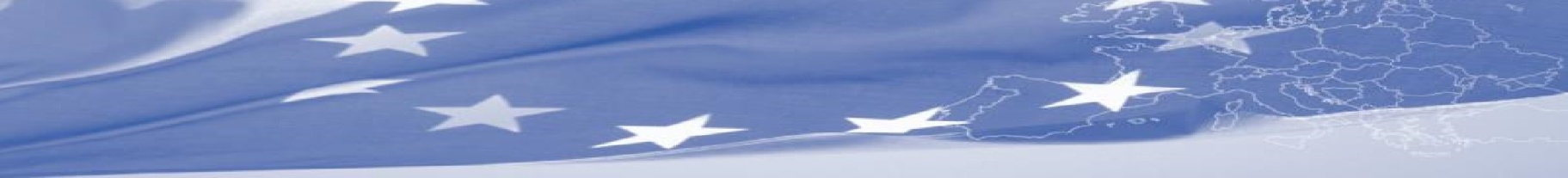 EU podrška NCTS implementaciji 
u Bosni i HercegoviniTEHNIČKA SPECIFIKACIJA za NCTS aplikacije PRIVREDNIKA Maj 2021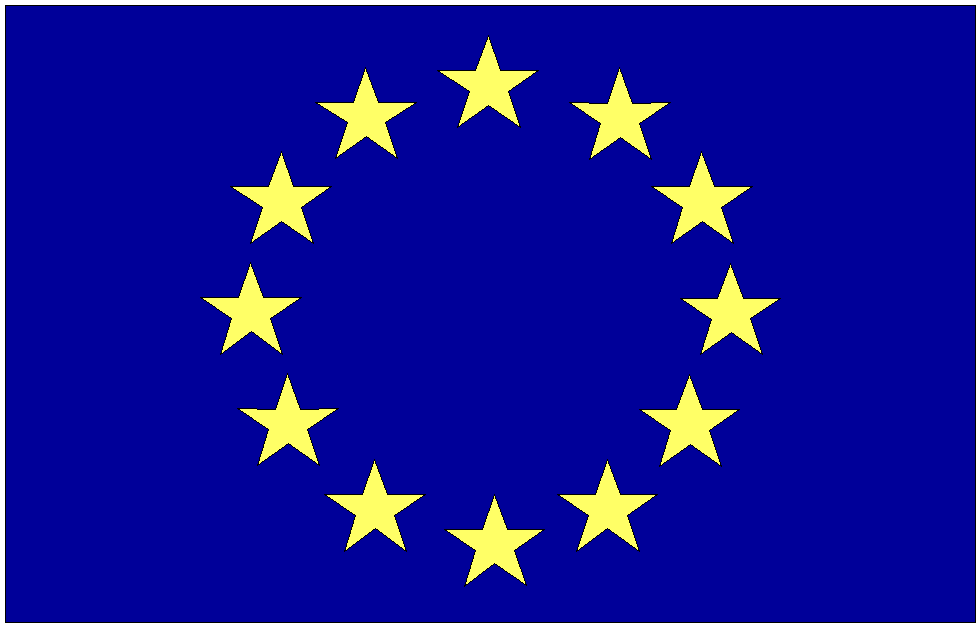 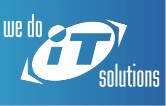 Ovaj projekat je finansirala EUOvaj projekat je implementirai konzorcijum koji vodi wedoIT-solutionsSadržaj1	UVOD	41.1	SVRHA	41.2	KRATAK PREGLED DOKUMENTA	42	TEHNIČKA SPECIFIKACIJA	52.1	OPERACIJE	52.1.1	sendMessage operacija	52.1.2	pollMessages operacija	62.1.3	getMessage operacija	72.1.4	acknowledge operacija	72.1.5	echo operacija	82.2	Envelope DOKUMENT	82.3	Envelope DOKUMENT ZA ODGOVOR	93	SPECIFIKACIJA PORUKA	103.1	STRUKTURA PORUKA	103.1.1	IE004 – Prihvatanje ispravke	103.1.2	IE007 – Privrednikovo obavještenje o dolasku	113.1.3	IE009 – Odluka o poništavanju	133.1.4	IE013 – Izmjena deklaracije	143.1.5	IE014 – Zahtjev za poništavanje deklaracije	253.1.6	IE015 – Podaci deklaracije	263.1.7	IE017 – Rezultati kontrole u polaznoj kancelariji	373.1.8	IE019 - Nepravilnosti	443.1.9	IE022 – Obavještenje o izmjeni deklaracije	453.1.10	IE025 – Obavještenje o puštanju robe	463.1.11	IE026 – Pristupni kodovi za garanciju	473.1.12	IE028 – Dodjela MRN	483.1.13	IE029 – Pušteno u provoz	493.1.14	IE034 – Upit o garanciji	573.1.15	IE035 – Obavijest o naplati	583.1.16	IE037 – Odgovor na upit o garanciji	593.1.17	IE043 – Dozvola istovara	613.1.18	IE044 – Bilješke o istovaru	673.1.19	IE045 – Obavijest o razduženju provoza	703.1.20	IE051 – Nije pušteno u provoz	713.1.21	IE054 – Zahtjev za puštanje pošiljke	713.1.22	IE055 – Nevažeća garancija	723.1.23	IE056 – Odbijanje u polaznoj kancelariji	733.1.24	IE057 – Odbijanje u odredišnoj kancelariji	743.1.25	IE060 – Obavještenje o odluci za kontrolu	753.1.26	IE140 – Zahtjev za informacije o nepristiglim pošiljkama	753.1.27	IE141 – Informacije o nepristiglim pošiljkama	763.1.28	IE170 – Obavještenje o predočenju robe	773.1.29	IE182 – Proslijeđeno obavještenje o incidentu korisniku postupka	803.1.30	IE224 – Prodaja pojedinačne garancije u obliku kupona	823.1.31	IE225 – Obavještenje o ažuriranju garancije	833.1.32	IE228 – Oslobađanje od odgovornosti za otkazivanje sveoubuhvatne garancije	843.1.33	IE229 – Obavještenje o opozivu pojedinačne garancije u obliku kupona	853.1.34	IE231 – Obavještenje o otkazivanju sveobuhvatne garancije	853.1.35	IE906 – Funkcionalna greška	863.1.36	IE917 – XML greška	863.1.37	IE928 – Pozitivna potvrda prijema	874	pravila i uslovi	895	ŠIFARNICI	1426	SPISAK PRILOGA	143UVODSVRHASvrha dokumenta Tehničke specifikacije za NCTS aplikacije privrednika je definisanje structure XML poruka koje će se razmjenjivati između NCTS sistema i aplikacija privrednika. Dokument je nastao u okviru projekta EU podrške za implementaciju NCTS-a u Bosni i Hercegovini. KRATAK PREGLED DOKUMENTAOvaj dokument detaljnije objašnjava strukturu XML poruka i operacije definisane u okviru elektronske komunikacije između Uprave za indirektno oporezivanje i privrednika u okviru provoznih postupaka:  Poglavlje 1 Uvod: opšti prikaz dokumenta “Tehnička pecifikacija za NCTS aplikacije privrednika”, svrha i obim dokumenta, itd.;Poglavlje 2 Specifikacija interfejsa: opisuje sve tehničke detalje interfejsa;Poglavlje 3 Specifikacija poruka: opisuje tehničke detalje poruka korištenih za komunikaciju između privrednika i NCTS;Poglavlje 4 Pravila i usloviPoglavlje 5 ŠifarniciPoglavlje 6 Spisak priloga.TEHNIČKA SPECIFIKACIJAOvo poglavlje opisuje strukturu operacija u okviru interfejsa i envelope definisane sa ciljem osiguravanja pravilnog komunikacionog toka. 	OPERACIJE	Slijedeće operacije su dostupne prilikom osiguranja komunikacije između aplikacija privrednih subjekata i NCTS sistema. Moguće operacije: sendMessage, pollMessages, getMessage, acknowledge i echo.sendMessage operacijaOva operacija se koristi za slanje stvarne poruke u aplikacije privrednika, a uz korištenje klijent aplikacije. Ova operacija zahtjeva držaoca  Envelope dokumenta opisanog u slijedećim tabelama.  Ovaj zahtjev šalje  RequestId, a koji će biti vraćen u aplikaciju privrednika (bez sendMessageResponse) u slučaju da su sve provjere podataka u Envelope uspješno završene, a poruka sačuvana u bazi podataka. Ovaj odgovor (sendMessageResponse) sadržaće  timestamp za momenat kada je Envelope primljena i spisak  funkcionalnih grešaka (FunctionalError) za one slučajeve kada provjere nisu uspješno okončane.pollMessages operacijaOvu operaciju koristi privrednik da provjeri svoje poštansko sanduče - mailBox. Korištenjem atributa TraderApplicationId, privrednik će moći da pristupi spisku onih poruka koje su namijenjene aplikaciji. Privrednik može da koristi sva prijavljena polja kako bi izlistao poruke u svom poštanskom sandučetu - mailBox:kada se koristi correlationId polje, privrednik pretražuje svoj mailbox za sve poruke sa prijavljenim correlationId;kada se koristi polje messageStatus, privrednik pretražuje svoj mailbox za sve poruke sa prijavljenim statusom. Poruke mogu biti u statusima: Y – pročitane, N – nepročitane i A – sve. Osnovna podrazumijevana vrijednost je N;privrednik može pretraživati svoj mailbox radi pronalaženja svih poruka koje su primljene u vremenskom opsegu atributa od datuma DateFrom do datuma DateTo. Sva četiri atributa su opcionalna i privrednik može da ih sve koristi ukoliko želi da preciznije pretražuje mailbox.Nakon poziva ove operacije privrednik će dobiti odgovor (listMessagesResponse), koji će sadržati (osim za RequestId i DateTime momenta kada je poruka primljena) informaciju o porukama u njegovom mailbox koja odgovara kriterijima pretraživanja. Ova informacija je poslana u obliku spiska sa informacijama o porukama. Svaki element ovog spiska sadrži:MessageId – jedinstvenu identifikaciju poruke;CorrelationId – identifikaciju korelacije poruke (ovaj broj je isti za sve poruke u okviru jednog provoza);MessageType – vrsta poruke (IE015, IE028, IE060…);ReceiveTimestamp – vremenski pečat momenta kada je poruka stigla u mailbox. Ako neke provjere nisu uspješno okončane u odgovoru će se nalaziti spisak funkcionalnih grešaka (FunctionalError objects).getMessage operacijaUz korištenje prethodne operacije (pollMessages), privrednik otvara spisak poruka u skladu sa kriterijima pretraživanja. Nakon otvaranja spiska, privrednik može odabrati jednu od poruka  i poslati zahtjev prema aplikaciji  (korištenjem operacije getMessage) radi otvaranja i prikaza iz tih poruka, otvarajući ih jednu po jednu. Korištenjem getMessageRequest i MessageId podataka u zahtjevu, privrednik šalje jedinstveni identifikator poruke koju želi da prihvati i pročita . Kao odgovor (getMessageResponse), privrednik prima sadržaj poruke u okviru polja za poruku - Message field. Ako neke provjere nisu uspješno okončane u odgovoru će se nalaziti spisak funkcionalnih grešaka (FunctionalError objects).acknowledge operacijaOva operacija se koristi za potvrdu isporučivanja poruke (označavanje pročitanih poruka od strane privrednika označenih kao “isporučene”). Kada privrednik uspješno pročita poruku šalje potvrdu confirmRcptRequest prema aplikaciji, a koja sadrži jedinstveni identifikator poruke. Kada se primi ovakav zahtjev, sistem će poruku označiti kao pročitanu/isporučenu. Kako bi se privrednik informisao da je zahtjev prošao sve provjere i da je poruka uspješno označena kao pročitana, sistem će poslati confirmRcptResponse. Ovaj odgovor sadrži  RequestId (identifikaciju confirmRcptRequest), MessageId i vremenski pečat momenta kada je poruka označena kao pročitana/isporučena.  Ako neke provjere nisu uspješno okončane u odgovoru će se nalaziti spisak funkcionalnih grešaka (FunctionalError objects).echo operacijaOva operacija se koristi samo za testiranje dostupnosti korisničke aplikacije. Korištenjem  echoRequest, privrednik šalje niz znakova (string) prema aplikaciji. Ukoliko je interfejs dostupan poslaće odgovor echoResponse koji sadrži isti niz znakova (string) i sistemsko vrijeme sa servera. Ovaj niz znakova (string) ne treba da bude duži od 20 karaktera.Ukoliko aplikacija privrednika nije dostupna, neće biti odgovora.  	Envelope DOKUMENTPrilikom komunikacije sa interfejsom privrednik će koristiti dokument Envelope, a koji je opisan u Envelope.xsd šemi. To je XML dokument koji će se slati pri svim operacijama, izuzimajući operaciju echo. Envelope dokument sadrži poslovne podatke, meta podatke i digitalni potpis jer će se sve poruke koje se razmjenjuju između obveznika i UIO digitalno potpisivati. EnvelopeHeader sadrži jedinstvenu identifikaciju zahtjeva (RequestId – koristi se za spajanje zahtjeva i odgovora), verziju envelope dokumenta, identifikator aplikacije privrednika, verzija aplikacije privrednika.EnvelopeData sadrži stvarne poslovne podatke. Ovaj element sadrži vrstu poruke, mime vrstu poruke (XML)  i samu poruku. Signature sadrži digitalni potpis koji se koristi za digitalno potpisivanje sadržaja poruke. 	Envelope DOKUMENT ZA ODGOVORPri komuniciranju sa aplikacijam privrednika UIO će koristiti dokument EnvelopeResponse document da odgovori na HTTP zahtjeve koje šalje privrednik. Ovaj dokument je opisan u dokumentu EnvelopeResponse.xsd. To je XML dokument koji se šalje kao odgovor na sve zahtjeve izuzimajući echo zahtjeve. Ovaj dokument sadrži polja EnvelopeResponseType i EnvelopeResponseData. EnvelopeResponseType informiše privrednika da li je poruka uspješno primljena ili nije.Vrijednosti su ACK i NAK.EnvelopeResponseData sadrži poslovne podate poslane privredniku.SPECIFIKACIJA PORUKASTRUKTURA PORUKAU ovom poglavlju objašnjena je struktura poruka sa određenim napomenama vezanim za oznake atributa:Pojavljivanje – 1x = jednom, 9x = devet puta itd.Optional – (R)equired - obavezno, (O)ptional-opcionalno, (D)ependent from any rule or condition – zavisno od pravila ili uslova.Vrsta – format podatka: an..35 podrazumijeva do 35 alfanumeričkih karaktera, n2 podrazumijeva dva numerička karaktera.Šifarnici (Code list) – broj šifarnika dodijeljen elementu, dozvoljene su samo vrijednosti sa liste.R/C – Pravila i Uslovi (Rules and Conditions) koji se primjenjuju na elementu, Pravila su navedena u Poglavlju 4.Sve opisane strukture poruka priložene su kao XSD šema u Prilogu 2 ovog dokumenta.IE004 – Prihvatanje ispravkePoruka “Prihvatanje izmjene” E_AMD_ACC (IE004) šalje se korisniku postupka kao potvrda validne izmjene ili se šalje poruka “Odbijanje polazne kancelarije” E_DEP_REJ (IE056) kojom se obavještava da izmjena nije validna. IE007 – Privrednikovo obavještenje o dolaskuPoruka Obavještenje o dolasku IE007 je informacija o dolasku provozne pošiljke na odredišno mjesto, a koju je poslao primalac koji prezentuje robu carinskom organu.   Prilikom prijema poruke IE007, NCTS sistem će proslijediti primaocu poruku IE057 ukoliko nije bila uspješna validaciona provjera poruke IE007.IE009 – Odluka o poništavanjuPoruka Odluka o poništavanju (IE009) šalje se deklarantu sa informacijom o odluci carinskog službenika da otkaže provoznu deklaraciju podnesenu putem poruke IE015. Poruka Odluka o poništavanju (IE009) može sadržati informacije o prihvatanju Zahtjeva za poništavanje deklaracije i poništavanje deklaracije (u ovom slučaju atribut /IE009/BusinessHeader/CancellationDecision = „1”) ili informaciju o odbijanju Zahtjeva za poništavanje deklaracije bez poništavanja deklaracije (atribut /IE009/BusinessHeader/CancellationDecision = “0”).IE013 – Izmjena deklaracijeKada korisnik provoznog postupka odluči da izmijeni podatke u provoznoj deklaraciji šalje poruku “Izmjena deklaracije” E_DEC_AMD (IE013).Korisnik provoznog postupka obavještava Polaznu kancelariju o potrebnim izmjenama u odnosu na originalnu deklaraciju sa validnom porukom “Izmjena deklaracije” E_DEC_AMD (IE013) prije nego što se roba pusti u provozni postupak.IE014 – Zahtjev za poništavanje deklaracije Poruka Zahtjev za poništavanje deklaracije (IE014) je zahtjev korisnika postupka za poništavanje deklaracije koja je poslana porukom IE015. Deklaracija se može poništiti u vremenskom periodu od momenta prihvatanja deklaracije u sistemu tj. nakon što korisnik postupka primi poruku IE028, a prije nego što se podaci obrade u prvoj provoznoj kancelariji (prije prve primljene poruke IE118).  Ukoliko NCTS sistem utvrdi da je Zahtjev za poništavanje deklaracije neispravan, šalje se poruka o funkcionalnoj grešci (IE906) korisniku postupka. Međutim, kada je poruka ispravna onda sistem korisniku postupka proslijeđuje:Poruku IE009 sa odlukom o neprihvatanju njihovog zahtjeva zato što status deklaracije ne dozvoljava poništavanje tj. roba je puštena u provoz; iliPoruku IE009 sa odlukom o prihvatanju zahtjeva i deklaracija se poništava. IE015 – Podaci deklaracijePoruka podaci deklaracije (IE015) sadrži sve neophodne podatke o provoznoj deklaraciji koje zahtjeva NCTS. Lokalni referentni broj (LRN) provoza, koji je dodijelio deklarant, uključen je u atribut  /IE015/BusinessHeader/LRN. LRN sadrži 22 karaktera slijedeće  strukture:LRN = AABBCCCCCCCCCCCCDDDDDDAA – 2 karaktera – numerička, godina; BB – šifra države (uvijek će biti “BA”);CCCCCCCCCCCC – 12 karaktera – šifra deklaranta;DDDDDD – 6 nasumičnih alfanumeričkih znakova koje bira deklarant.  Ukoliko se tokom provjere u NCTS sistemu utvrdi da su podaci iz deklaracije podneseni putem poruke Podaci deklaracije (IE015) nevažeći, sistem će korisniku postupka poslati podatak o odbijanju iz Polazne kancelarije u obliku poruke IE056. Ukoliko su podaci deklaracije ispravni, sistem će proslijediti poruku o pozitivnoj potvrdi prijema IE928 i poruku o dodijeljenom MRN broju IE028.  IE017 – Rezultati kontrole u polaznoj kancelarijiNakon sprovedene kontrole registruju se rezulatati kontrole u okviru poruke “Rezultati kontrole u polaznoj kancelariji” N_DEP_CON (IE017).IE019 - NepravilnostiKorisnik provoznog postupka obavještava se porukom “Nepravilnosti” E_DIS_SND (IE019) ukoliko se otkriju nepravilnosti pri prijavi rezultata kontrole odredišne kancelarije. Nakon prijema poruke “Rezultati kontrole u odredišnoj kancelariji” C_DES_CON (IE018) kojom se potvrđuje da je neispravno završen provozni postupak, Polazna kancelarija će obavijestiti korisnika provoznog postupka da su prijavljene nepravilnosti u rezulatima kontrole odredišne kancelarije u okviru poruke “Nepravilnosti” E_DIS_SND (IE019).  IE022 – Obavještenje o izmjeni deklaracijePolazna kancelarija sprovodi provjeru uz korištenje poruke “Obavještenje o prijavi provoza” N_XFT_REQ (IE190). Ukoliko se dobije pozitivan odgovor “Odgovor na obavještenje o prijavi provoza” N_XFT_RSP (IE191) iz Izlazne kancelarije, onda se nastavlja sa uobičajenom obradom deklaracije i izmijenjenim podacima. Međutim, ukoliko se dobije negativan odgovor “Odgovor na obavještenje o prijavi provoza” N_XFT_RSP (IE191) Izlazne kancelarije, tada se korisnik provoznog postupka obavještava porukom “Obavještenje o izmjeni deklaracije” (IE022) da podnese ažurirani zahtjev za izmjenu (ovo je obavezan preduslov za provozno kretanje). Proces se može nastaviti samo ako su izmijenjeni podaci na “problematičnoj” izvoznoj MRN uspješno provjereni u okviru AES, a što podrazumijeva da je Polazna kancelarija primila pozitivan odgovor putem poruke “Odgovor na obavještenje o prijavi provoza” N_XFT_RSP (IE191).IE025 – Obavještenje o puštanju robeObavještenje o puštanju robe (IE025) je informacija koju šalje NCTS sistem primaocu robe sa podacima o robi koja je puštena u provoznu proceduru. IE026 – Pristupni kodovi za garanciju  Korisnik provoznog postupka dodjeljuje jedan ili više pristupnih kodova jednoj od njihovih garancija (vrsta osiguranja), te o tome komunicira sa Garantnom kancelarijom putem poruke IE026. IE028 – Dodjela MRN Poruka Dodijeljen MRN (IE028) je informacija koju NCTS sistem šalje deklarantu sa informacijom da su podaci deklaracije (IE015) prihvaćeni i da je deklaraciji dodijeljen glavni referentni broj pošiljke tj. MRN u okviru NCTS sistema. IE029 – Pušteno u provozPoruka Pušteno u provoz IE029 je informacija koju NCTS sistem proslijeđuje deklarantu sa informacijom da je roba puštena u provoz.  IE034 – Upit o garancijiU bilo kom trenutku korisnik postupka ili garant mogu poslati upite o garancijama (vrstama osiguranja) prema Sistemu za upravljanje garancijama (GMS), a sa ciljem provjere detalja njihovih garancija, pa i u slučajevima kada nije dodijeljen MRN broj provoznoj deklaraciji. Zbog ovog razloga se prema GMS-u šalje poruka (IE034) a korisniku postupka se odgovara porukom “Odgovor na upit o garanciji” E_GUA_RSP (IE037). IE035 – Obavijest o naplatiNadležni ured za potrage i naplate informisaće korisnika postupka o otpočnjanju procedure naplate slanjem poruke Obavijest o naplati E_REC_NOT (IE035).IE037 – Odgovor na upit o garanciji Garantna kancelarija odgovara porukom (IE037) korisniku provoznog postupka ili garantu (koji je poslao poruku IE034). IE043 – Dozvola istovara Poruka Dozvola istovara (IE043) predstavlja obavještenje koje se šalje ovlaštenom primaocu sa dozvolom za istovar robe na odredišnom mjestu u okviru pojednostavljene procedure.  Stvarno vrijeme prijema ove poruke daje pravo ovlaštenom primaocu da otpočne sa istovarom robe. IE044 – Bilješke o istovaru Poruka Bilješke o istovaru IE044 sadrži napomene o istovaru robe koju šalje ovlašteni primalac nakon istovara robe na mjestu odredišta u okviru pojednostavljene procedure. Ukoliko se tokom privjere u NCTS sistemu pronađe da je poruka Bilješke o istovaru nevažeća (neispravna), korisniku postupka se šalje poruka IE057.IE045 – Obavijest o razduženju provozaPoruka Obavijest o razduženju provoza (IE045) šalje se iz NCTS sistema deklarantu radi informacije o razduženju (zaključenju) provoznog postupka.IE051 – Nije pušteno u provozPoruka Nije pušteno u provoz  (IE051) informiše deklaranta o odbijanju puštanja pošiljke u provoz od strane carinskog organa.  IE054 – Zahtjev za puštanje pošiljke Korisnik provoznog postupka očekuje poruku ‘Zahtjev za puštanje pošiljke’ E_REQ_REL (IE054) kako bi odlučio da li da prihvati ili odbije manje revizije predložene od strane Polazne kancelarije. IE055 – Nevažeća garancijaPoruka nevažeća garancija (IE055) je obavještenje koje NCTS sistem šalje deklarantu da garancija koju su prijavili prilikom provoznog postupka nije važeća. Nakon prijema poruke “Nevažeća garancija” (osiguranje nije validno) E_GUA_INV (IE055) korisnik provoznog postupka može izvršiti izmjenu podatka o nevažećoj garanciji slanjem poruke ‘Izmjena deklaracije’ E_DEC_AMD (IE013). Ukoliko korisnik provoznog postupka ne pošalje poruku “Izmjena deklaracije” E_DEC_AMD (IE013) prije isteka brojača  T_Guarantee_Awaiting_Amendment na polaznom uredu, deklaracija će biti u statusu “Nije pušteno u provoz” i poruka Nije pušteno u provoz (IE051) informiše deklaranta o odbijanju puštanja pošiljke u provoz od strane carinskog organa.  IE056 – Odbijanje u polaznoj kancelarijiPolazna kancelarija će validirati podatke deklaracija (IE015) ili podatke iz obavještenja o prezentovanju robe za ranije podnesenu deklaraciju (IE170), podatke o izmjeni deklaracije (IE013), podatke o puštanju robe (IE054), te u slučaju kada ih smatra neispravnim odbiće ih  slanjem poruke ‘Odbijanje u polaznoj kancelariji’ E_DEP_REJ (IE056) koja se šalje kao odgovor korisniku postupka. IE057 – Odbijanje u odredišnoj kancelarijiOdredišna kancelarija obavještava korisnika postupka na odredištu o razlozima odbijanja odgovarajući polaznoj kancelariji porukom ‘Odbijanje u odredišnoj kancelariji’ E_DES_REJ (IE057).IE060 – Obavještenje o odluci za kontroluPoruka “Obavještenje o odluci za kontrolu” (IE060) je informacija prosliješena iz NCTS sistema deklarantu, a koja se odnosi na planiranu kontrolu provozne deklaracije (IE015). Obavještenje o kontroli se može ponavljati više puta, te kasnije sadrži ažurirane informacije o kontroli. IE140 – Zahtjev za informacije o nepristiglim pošiljkama Poruka (IE140) zahtjev za informacije o nepristiglim pošiljkama je  upit vezan za provoznu operaciju koja nije pristigla na odredište u propisanom vremenskom roku koji je poslan korisniku postupka iz NCTS sistema. IE141 – Informacije o nepristiglim pošiljkamaInformacija o nepristiglim pošiljkama odnosno poruka (IE141) je odgovor koji proslijeđuje korisnik postupka NCTS sistemu u okviru sprovođenja procedure potrage.Ukoliko je poslana nevažeća poruka IE141 onda će NCTS sistem poslati poruku IE906 (funkcionalna greška). IE170 – Obavještenje o predočenju robe   Provozna deklaracija se može podnijeti trideset (30) dana prije predočenja robe Polaznoj kancelariji (vrijednost u polju ‘Vrsta dodatne deklaracije’ je “D” u dijelu “Podaci deklaracije” poruke E_DEC_DAT (IE015)). Ako su podaci iz deklaracije validni, onda se korisniku provoznog postupka šalje poruka ‘Pozitivna potvrda prijema’ E_POS_ACK (IE928). Nakon predočenja robe, korisnik provoznog postupka obavještava Polaznu kancelariju porukom “Obavještenje o predočenju robe” (IE170). Ukoliko “Obavještenje o predočenju robe” (IE170) nije ispravno u skladu su pravilima i uslovima, korisniku provoznog postupka će se poslati poruka IE056. IE182 – Proslijeđeno obavještenje o incidentu korisniku postupkaUkoliko dođe do incidenta onda se prihvata poruka “Obavještenje o incidentu” C_INC_NOT (IE180) u Polaznoj kancelariji, a koja obavještava korisnika provoznog postupka porukom “Proslijeđivanje obavještenja o incidentu”  E_INC_NOT (IE182).IE224 – Prodaja pojedinačne garancije u obliku kuponaGarant mora informisati (IE224) Garantnu kancelariju (kojem je prijavljena pojedinačna garancija u obliku kupona) o prodaji pojedinačne garancije u obliku kupona. IE225 – Obavještenje o ažuriranju garancijeGarantna kancelarija registruje podatke o sveobuhvatnoj garanciji. Podaci o ažuriranju garancije dostavljaju se (IE225) korisniku provoznog postupka.IE228 – Oslobađanje od odgovornosti za otkazivanje sveoubuhvatne garancije Ukoliko nema provoznih pošiljki obezbjeđenih otkazanom sveobuhvatnom garancijom (kada su sve provozne pošiljke u statusu “razdužene”), garant se oslobađa odgovornosti (vezano za otkazanu sveobuhvatnu garanciju) a o čemu garanta obavještava Garantna kancelarija.  IE229 – Obavještenje o opozivu pojedinačne garancije u obliku kuponaObavještenje o opozivu pojedinačne garancije u obliku kupona koje garantu šalje Garantna kancelarija porukom ‘Obavještenje o opozivu pojedinačne garancije u obliku kupona’ E_IGV_RNG (IE229).IE231 – Obavještenje o otkazivanju sveobuhvatne garancije Korisnik provozne procedure informisan je o otkazivanju sveobuhvatne garancije od strane Garantne kancelarije “obavještenjem o otkazivanju sveobuhvatne garancije” E_COG_CNP (IE231).IE906 – Funkcionalna greška Poruka IE906 je poslana iz NCTS sistema privredniku kao odgovor na nevažeću poruku IE014 ili kao odgovor na nevažeću poruku IE141, a kako bi bili obaviješteni da su se pojavile greške u bilo kojoj od ovih poruka. IE917 – XML greška‘XML NACK’ E_XML_NCK (IE917) poruka će biti korištema za odbijanje poruka iz eksternog i nacionalnog domena kada se radi o sintaksičnim validacionim greškama (npr. XSD greške).IE928 – Pozitivna potvrda prijema Poruka IE928 je odgovor kojim se deklarant obavještava da je set podataka provozne deklaracije poslan porukom IE015 ispravno obrađen u okviru NCTS.pravila i uslovi ŠIFARNICIPotrebni šifarnici koji predstavljaju referentne podatke će se uvijek objavljivati kao eksterna  xml datoteka koja se odnosi na ovaj dokument.SPISAK PRILOGAAnnex 1 – XSD šeme zip datotekaPrilog 2 – Zahtjevi za XAdES-B-T  potpiseAdditional requirements:a) Requirement for ds:KeyInfo/X509Data. The generator shall include the signing certificate as content ofds:KeyInfo/X509Data/X509Certificate element.b) Requirement for ds:KeyInfo/X509Data. In order to facilitate path-building, generators should include inthe same ds:KeyInfo/X509Data element as in requirement a) all certificates not available to verifiers thatcan be used during path building.c) Requirement for ds:KeyInfo/X509Data. If the signature is to be validated through a Trusted List asspecified in ETSI TS 119 612 [i.12], then the generator should include all intermediary certificates forming achain between the signing certificate and a CA present in the Trusted List, which are not available to verifiers.d) Requirement for ds:SignedInfo/ds:CanonicalizationMethod element. The Algorithmattribute of ds:SignedInfo's ds:CanonicalizationMethod child element shall have one of thefollowing values:- "http://www.w3.org/2006/12/xml-c14n11". The corresponding canonicalization algorithm CanonicalXML v1.1 (omits comments) [11] shall be supported.- "http://www.w3.org/2001/10/xml-exc-c14n#". The corresponding canonicalization algorithm ExclusiveCanonicalization (omits comments) [10] shall be supported.- "http://www.w3.org/TR/2001/REC-xml-c14n-20010315". The corresponding canonicalizationalgorithm Canonical XML v1.0 (omits comments) [9] shall be supported.- "http://www.w3.org/2006/12/xml-c14n11#WithComments". The corresponding canonicalizationalgorithm Canonical XML v1.1 (with comments) [11] shall be supported.- "http://www.w3.org/2001/10/xml-exc-c14n#WithComments". The corresponding canonicalizationalgorithm Exclusive Canonicalization (with comments) [10] shall be supported. Or- "http://www.w3.org/TR/2001/REC-xml-c14n-20010315#WithComments". The correspondingcanonicalization algorithm Canonical XML v1.0 (with comments) [9] shall be supported.e) Requirement for ds:SignedInfo/CanonicalizationMethod element. The generator should not usecanonicalization algorithms "with comments". See note 6.f) Requirement for ds:Reference/ds:Transforms element. If the transform indicated by ads:Reference/ds:Transforms's ds:Transform child element is a canonicalization, its Algorithmattribute shall have one of the values listed in the present clause, additional requirement d) and the generatorshould not use canonicalization algorithms "with comments".g) Requirement for ds:Reference/ds:Transforms element. If the transform indicated by ads:Reference/ds:Transforms's ds:Transform child element is not a canonicalization, itsAlgorithm attribute should be one of the following values:- "http://www.w3.org/2000/09/xmldsig#base64". The corresponding Base 64 transform, whose usagewithin XML signatures is specified in clause 6.6.2 of [1], shall be supported.- "http://www.w3.org/TR/1999/REC-xpath-19991116". The corresponding XPath transform, whoseusage within XML signatures is specified in clause 6.6.3 of [1], shall be supported.- "http://www.w3.org/2000/09/xmldsig#enveloped-signature". The corresponding Enveloped Signaturetransform, whose usage within XML signatures is specified in clause 6.6.4 of [1], shall be supported.- "http://www.w3.org/TR/1999/REC-xslt-19991116". The corresponding XSLT transform, whose usagewithin XML signatures is specified in clause 6.6.5 of [1], shall be supported.- "http://www.w3.org/2002/06/xmldsig-filter2". The corresponding XML-Signature XPath Filter 2.0,which is specified in [13], shall be supported. Or- "http://schemas.openxmlformats.org/package/2006/RelationshipTransform". The correspondingRelationships transform, which is specified in clause 12.2.4.26 of [14], shall be supported.h) Requirement for SigningTime. The generator shall include the claimed UTC time when the signature wasgenerated as content of the SigningTime qualifying property.i) Requirement for SigningCertificateV2/Cert. The generator shall not generate Cert children's URIoptional attribute.j) Requirement for SigningCertificateV2, CompleteCertificateRefsV2, andAttributeCertificateRefsV2. The references to certificates should not include the IssuerSerialV2element.k) Requirement for DataObjectFormat. One DataObjectFormat shall be generated for each signed dataobject, except the SignedProperties element, and except if the signature is a baseline signaturecountersigning a signature. If the signature is a baseline signature countersigning another signature, and if itonly signs its own signed properties and the countersigned signature, then it shall not include anyDataObjectFormat signed property. If the signature is a baseline signature countersigning another signatureand if it signs its own signed properties, the countersigned signature, and other data object(s), then it shallinclude one DataObjectFormat signed property for each of these other signed data object(s)aforementioned.l) Requirement for XML components within DataObjectFormat. The number of occurrences allowed of theconcerned XML component within one DataObjectFormat element, shall be as indicated in column"Cardinality".m) Requirement for SignaturePolicyStore. This qualifying property may be incorporated into the XAdESsignature only if the SignaturePolicyIdentifier is also incorporated and it contains theSigPolicyHash element with the digest value of the signature policy document. Otherwise theSignaturePolicyStore shall not be incorporated into the XAdES signature.n) Requirement for SignatureTimeStamp. Each SignatureTimeStamp element shall contain only oneelectronic time-stamp.o) Requirement for SignatureTimeStamp. The electronic time-stamps encapsulated within the signaturetime-stamp attributes shall be created before the signing certificate has been revoked or has expiredNOTE 3: On ds:KeyInfo/X509Data/X509Certificate. A certificate is considered available to the verifier ifreliable information about its location is known and allows automated retrieval of the certificate (forinstance through an Authority Info Access Extension or equivalent information present in a TSL).NOTE 4: On ds:KeyInfo/X509Data/X509Certificate. Requirement c) applies specifically but notexclusively to signing certificates that are EU qualified and supported by Trusted Lists as defined inCD 2009/767/EC amended by CD 2010/425/EU [i.5].NOTE 5: On ds:KeyInfo/X509Data/X509Certificate. In the general case, different verifiers can havedifferent trust parameters and can validate the signing certificate through different chains. Therefore,generators may not know which certificates will be relevant for path building. However, in practice,generators can often clearly identify such certificates. In this case, including them in the signature is agood practice, unless verifiers can automatically retrieve them.NOTE 6: On ds:SignedInfo/CanonicalizationMethod. Support of canonicalization algorithms "withcomments" is for residual interoperability in the signature verification process.NOTE 7: On SigningCertificateV2. The presence of the signing certificate within ds:KeyInfo ensures a wayto locate it (on the basis of digest equality with the value within SigningCertificateV2/CertDigest)within the signature.NOTE 8: On DataObjectFormat. Clause 5.2.4 of the present document establishes that this signed property"qualifies one specific signed data object". This is done by forcing that ObjectReference attributerefers to a ds:Reference. However the aforementioned clause does not mandate this ds:Reference tobe a child of ds:SignedInfo; it actually could be a ds:Reference within a signed ds:Manifest, asthe object referenced in this way is also a signed object.NOTE 10: On SignatureTimeStamp, IndividualDataObjectsTimeStamp, AllDataObjectsTimeStamp:Several instances of these qualifying properties can be incorporated into the XAdES signature, comingfrom different TSAs.Operation nameRequestResponsesendMessagesendMessageRequestEnvelopeEnvelopeHeaderEnvelopeVersionOrganizationIdTraderApplicationIdTraderApplicationVersionCommunicationAuthorisationIdRequestIdEnvelopeDataMessageTypeMimeTypeMessageSignaturesendMessageResponseEnvelopeResponseEnvelopeResponseTypeEnvelopeResponseDataRequestIdDateTimeFunctionalError[]ErrorTypeErrorPointerErrorReasonErrorDescriptionpollMessageslistMessagesRequestEnvelopeEnvelopeHeaderEnvelopeVersionOrganizationIdTraderApplicationIdTraderApplicationVersionCommunicationAuthorisationIdRequestIdEnvelopeDataCorrelationIdMessageStatusDateFromDateTolistMessagesResponseEnvelopeResponseEnvelopeResponseTypeEnvelopeResponseDataRequestIdDateTimeMessageInfo[]MessageIdCorrelationIdMessageTypeReceiveTimestampFunctionalError []ErrorTypeErrorPointerErrorReasonOriginalAttributeValueErrorDescription getMessagegetMessageRequestEnvelopeEnvelopeHeaderEnvelopeVersionOrganizationIdTraderApplicationIdTraderApplicationVersionCommunicationAuthorisationIdRequestIdEnvelopeDataMessageIdgetMessageResponse EnvelopeResponseEnvelopeResponseTypeEnvelopeResponseDataRequestIdDateTimeMimeTypeMessageTypeMessageFunctionalError []ErrorTypeErrorPointerErrorReasonOriginalAttributeValueErrorDescription SignatureacknowledgeconfirmRcptRequestEnvelopeEnvelopeHeaderEnvelopeVersionOrganizationIdTraderApplicationIdTraderApplicationVersionCommunicationAuthorisationIdRequestIdEnvelopeDataMessageIdconfirmRcptResponseEnvelopeResponseEnvelopeResponseTypeEnvelopeResponseDataRequestIdDateTimeMessageIdFunctionalError []ErrorTypeErrorPointerErrorReasonOriginalAttributeValueErrorDescriptionechoechoRequestMessageechoResponseMessage+serverTimeCC004CCC004CCC004CCC004CCC004CCC004CCC004C'Data group'NameOccurrenceOptionalType'Code list''R/C'MESSAGE1xR-MESSAGEMessage senderRan..35MESSAGEMessage recipientRan..35MESSAGEPreparation date and timeRan19G0002MESSAGEMessage identificationRan..35MESSAGEMessage typeRan6CL060MESSAGECorrelation identifierDan..35C0511---TRANSIT OPERATION1xR----TRANSIT OPERATIONLRNDan..22C0467---TRANSIT OPERATIONMRNDan18C0467---TRANSIT OPERATIONMRNDan18G0002---TRANSIT OPERATIONAmendment submission date and timeRan19G0002---TRANSIT OPERATIONAmendment acceptance date and timeRan19G0002---CUSTOMS OFFICE OF DEPARTURE1xR----CUSTOMS OFFICE OF DEPARTUREReference numberRan8CL171---HOLDER OF THE TRANSIT PROCEDURE1xR----HOLDER OF THE TRANSIT PROCEDUREIdentification numberOan..17G0120---HOLDER OF THE TRANSIT PROCEDUREIdentification numberOan..17R0850---HOLDER OF THE TRANSIT PROCEDURETIR holder identification numberDan..17C0904---HOLDER OF THE TRANSIT PROCEDURETIR holder identification numberDan..17G0002---HOLDER OF THE TRANSIT PROCEDURENameDan..70C0250------ADDRESS1xD-C0250------ADDRESSStreet and numberRan..70------ADDRESSPostcodeDan..17C0505------ADDRESSCityRan..35------ADDRESSCountryRa2CL248CC004CCC004CCC004CCC004CCC004CCC004CCC004C'Data group'NameOccurrenceOptionalType'Code list''R/C'MESSAGE1xR-MESSAGEMessage senderRan..35MESSAGEMessage recipientRan..35MESSAGEPreparation date and timeRan19G0002MESSAGEMessage identificationRan..35MESSAGEMessage typeRan6CL060MESSAGECorrelation identifierDan..35C0511---TRANSIT OPERATION1xR----TRANSIT OPERATIONMRNRan18G0002---TRANSIT OPERATIONArrival notification date and timeRan19G0002---TRANSIT OPERATIONSimplified procedureRn1CL027---TRANSIT OPERATIONIncident flagRn1CL027---AUTHORISATION9xD-C0102---AUTHORISATION9xD-G0102---AUTHORISATIONSequence numberRn..5R0987---AUTHORISATIONTypeRan..4CL236G0117---AUTHORISATIONReference numberRan..35G0033---CUSTOMS OFFICE OF DESTINATION (ACTUAL)1xR----CUSTOMS OFFICE OF DESTINATION (ACTUAL)Reference numberRan8CL172---TRADER AT DESTINATION1xR----TRADER AT DESTINATIONIdentification numberRan..17G0002---TRADER AT DESTINATIONIdentification numberRan..17R0850---TRADER AT DESTINATIONCommunication language at destinationOa2CL192R0100---CONSIGNMENT1xR-------LOCATION OF GOODS1xR-------LOCATION OF GOODSType of locationRa1CL347------LOCATION OF GOODSQualifier of identificationRa1CL326G0500------LOCATION OF GOODSAuthorisation numberDan..35C0394------LOCATION OF GOODSAuthorisation numberDan..35G0002------LOCATION OF GOODSAdditional identifierDan..4C0671------LOCATION OF GOODSUN LOCODEDan..17CL244C0394---------CUSTOMS OFFICE1xD-C0394---------CUSTOMS OFFICEReference numberRan8CL172---------GNSS1xD-C0394---------GNSSLatitudeRan..17G0002---------GNSSLatitudeRan..17G0014---------GNSSLongitudeRan..17G0002---------GNSSLongitudeRan..17G0014---------ECONOMIC OPERATOR1xD-C0394---------ECONOMIC OPERATORIdentification numberRan..17G0002---------ECONOMIC OPERATORIdentification numberRan..17R0850---------ADDRESS1xD-C0394---------ADDRESSStreet and numberRan..70---------ADDRESSPostcodeDan..17C0505---------ADDRESSCityRan..35---------ADDRESSCountryRa2CL009---------POSTCODE ADDRESS1xD-C0394---------POSTCODE ADDRESSHouse numberDan..17C0382---------POSTCODE ADDRESSPostcodeRan..17---------POSTCODE ADDRESSCountryRa2CL190---------CONTACT PERSON1xD-C0394---------CONTACT PERSON1xD-G0105---------CONTACT PERSONNameRan..70---------CONTACT PERSONPhone numberRan..35---------CONTACT PERSONE-mail addressOan..256G0002------INCIDENT9xO-B2400------INCIDENTSequence numberRn..5R0987------INCIDENTCodeRn1CL019------INCIDENTTextRan..512---------ENDORSEMENT1xO----------ENDORSEMENTDateRan10G0002---------ENDORSEMENTAuthorityRan..35---------ENDORSEMENTPlaceRan..35---------ENDORSEMENTCountryRa2CL009---------LOCATION1xR----------LOCATIONQualifier of identificationRa1CL038---------LOCATIONUN LOCODEDan..17CL244C0460---------LOCATIONCountryRa2CL009------------GNSS1xD-C0460------------GNSSLatitudeRan..17G0002------------GNSSLatitudeRan..17G0014------------GNSSLongitudeRan..17G0002------------GNSSLongitudeRan..17G0014------------ADDRESS1xD-C0460------------ADDRESSStreet and numberRan..70------------ADDRESSPostcodeDan..17C0505------------ADDRESSCityRan..35---------TRANSPORT EQUIPMENT9999xD-C0240---------TRANSPORT EQUIPMENT9999xD-G0103---------TRANSPORT EQUIPMENTSequence numberRn..5R0987---------TRANSPORT EQUIPMENTContainer identification numberDan..17C0820---------TRANSPORT EQUIPMENTContainer identification numberDan..17G0002---------TRANSPORT EQUIPMENTContainer identification numberDan..17G0016---------TRANSPORT EQUIPMENTNumber of sealsDn..4C0396---------TRANSPORT EQUIPMENTNumber of sealsDn..4G0023---------TRANSPORT EQUIPMENTNumber of sealsDn..4R0021---------TRANSPORT EQUIPMENTNumber of sealsDn..4R0106---------TRANSPORT EQUIPMENTNumber of sealsDn..4R0448------------SEAL99xD-C0569------------SEALSequence numberRn..5R0987------------SEALIdentifierRan..20G0023------------SEALIdentifierRan..20R0107------------GOODS REFERENCE9999xO-G0670------------GOODS REFERENCESequence numberRn..5R0987------------GOODS REFERENCEDeclaration goods item numberRn..5G0006---------TRANSHIPMENT1xD-C0240---------TRANSHIPMENTContainer indicatorRn1CL027G0029------------TRANSPORT MEANS1xD-C0397------------TRANSPORT MEANSType of identificationRn2CL750G0023------------TRANSPORT MEANSIdentification numberRan..35G0023------------TRANSPORT MEANSNationalityRa2CL165G0023CC009CCC009CCC009CCC009CCC009CCC009CCC009C'Data group'NameOccurrenceOptionalType'Code list''R/C'MESSAGE1xR-MESSAGEMessage senderRan..35MESSAGEMessage recipientRan..35MESSAGEPreparation date and timeRan19G0002MESSAGEMessage identificationRan..35MESSAGEMessage typeRan6CL060MESSAGECorrelation identifierDan..35C0511---TRANSIT OPERATION1xR----TRANSIT OPERATIONLRNDan..22C0467---TRANSIT OPERATIONMRNDan18C0467---TRANSIT OPERATIONMRNDan18G0002---INVALIDATION1xR----INVALIDATIONRequest date and timeDan19C0129---INVALIDATIONRequest date and timeDan19G0002---INVALIDATIONDecision date and timeRan19G0002---INVALIDATIONDecisionDn1CL027C0128---INVALIDATIONDecisionDn1CL027R0102---INVALIDATIONInitiated by customsRn1CL027G0101---INVALIDATIONJustificationDan..512C0137---CUSTOMS OFFICE OF DEPARTURE1xR----CUSTOMS OFFICE OF DEPARTUREReference numberRan8CL171---HOLDER OF THE TRANSIT PROCEDURE1xR----HOLDER OF THE TRANSIT PROCEDUREIdentification numberOan..17G0120---HOLDER OF THE TRANSIT PROCEDUREIdentification numberOan..17R0850---HOLDER OF THE TRANSIT PROCEDURETIR holder identification numberDan..17C0904---HOLDER OF THE TRANSIT PROCEDURETIR holder identification numberDan..17G0002---HOLDER OF THE TRANSIT PROCEDURENameDan..70C0250------ADDRESS1xD-C0250------ADDRESSStreet and numberRan..70------ADDRESSPostcodeDan..17C0505------ADDRESSCityRan..35------ADDRESSCountryRa2CL248CC013CCC013CCC013CCC013CCC013CCC013CCC013C'Data group'NameOccurrenceOptionalType'Code list''R/C'MESSAGE1xR-MESSAGEMessage senderRan..35MESSAGEMessage recipientRan..35MESSAGEPreparation date and timeRan19G0002MESSAGEMessage identificationRan..35MESSAGEMessage typeRan6CL060MESSAGECorrelation identifierDan..35C0511---TRANSIT OPERATION1xR----TRANSIT OPERATIONLRNDan..22C0467---TRANSIT OPERATIONMRNDan18C0467---TRANSIT OPERATIONMRNDan18G0002---TRANSIT OPERATIONDeclaration typeRan..5CL231R0601---TRANSIT OPERATIONDeclaration typeRan..5CL231R0909---TRANSIT OPERATIONDeclaration typeRan..5CL231R0911---TRANSIT OPERATIONAdditional declaration typeRa1CL042---TRANSIT OPERATIONTIR Carnet numberDan..12C0411---TRANSIT OPERATIONTIR Carnet numberDan..12R0990---TRANSIT OPERATIONSecurityRn1CL217---TRANSIT OPERATIONReduced dataset indicatorRn1CL027R0849---TRANSIT OPERATIONSpecific circumstance indicatorOan3CL296---TRANSIT OPERATIONCommunication language at departureOa2CL192R0100---TRANSIT OPERATIONBinding itineraryRn1CL027---TRANSIT OPERATIONAmendment type flagRn1CL027R0520---TRANSIT OPERATIONLimit dateDan10C0839---TRANSIT OPERATIONLimit dateDan10G0002---AUTHORISATION9xD-C0101---AUTHORISATION9xD-G0102---AUTHORISATIONSequence numberRn..5R0987---AUTHORISATIONTypeRan..4CL235G0114---AUTHORISATIONTypeRan..4CL235G0117---AUTHORISATIONTypeRan..4CL235R0350---AUTHORISATIONReference numberRan..35G0033---AUTHORISATIONReference numberRan..35R0352---CUSTOMS OFFICE OF DEPARTURE1xR----CUSTOMS OFFICE OF DEPARTUREReference numberRan8CL171R0901---CUSTOMS OFFICE OF DESTINATION (DECLARED)1xR----CUSTOMS OFFICE OF DESTINATION (DECLARED)Reference numberRan8CL172R0901---CUSTOMS OFFICE OF DESTINATION (DECLARED)Reference numberRan8CL172R0904---CUSTOMS OFFICE OF DESTINATION (DECLARED)Reference numberRan8CL172R0905---CUSTOMS OFFICE OF TRANSIT (DECLARED)9xD-C0030---CUSTOMS OFFICE OF TRANSIT (DECLARED)9xD-C0105---CUSTOMS OFFICE OF TRANSIT (DECLARED)9xD-G0030---CUSTOMS OFFICE OF TRANSIT (DECLARED)9xD-S1020---CUSTOMS OFFICE OF TRANSIT (DECLARED)Sequence numberRn..5R0987---CUSTOMS OFFICE OF TRANSIT (DECLARED)Reference numberRan8CL173R0906---CUSTOMS OFFICE OF TRANSIT (DECLARED)Arrival date and time (estimated)Dan19B1831---CUSTOMS OFFICE OF TRANSIT (DECLARED)Arrival date and time (estimated)Dan19C0598---CUSTOMS OFFICE OF TRANSIT (DECLARED)Arrival date and time (estimated)Dan19G0002---CUSTOMS OFFICE OF EXIT FOR TRANSIT (DECLARED)9xD-C0587---CUSTOMS OFFICE OF EXIT FOR TRANSIT (DECLARED)Sequence numberRn..5R0987---CUSTOMS OFFICE OF EXIT FOR TRANSIT (DECLARED)Reference numberRan8CL175R0103---HOLDER OF THE TRANSIT PROCEDURE1xR----HOLDER OF THE TRANSIT PROCEDUREIdentification numberOan..17G0120---HOLDER OF THE TRANSIT PROCEDUREIdentification numberOan..17R0850---HOLDER OF THE TRANSIT PROCEDURETIR holder identification numberDan..17C0904---HOLDER OF THE TRANSIT PROCEDURETIR holder identification numberDan..17G0002---HOLDER OF THE TRANSIT PROCEDURENameDan..70C0250---HOLDER OF THE TRANSIT PROCEDURENameDan..70E1104------ADDRESS1xD-C0250------ADDRESSStreet and numberRan..70E1104------ADDRESSPostcodeDan..17C0505------ADDRESSPostcodeDan..17E1102------ADDRESSCityRan..35------ADDRESSCountryRa2CL248------CONTACT PERSON1xO-G0105------CONTACT PERSONNameRan..70------CONTACT PERSONPhone numberRan..35------CONTACT PERSONE-mail addressOan..256G0002---REPRESENTATIVE1xO-G0850---REPRESENTATIVEIdentification numberRan..17G0002---REPRESENTATIVEIdentification numberRan..17R0850---REPRESENTATIVEStatusRn1CL094------CONTACT PERSON1xO-G0105------CONTACT PERSONNameRan..70------CONTACT PERSONPhone numberRan..35------CONTACT PERSONE-mail addressOan..256G0002---GUARANTEE9xR----GUARANTEESequence numberRn..5R0987---GUARANTEEGuarantee typeOan1CL251R0900---GUARANTEEOther guarantee referenceDan..35C0130------GUARANTEE REFERENCE99xD-C0085------GUARANTEE REFERENCESequence numberRn..5R0987------GUARANTEE REFERENCEGRNDan..24C0086------GUARANTEE REFERENCEGRNDan..24G0002------GUARANTEE REFERENCEGRNDan..24R0318------GUARANTEE REFERENCEAccess codeDan..4C0086------GUARANTEE REFERENCEAccess codeDan..4E1118------GUARANTEE REFERENCEAmount to be coveredOn..16,2B2101------GUARANTEE REFERENCEAmount to be coveredOn..16,2R0021------GUARANTEE REFERENCECurrencyOa3CL048B1898------GUARANTEE REFERENCECurrencyOa3CL048B2101---CONSIGNMENT1xR----CONSIGNMENTCountry of dispatchDa2CL008C0909---CONSIGNMENTCountry of dispatchDa2CL008G0988---CONSIGNMENTCountry of destinationDa2CL008C0343---CONSIGNMENTContainer indicatorDn1CL027C0822---CONSIGNMENTContainer indicatorDn1CL027G0332---CONSIGNMENTInland mode of transportDn1CL218C0399---CONSIGNMENTMode of transport at the borderDn1CL218B1889---CONSIGNMENTMode of transport at the borderDn1CL218C0599---CONSIGNMENTMode of transport at the borderDn1CL218G0020---CONSIGNMENTMode of transport at the borderDn1CL218G0115---CONSIGNMENTGross massRn..16,6E1109---CONSIGNMENTGross massRn..16,6R0994---CONSIGNMENTReference number UCRDan..35B1895---CONSIGNMENTReference number UCRDan..35C0502---CONSIGNMENTReference number UCRDan..35G0002------CARRIER1xO-G0090------CARRIERIdentification numberRan..17G0002------CARRIERIdentification numberRan..17G0201------CARRIERIdentification numberRan..17R0840---------CONTACT PERSON1xO-G0105---------CONTACT PERSONNameRan..70---------CONTACT PERSONPhone numberRan..35---------CONTACT PERSONE-mail addressOan..256G0002------CONSIGNOR1xD-C0542------CONSIGNOR1xD-G0123------CONSIGNORIdentification numberOan..17G0002------CONSIGNORIdentification numberOan..17R0850------CONSIGNORNameDan..70C0250------CONSIGNORNameDan..70E1104---------ADDRESS1xD-C0250---------ADDRESSStreet and numberRan..70E1104---------ADDRESSPostcodeDan..17C0505---------ADDRESSPostcodeDan..17E1102---------ADDRESSCityRan..35---------ADDRESSCountryRa2CL248---------CONTACT PERSON1xO-G0105---------CONTACT PERSONNameRan..70---------CONTACT PERSONPhone numberRan..35---------CONTACT PERSONE-mail addressOan..256G0002------CONSIGNEE1xD-C0001------CONSIGNEEIdentification numberOan..17R0851------CONSIGNEENameDan..70C0250------CONSIGNEENameDan..70E1104---------ADDRESS1xD-C0250---------ADDRESSStreet and numberRan..70E1104---------ADDRESSPostcodeDan..17C0505---------ADDRESSPostcodeDan..17E1102---------ADDRESSCityRan..35---------ADDRESSCountryRa2CL248------ADDITIONAL SUPPLY CHAIN ACTOR99xO-G0825------ADDITIONAL SUPPLY CHAIN ACTORSequence numberRn..5R0987------ADDITIONAL SUPPLY CHAIN ACTORRoleRa..3CL704------ADDITIONAL SUPPLY CHAIN ACTORIdentification numberRan..17G0002------ADDITIONAL SUPPLY CHAIN ACTORIdentification numberRan..17G0201------ADDITIONAL SUPPLY CHAIN ACTORIdentification numberRan..17R0840------TRANSPORT EQUIPMENT9999xD-C0823------TRANSPORT EQUIPMENT9999xD-G0103------TRANSPORT EQUIPMENTSequence numberRn..5R0987------TRANSPORT EQUIPMENTContainer identification numberDan..17C0055------TRANSPORT EQUIPMENTContainer identification numberDan..17G0002------TRANSPORT EQUIPMENTNumber of sealsRn..4R0021------TRANSPORT EQUIPMENTNumber of sealsRn..4R0106------TRANSPORT EQUIPMENTNumber of sealsRn..4R0165------TRANSPORT EQUIPMENTNumber of sealsRn..4R0448---------SEAL99xD-C0569---------SEALSequence numberRn..5R0987---------SEALIdentifierRan..20R0107---------GOODS REFERENCE9999xD-C0670---------GOODS REFERENCE9999xD-G0670---------GOODS REFERENCESequence numberRn..5R0987---------GOODS REFERENCEDeclaration goods item numberRn..5G0006------LOCATION OF GOODS1xD-B1804------LOCATION OF GOODS1xD-C0710------LOCATION OF GOODSType of locationRa1CL347------LOCATION OF GOODSQualifier of identificationRa1CL326G0500------LOCATION OF GOODSAuthorisation numberDan..35C0394------LOCATION OF GOODSAuthorisation numberDan..35G0002------LOCATION OF GOODSAdditional identifierDan..4C0671------LOCATION OF GOODSUN LOCODEDan..17CL244C0394---------CUSTOMS OFFICE1xD-C0394---------CUSTOMS OFFICEReference numberRan8CL171---------GNSS1xD-C0394---------GNSSLatitudeRan..17G0002---------GNSSLatitudeRan..17G0014---------GNSSLongitudeRan..17G0002---------GNSSLongitudeRan..17G0014---------ECONOMIC OPERATOR1xD-C0394---------ECONOMIC OPERATORIdentification numberRan..17G0002---------ECONOMIC OPERATORIdentification numberRan..17R0850---------ADDRESS1xD-C0394---------ADDRESSStreet and numberRan..70E1104---------ADDRESSPostcodeDan..17C0505---------ADDRESSPostcodeDan..17E1102---------ADDRESSCityRan..35---------ADDRESSCountryRa2CL009---------POSTCODE ADDRESS1xD-C0394---------POSTCODE ADDRESSHouse numberDan..17C0382---------POSTCODE ADDRESSPostcodeRan..17---------POSTCODE ADDRESSCountryRa2CL190---------CONTACT PERSON1xD-C0394---------CONTACT PERSON1xD-G0105---------CONTACT PERSONNameRan..70---------CONTACT PERSONPhone numberRan..35---------CONTACT PERSONE-mail addressOan..256G0002------DEPARTURE TRANSPORT MEANS999xD-B1890------DEPARTURE TRANSPORT MEANS999xD-B1891------DEPARTURE TRANSPORT MEANS999xD-C0826------DEPARTURE TRANSPORT MEANS999xD-G0088------DEPARTURE TRANSPORT MEANS999xD-G0119------DEPARTURE TRANSPORT MEANS999xD-R0855------DEPARTURE TRANSPORT MEANSSequence numberRn..5R0987------DEPARTURE TRANSPORT MEANSType of identificationOn2CL750B1892------DEPARTURE TRANSPORT MEANSType of identificationOn2CL750B2101------DEPARTURE TRANSPORT MEANSType of identificationOn2CL750G0091------DEPARTURE TRANSPORT MEANSType of identificationOn2CL750G0112------DEPARTURE TRANSPORT MEANSType of identificationOn2CL750R0472------DEPARTURE TRANSPORT MEANSType of identificationOn2CL750R0474------DEPARTURE TRANSPORT MEANSType of identificationOn2CL750R0476------DEPARTURE TRANSPORT MEANSIdentification numberOan..35B1815------DEPARTURE TRANSPORT MEANSIdentification numberOan..35B1892------DEPARTURE TRANSPORT MEANSIdentification numberOan..35B2101------DEPARTURE TRANSPORT MEANSIdentification numberOan..35E1103------DEPARTURE TRANSPORT MEANSIdentification numberOan..35R0473------DEPARTURE TRANSPORT MEANSNationalityOa2CL165B1897------DEPARTURE TRANSPORT MEANSNationalityOa2CL165B2101------COUNTRY OF ROUTING OF CONSIGNMENT99xD-B1848------COUNTRY OF ROUTING OF CONSIGNMENT99xD-C0586------COUNTRY OF ROUTING OF CONSIGNMENT99xD-G0061------COUNTRY OF ROUTING OF CONSIGNMENTSequence numberRn..5R0987------COUNTRY OF ROUTING OF CONSIGNMENTCountryRa2CL008------ACTIVE BORDER TRANSPORT MEANS9xD-B1806------ACTIVE BORDER TRANSPORT MEANS9xD-C0806------ACTIVE BORDER TRANSPORT MEANS9xD-E1406------ACTIVE BORDER TRANSPORT MEANS9xD-G0118------ACTIVE BORDER TRANSPORT MEANS9xD-R0789------ACTIVE BORDER TRANSPORT MEANSSequence numberRn..5R0987------ACTIVE BORDER TRANSPORT MEANSCustoms office at border reference numberOan8CL141B2101------ACTIVE BORDER TRANSPORT MEANSCustoms office at border reference numberOan8CL141G0116------ACTIVE BORDER TRANSPORT MEANSCustoms office at border reference numberOan8CL141G0789------ACTIVE BORDER TRANSPORT MEANSType of identificationOn2CL219B1838------ACTIVE BORDER TRANSPORT MEANSType of identificationOn2CL219B2101------ACTIVE BORDER TRANSPORT MEANSType of identificationOn2CL219G0112------ACTIVE BORDER TRANSPORT MEANSIdentification numberOan..35B1811------ACTIVE BORDER TRANSPORT MEANSIdentification numberOan..35B1838------ACTIVE BORDER TRANSPORT MEANSIdentification numberOan..35B2101------ACTIVE BORDER TRANSPORT MEANSIdentification numberOan..35E1103------ACTIVE BORDER TRANSPORT MEANSIdentification numberOan..35R0076------ACTIVE BORDER TRANSPORT MEANSNationalityOa2CL165B1850------ACTIVE BORDER TRANSPORT MEANSNationalityOa2CL165B2101------ACTIVE BORDER TRANSPORT MEANSConveyance reference numberDan..17C0531------ACTIVE BORDER TRANSPORT MEANSConveyance reference numberDan..17G0002------ACTIVE BORDER TRANSPORT MEANSConveyance reference numberDan..17R0315------PLACE OF LOADING1xD-B1893------PLACE OF LOADING1xD-C0403------PLACE OF LOADINGUN LOCODEOan..17CL244------PLACE OF LOADINGCountryDa2CL008C0387------PLACE OF LOADINGLocationDan..35C0387------PLACE OF LOADINGLocationDan..35E1114------PLACE OF UNLOADING1xD-B1858------PLACE OF UNLOADING1xD-C0191------PLACE OF UNLOADINGUN LOCODEOan..17CL244------PLACE OF UNLOADINGCountryDa2CL008C0387------PLACE OF UNLOADINGLocationDan..35C0387------PREVIOUS DOCUMENT9999xO-E1301------PREVIOUS DOCUMENT9999xO-G0825------PREVIOUS DOCUMENTSequence numberRn..5R0987------PREVIOUS DOCUMENTTypeRan4CL214G0057------PREVIOUS DOCUMENTTypeRan4CL214R0020------PREVIOUS DOCUMENTReference numberRan..70R0021------PREVIOUS DOCUMENTComplement of informationOan..35------SUPPORTING DOCUMENT99xO-E1301------SUPPORTING DOCUMENT99xO-G0825------SUPPORTING DOCUMENTSequence numberRn..5R0987------SUPPORTING DOCUMENTTypeRan4CL213G0057------SUPPORTING DOCUMENTReference numberRan..70R0021------SUPPORTING DOCUMENTDocument line item numberOn..5------SUPPORTING DOCUMENTComplement of informationOan..35------TRANSPORT DOCUMENT99xO-B1896------TRANSPORT DOCUMENT99xO-G0825------TRANSPORT DOCUMENTSequence numberRn..5R0987------TRANSPORT DOCUMENTTypeRan4CL754G0057------TRANSPORT DOCUMENTReference numberRan..70E1104------TRANSPORT DOCUMENTReference numberRan..70R0021------ADDITIONAL REFERENCE99xO-E1301------ADDITIONAL REFERENCE99xO-G0825------ADDITIONAL REFERENCESequence numberRn..5R0987------ADDITIONAL REFERENCETypeRan4CL380G0057------ADDITIONAL REFERENCEReference numberOan..70R0021------ADDITIONAL INFORMATION99xO-E1301------ADDITIONAL INFORMATION99xO-G0825------ADDITIONAL INFORMATIONSequence numberRn..5R0987------ADDITIONAL INFORMATIONCodeRan5CL239G0057------ADDITIONAL INFORMATIONCodeRan5CL239R3060------ADDITIONAL INFORMATIONTextOan..512------HOUSE CONSIGNMENT999xR-E1406------HOUSE CONSIGNMENTSequence numberRn..5R0987------HOUSE CONSIGNMENTCountry of dispatchDa2CL008C0909------HOUSE CONSIGNMENTCountry of dispatchDa2CL008E1301------HOUSE CONSIGNMENTCountry of dispatchDa2CL008G0988------HOUSE CONSIGNMENTCountry of dispatchDa2CL008R0506------HOUSE CONSIGNMENTGross massRn..16,6R0983------HOUSE CONSIGNMENTReference number UCRDan..35C0502------HOUSE CONSIGNMENTReference number UCRDan..35E1301------HOUSE CONSIGNMENTReference number UCRDan..35G0002------HOUSE CONSIGNMENTReference number UCRDan..35R0506---------CONSIGNOR1xD-C0542---------CONSIGNOR1xD-E1301---------CONSIGNOR1xD-G0123---------CONSIGNOR1xD-R0506---------CONSIGNORIdentification numberOan..17G0002---------CONSIGNORIdentification numberOan..17R0850---------CONSIGNORNameDan..70C0250------------ADDRESS1xD-C0250------------ADDRESSStreet and numberRan..70------------ADDRESSPostcodeDan..17C0505------------ADDRESSCityRan..35------------ADDRESSCountryRa2CL248------------CONTACT PERSON1xO-G0105------------CONTACT PERSONNameRan..70------------CONTACT PERSONPhone numberRan..35------------CONTACT PERSONE-mail addressOan..256G0002---------CONSIGNEE1xD-C0001---------CONSIGNEE1xD-E1301---------CONSIGNEE1xD-R0506---------CONSIGNEEIdentification numberOan..17R0851---------CONSIGNEENameDan..70C0250------------ADDRESS1xD-C0250------------ADDRESSStreet and numberRan..70------------ADDRESSPostcodeDan..17C0505------------ADDRESSCityRan..35------------ADDRESSCountryRa2CL248---------ADDITIONAL SUPPLY CHAIN ACTOR99xO-G0825---------ADDITIONAL SUPPLY CHAIN ACTORSequence numberRn..5R0987---------ADDITIONAL SUPPLY CHAIN ACTORRoleRa..3CL704---------ADDITIONAL SUPPLY CHAIN ACTORIdentification numberRan..17G0002---------ADDITIONAL SUPPLY CHAIN ACTORIdentification numberRan..17G0201---------ADDITIONAL SUPPLY CHAIN ACTORIdentification numberRan..17R0840---------DEPARTURE TRANSPORT MEANS999xD-C0826---------DEPARTURE TRANSPORT MEANS999xD-E1301---------DEPARTURE TRANSPORT MEANS999xD-G0088---------DEPARTURE TRANSPORT MEANS999xD-G0119---------DEPARTURE TRANSPORT MEANS999xD-R0506---------DEPARTURE TRANSPORT MEANS999xD-R0855---------DEPARTURE TRANSPORT MEANSSequence numberRn..5R0987---------DEPARTURE TRANSPORT MEANSType of identificationRn2CL750G0112---------DEPARTURE TRANSPORT MEANSType of identificationRn2CL750R0472---------DEPARTURE TRANSPORT MEANSType of identificationRn2CL750R0474---------DEPARTURE TRANSPORT MEANSType of identificationRn2CL750R0476---------DEPARTURE TRANSPORT MEANSIdentification numberRan..35R0473---------DEPARTURE TRANSPORT MEANSNationalityRa2CL165---------PREVIOUS DOCUMENT99xO-E1301---------PREVIOUS DOCUMENT99xO-G0026---------PREVIOUS DOCUMENTSequence numberRn..5R0987---------PREVIOUS DOCUMENTTypeRan4CL228---------PREVIOUS DOCUMENTReference numberRan..70R0416---------PREVIOUS DOCUMENTComplement of informationOan..35---------TRANSPORT DOCUMENT99xO-E1301---------TRANSPORT DOCUMENT99xO-G0825---------TRANSPORT DOCUMENTSequence numberRn..5R0987---------TRANSPORT DOCUMENTTypeRan4CL754G0057---------TRANSPORT DOCUMENTReference numberRan..70R0021---------ADDITIONAL REFERENCE99xO-E1301---------ADDITIONAL REFERENCE99xO-G0825---------ADDITIONAL REFERENCESequence numberRn..5R0987---------ADDITIONAL REFERENCETypeRan4CL380G0057---------ADDITIONAL REFERENCEReference numberOan..70R0021---------TRANSPORT CHARGES1xD-C0186---------TRANSPORT CHARGES1xD-C0337---------TRANSPORT CHARGESMethod of paymentRa1CL116---------CONSIGNMENT ITEM9999xR-E1402---------CONSIGNMENT ITEMGoods item numberRn..5R0988---------CONSIGNMENT ITEMDeclaration goods item numberRn..5R0007---------CONSIGNMENT ITEMDeclaration typeDan..5CL232C0045---------CONSIGNMENT ITEMDeclaration typeDan..5CL232R0601---------CONSIGNMENT ITEMCountry of dispatchDa2CL008C0909---------CONSIGNMENT ITEMCountry of dispatchDa2CL008G0988---------CONSIGNMENT ITEMCountry of dispatchDa2CL008R0507---------CONSIGNMENT ITEMCountry of destinationDa2CL008C0343---------CONSIGNMENT ITEMCountry of destinationDa2CL008R0507---------CONSIGNMENT ITEMReference number UCRDan..35B1895---------CONSIGNMENT ITEMReference number UCRDan..35C0502---------CONSIGNMENT ITEMReference number UCRDan..35G0002---------CONSIGNMENT ITEMReference number UCRDan..35R0507------------CONSIGNEE1xD-C0001------------CONSIGNEE1xD-R0507------------CONSIGNEEIdentification numberOan..17R0851------------CONSIGNEENameDan..70C0250------------CONSIGNEENameDan..70E1104---------------ADDRESS1xD-C0250---------------ADDRESSStreet and numberRan..70E1104---------------ADDRESSPostcodeDan..17C0505---------------ADDRESSPostcodeDan..17E1102---------------ADDRESSCityRan..35---------------ADDRESSCountryRa2CL248------------ADDITIONAL SUPPLY CHAIN ACTOR99xO-G0825------------ADDITIONAL SUPPLY CHAIN ACTORSequence numberRn..5R0987------------ADDITIONAL SUPPLY CHAIN ACTORRoleRa..3CL704------------ADDITIONAL SUPPLY CHAIN ACTORIdentification numberRan..17G0002------------ADDITIONAL SUPPLY CHAIN ACTORIdentification numberRan..17G0201------------ADDITIONAL SUPPLY CHAIN ACTORIdentification numberRan..17R0840------------COMMODITY1xR-------------COMMODITYDescription of goodsRan..512E1107------------COMMODITYCUS codeOan9CL016G0301---------------COMMODITY CODE1xD-B1834---------------COMMODITY CODE1xD-C0153---------------COMMODITY CODEHarmonized System sub-heading codeRan6CL152---------------COMMODITY CODECombined nomenclature codeDan2C0821---------------COMMODITY CODECombined nomenclature codeDan2R0060---------------DANGEROUS GOODS99xO-E1406---------------DANGEROUS GOODS99xO-G0300---------------DANGEROUS GOODSSequence numberRn..5R0987---------------DANGEROUS GOODSUN NumberRan4CL101---------------GOODS MEASURE1xD-B1805---------------GOODS MEASURE1xD-C0837---------------GOODS MEASUREGross massOn..16,6B1860---------------GOODS MEASUREGross massOn..16,6B2101---------------GOODS MEASUREGross massOn..16,6E1109---------------GOODS MEASUREGross massOn..16,6R0021---------------GOODS MEASUREGross massOn..16,6R0221---------------GOODS MEASURENet massDn..16,6B1805---------------GOODS MEASURENet massDn..16,6B1862---------------GOODS MEASURENet massDn..16,6C0837---------------GOODS MEASURENet massDn..16,6E1109---------------GOODS MEASURENet massDn..16,6R0223---------------GOODS MEASURESupplementary unitsOn..16,6------------PACKAGING99xR-------------PACKAGINGSequence numberRn..5R0987------------PACKAGINGType of packagesRan2CL017------------PACKAGINGNumber of packagesDn..8C0060------------PACKAGINGNumber of packagesDn..8E1111------------PACKAGINGNumber of packagesDn..8R0021------------PACKAGINGNumber of packagesDn..8R0364------------PACKAGINGShipping marksDan..512C0060------------PACKAGINGShipping marksDan..512E1105------------PACKAGINGShipping marksDan..512G0024------------PREVIOUS DOCUMENT99xO-B1000------------PREVIOUS DOCUMENT99xO-E1401------------PREVIOUS DOCUMENT99xO-G0825------------PREVIOUS DOCUMENTSequence numberRn..5R0987------------PREVIOUS DOCUMENTTypeRan4CL214G0057------------PREVIOUS DOCUMENTTypeRan4CL214R0020------------PREVIOUS DOCUMENTReference numberRan..70E1104------------PREVIOUS DOCUMENTReference numberRan..70R0021------------PREVIOUS DOCUMENTGoods item numberOn..5G0058------------PREVIOUS DOCUMENTGoods item numberOn..5R0817------------PREVIOUS DOCUMENTType of packagesOan2CL017G0058------------PREVIOUS DOCUMENTNumber of packagesOn..8G0058------------PREVIOUS DOCUMENTMeasurement unit and qualifierDan..4CL349C0298------------PREVIOUS DOCUMENTMeasurement unit and qualifierDan..4CL349G0058------------PREVIOUS DOCUMENTQuantityOn..16,6G0058------------PREVIOUS DOCUMENTComplement of informationOan..35E1117------------SUPPORTING DOCUMENT99xO-G0825------------SUPPORTING DOCUMENTSequence numberRn..5R0987------------SUPPORTING DOCUMENTTypeRan4CL213G0057------------SUPPORTING DOCUMENTReference numberRan..70E1104------------SUPPORTING DOCUMENTReference numberRan..70R0021------------SUPPORTING DOCUMENTDocument line item numberOn..5------------SUPPORTING DOCUMENTComplement of informationOan..35E1117------------ADDITIONAL REFERENCE99xO-G0825------------ADDITIONAL REFERENCESequence numberRn..5R0987------------ADDITIONAL REFERENCETypeRan4CL380G0057------------ADDITIONAL REFERENCEReference numberOan..70E1104------------ADDITIONAL REFERENCEReference numberOan..70R0021------------ADDITIONAL INFORMATION99xO-G0825------------ADDITIONAL INFORMATIONSequence numberRn..5R0987------------ADDITIONAL INFORMATIONCodeRan5CL239G0057------------ADDITIONAL INFORMATIONCodeRan5CL239R3061------------ADDITIONAL INFORMATIONTextOan..512------------TRANSPORT CHARGES1xD-C0186------------TRANSPORT CHARGES1xD-C0337------------TRANSPORT CHARGES1xD-R0507------------TRANSPORT CHARGESMethod of paymentRa1CL116CC014CCC014CCC014CCC014CCC014CCC014CCC014C'Data group'NameOccurrenceOptionalType'Code list''R/C'MESSAGE1xR-MESSAGEMessage senderRan..35MESSAGEMessage recipientRan..35MESSAGEPreparation date and timeRan19G0002MESSAGEMessage identificationRan..35MESSAGEMessage typeRan6CL060MESSAGECorrelation identifierDan..35C0511---TRANSIT OPERATION1xR----TRANSIT OPERATIONLRNDan..22C0467---TRANSIT OPERATIONMRNDan18C0467---TRANSIT OPERATIONMRNDan18G0002---INVALIDATION1xR----INVALIDATIONRequest date and timeDan19C0129---INVALIDATIONRequest date and timeDan19G0002---INVALIDATIONDecision date and timeRan19G0002---INVALIDATIONDecisionDn1CL027C0128---INVALIDATIONDecisionDn1CL027R0102---INVALIDATIONInitiated by customsRn1CL027G0101---INVALIDATIONJustificationDan..512C0137---CUSTOMS OFFICE OF DEPARTURE1xR----CUSTOMS OFFICE OF DEPARTUREReference numberRan8CL171---HOLDER OF THE TRANSIT PROCEDURE1xR----HOLDER OF THE TRANSIT PROCEDUREIdentification numberRan..17R0850---HOLDER OF THE TRANSIT PROCEDURETIR holder identification numberDan..17C0904---HOLDER OF THE TRANSIT PROCEDURETIR holder identification numberDan..17G0002CC015CCC015CCC015CCC015CCC015CCC015CCC015C'Data group'NameOccurrenceOptionalType'Code list''R/C'MESSAGE1xR-MESSAGEMessage senderRan..35MESSAGEMessage recipientRan..35MESSAGEPreparation date and timeRan19G0002MESSAGEMessage identificationRan..35MESSAGEMessage typeRan6CL060MESSAGECorrelation identifierDan..35C0511---TRANSIT OPERATION1xR----TRANSIT OPERATIONLRNRan..22---TRANSIT OPERATIONDeclaration typeRan..5CL231R0601---TRANSIT OPERATIONDeclaration typeRan..5CL231R0909---TRANSIT OPERATIONDeclaration typeRan..5CL231R0911---TRANSIT OPERATIONAdditional declaration typeRa1CL042---TRANSIT OPERATIONTIR Carnet numberDan..12C0411---TRANSIT OPERATIONTIR Carnet numberDan..12R0990---TRANSIT OPERATIONSecurityRn1CL217---TRANSIT OPERATIONReduced dataset indicatorRn1CL027R0849---TRANSIT OPERATIONSpecific circumstance indicatorOan3CL296---TRANSIT OPERATIONCommunication language at departureOa2CL192R0100---TRANSIT OPERATIONBinding itineraryRn1CL027---TRANSIT OPERATIONLimit dateDan10C0839---TRANSIT OPERATIONLimit dateDan10G0002---AUTHORISATION9xD-C0101---AUTHORISATION9xD-G0102---AUTHORISATIONSequence numberRn..5R0987---AUTHORISATIONTypeRan..4CL235G0114---AUTHORISATIONTypeRan..4CL235G0117---AUTHORISATIONTypeRan..4CL235R0350---AUTHORISATIONReference numberRan..35G0033---AUTHORISATIONReference numberRan..35R0352---CUSTOMS OFFICE OF DEPARTURE1xR----CUSTOMS OFFICE OF DEPARTUREReference numberRan8CL171R0901---CUSTOMS OFFICE OF DESTINATION (DECLARED)1xR----CUSTOMS OFFICE OF DESTINATION (DECLARED)Reference numberRan8CL172R0901---CUSTOMS OFFICE OF DESTINATION (DECLARED)Reference numberRan8CL172R0904---CUSTOMS OFFICE OF DESTINATION (DECLARED)Reference numberRan8CL172R0905---CUSTOMS OFFICE OF TRANSIT (DECLARED)9xD-C0030---CUSTOMS OFFICE OF TRANSIT (DECLARED)9xD-C0105---CUSTOMS OFFICE OF TRANSIT (DECLARED)9xD-G0030---CUSTOMS OFFICE OF TRANSIT (DECLARED)9xD-S1020---CUSTOMS OFFICE OF TRANSIT (DECLARED)Sequence numberRn..5R0987---CUSTOMS OFFICE OF TRANSIT (DECLARED)Reference numberRan8CL173R0906---CUSTOMS OFFICE OF TRANSIT (DECLARED)Arrival date and time (estimated)Dan19B1831---CUSTOMS OFFICE OF TRANSIT (DECLARED)Arrival date and time (estimated)Dan19C0598---CUSTOMS OFFICE OF TRANSIT (DECLARED)Arrival date and time (estimated)Dan19G0002---CUSTOMS OFFICE OF EXIT FOR TRANSIT (DECLARED)9xD-C0587---CUSTOMS OFFICE OF EXIT FOR TRANSIT (DECLARED)Sequence numberRn..5R0987---CUSTOMS OFFICE OF EXIT FOR TRANSIT (DECLARED)Reference numberRan8CL175R0103---HOLDER OF THE TRANSIT PROCEDURE1xR----HOLDER OF THE TRANSIT PROCEDUREIdentification numberOan..17G0120---HOLDER OF THE TRANSIT PROCEDUREIdentification numberOan..17R0850---HOLDER OF THE TRANSIT PROCEDURETIR holder identification numberDan..17C0904---HOLDER OF THE TRANSIT PROCEDURETIR holder identification numberDan..17G0002---HOLDER OF THE TRANSIT PROCEDURENameDan..70C0250---HOLDER OF THE TRANSIT PROCEDURENameDan..70E1104------ADDRESS1xD-C0250------ADDRESSStreet and numberRan..70E1104------ADDRESSPostcodeDan..17C0505------ADDRESSPostcodeDan..17E1102------ADDRESSCityRan..35------ADDRESSCountryRa2CL248------CONTACT PERSON1xO-G0105------CONTACT PERSONNameRan..70------CONTACT PERSONPhone numberRan..35------CONTACT PERSONE-mail addressOan..256G0002---REPRESENTATIVE1xO-G0850---REPRESENTATIVEIdentification numberRan..17G0002---REPRESENTATIVEIdentification numberRan..17R0850---REPRESENTATIVEStatusRn1CL094------CONTACT PERSON1xO-G0105------CONTACT PERSONNameRan..70------CONTACT PERSONPhone numberRan..35------CONTACT PERSONE-mail addressOan..256G0002---GUARANTEE9xR----GUARANTEESequence numberRn..5R0987---GUARANTEEGuarantee typeRan1CL251R0900---GUARANTEEOther guarantee referenceDan..35C0130------GUARANTEE REFERENCE99xD-C0085------GUARANTEE REFERENCESequence numberRn..5R0987------GUARANTEE REFERENCEGRNDan..24C0086------GUARANTEE REFERENCEGRNDan..24G0002------GUARANTEE REFERENCEGRNDan..24R0318------GUARANTEE REFERENCEAccess codeDan..4C0086------GUARANTEE REFERENCEAccess codeDan..4E1118------GUARANTEE REFERENCEAmount to be coveredOn..16,2B2101------GUARANTEE REFERENCEAmount to be coveredOn..16,2R0021------GUARANTEE REFERENCECurrencyOa3CL048B1898------GUARANTEE REFERENCECurrencyOa3CL048B2101---CONSIGNMENT1xR----CONSIGNMENTCountry of dispatchDa2CL008C0909---CONSIGNMENTCountry of dispatchDa2CL008G0988---CONSIGNMENTCountry of destinationDa2CL008C0343---CONSIGNMENTContainer indicatorDn1CL027C0822---CONSIGNMENTContainer indicatorDn1CL027G0332---CONSIGNMENTInland mode of transportDn1CL218C0399---CONSIGNMENTMode of transport at the borderDn1CL218B1889---CONSIGNMENTMode of transport at the borderDn1CL218C0599---CONSIGNMENTMode of transport at the borderDn1CL218G0020---CONSIGNMENTMode of transport at the borderDn1CL218G0115---CONSIGNMENTGross massRn..16,6E1109---CONSIGNMENTGross massRn..16,6R0994---CONSIGNMENTReference number UCRDan..35B1895---CONSIGNMENTReference number UCRDan..35C0502---CONSIGNMENTReference number UCRDan..35G0002------CARRIER1xO-G0090------CARRIERIdentification numberRan..17G0002------CARRIERIdentification numberRan..17G0201------CARRIERIdentification numberRan..17R0840---------CONTACT PERSON1xO-G0105---------CONTACT PERSONNameRan..70---------CONTACT PERSONPhone numberRan..35---------CONTACT PERSONE-mail addressOan..256G0002------CONSIGNOR1xD-C0542------CONSIGNOR1xD-G0123------CONSIGNORIdentification numberOan..17G0002------CONSIGNORIdentification numberOan..17R0850------CONSIGNORNameDan..70C0250------CONSIGNORNameDan..70E1104---------ADDRESS1xD-C0250---------ADDRESSStreet and numberRan..70E1104---------ADDRESSPostcodeDan..17C0505---------ADDRESSPostcodeDan..17E1102---------ADDRESSCityRan..35---------ADDRESSCountryRa2CL248---------CONTACT PERSON1xO-G0105---------CONTACT PERSONNameRan..70---------CONTACT PERSONPhone numberRan..35---------CONTACT PERSONE-mail addressOan..256G0002------CONSIGNEE1xD-C0001------CONSIGNEEIdentification numberOan..17R0851------CONSIGNEENameDan..70C0250------CONSIGNEENameDan..70E1104---------ADDRESS1xD-C0250---------ADDRESSStreet and numberRan..70E1104---------ADDRESSPostcodeDan..17C0505---------ADDRESSPostcodeDan..17E1102---------ADDRESSCityRan..35---------ADDRESSCountryRa2CL248------ADDITIONAL SUPPLY CHAIN ACTOR99xO-G0825------ADDITIONAL SUPPLY CHAIN ACTORSequence numberRn..5R0987------ADDITIONAL SUPPLY CHAIN ACTORRoleRa..3CL704------ADDITIONAL SUPPLY CHAIN ACTORIdentification numberRan..17G0002------ADDITIONAL SUPPLY CHAIN ACTORIdentification numberRan..17G0201------ADDITIONAL SUPPLY CHAIN ACTORIdentification numberRan..17R0840------TRANSPORT EQUIPMENT9999xD-C0823------TRANSPORT EQUIPMENT9999xD-G0103------TRANSPORT EQUIPMENTSequence numberRn..5R0987------TRANSPORT EQUIPMENTContainer identification numberDan..17C0055------TRANSPORT EQUIPMENTContainer identification numberDan..17G0002------TRANSPORT EQUIPMENTNumber of sealsRn..4R0021------TRANSPORT EQUIPMENTNumber of sealsRn..4R0106------TRANSPORT EQUIPMENTNumber of sealsRn..4R0165------TRANSPORT EQUIPMENTNumber of sealsRn..4R0448---------SEAL99xD-C0569---------SEALSequence numberRn..5R0987---------SEALIdentifierRan..20R0107---------GOODS REFERENCE9999xD-C0670---------GOODS REFERENCE9999xD-G0670---------GOODS REFERENCESequence numberRn..5R0987---------GOODS REFERENCEDeclaration goods item numberRn..5G0006------LOCATION OF GOODS1xD-B1804------LOCATION OF GOODS1xD-C0710------LOCATION OF GOODSType of locationRa1CL347------LOCATION OF GOODSQualifier of identificationRa1CL326G0500------LOCATION OF GOODSAuthorisation numberDan..35C0394------LOCATION OF GOODSAuthorisation numberDan..35G0002------LOCATION OF GOODSAdditional identifierDan..4C0671------LOCATION OF GOODSUN LOCODEDan..17CL244C0394---------CUSTOMS OFFICE1xD-C0394---------CUSTOMS OFFICEReference numberRan8CL171---------GNSS1xD-C0394---------GNSSLatitudeRan..17G0002---------GNSSLatitudeRan..17G0014---------GNSSLongitudeRan..17G0002---------GNSSLongitudeRan..17G0014---------ECONOMIC OPERATOR1xD-C0394---------ECONOMIC OPERATORIdentification numberRan..17G0002---------ECONOMIC OPERATORIdentification numberRan..17R0850---------ADDRESS1xD-C0394---------ADDRESSStreet and numberRan..70E1104---------ADDRESSPostcodeDan..17C0505---------ADDRESSPostcodeDan..17E1102---------ADDRESSCityRan..35---------ADDRESSCountryRa2CL009---------POSTCODE ADDRESS1xD-C0394---------POSTCODE ADDRESSHouse numberDan..17C0382---------POSTCODE ADDRESSPostcodeRan..17---------POSTCODE ADDRESSCountryRa2CL190---------CONTACT PERSON1xD-C0394---------CONTACT PERSON1xD-G0105---------CONTACT PERSONNameRan..70---------CONTACT PERSONPhone numberRan..35---------CONTACT PERSONE-mail addressOan..256G0002------DEPARTURE TRANSPORT MEANS999xD-B1890------DEPARTURE TRANSPORT MEANS999xD-B1891------DEPARTURE TRANSPORT MEANS999xD-C0826------DEPARTURE TRANSPORT MEANS999xD-G0088------DEPARTURE TRANSPORT MEANS999xD-G0119------DEPARTURE TRANSPORT MEANS999xD-R0855------DEPARTURE TRANSPORT MEANSSequence numberRn..5R0987------DEPARTURE TRANSPORT MEANSType of identificationOn2CL750B1892------DEPARTURE TRANSPORT MEANSType of identificationOn2CL750B2101------DEPARTURE TRANSPORT MEANSType of identificationOn2CL750G0091------DEPARTURE TRANSPORT MEANSType of identificationOn2CL750G0112------DEPARTURE TRANSPORT MEANSType of identificationOn2CL750R0472------DEPARTURE TRANSPORT MEANSType of identificationOn2CL750R0474------DEPARTURE TRANSPORT MEANSType of identificationOn2CL750R0476------DEPARTURE TRANSPORT MEANSIdentification numberOan..35B1815------DEPARTURE TRANSPORT MEANSIdentification numberOan..35B1892------DEPARTURE TRANSPORT MEANSIdentification numberOan..35B2101------DEPARTURE TRANSPORT MEANSIdentification numberOan..35E1103------DEPARTURE TRANSPORT MEANSIdentification numberOan..35R0473------DEPARTURE TRANSPORT MEANSNationalityOa2CL165B1897------DEPARTURE TRANSPORT MEANSNationalityOa2CL165B2101------COUNTRY OF ROUTING OF CONSIGNMENT99xD-B1848------COUNTRY OF ROUTING OF CONSIGNMENT99xD-C0586------COUNTRY OF ROUTING OF CONSIGNMENT99xD-G0061------COUNTRY OF ROUTING OF CONSIGNMENTSequence numberRn..5R0987------COUNTRY OF ROUTING OF CONSIGNMENTCountryRa2CL008------ACTIVE BORDER TRANSPORT MEANS9xD-B1806------ACTIVE BORDER TRANSPORT MEANS9xD-C0806------ACTIVE BORDER TRANSPORT MEANS9xD-E1406------ACTIVE BORDER TRANSPORT MEANS9xD-G0118------ACTIVE BORDER TRANSPORT MEANS9xD-R0789------ACTIVE BORDER TRANSPORT MEANSSequence numberRn..5R0987------ACTIVE BORDER TRANSPORT MEANSCustoms office at border reference numberOan8CL141B2101------ACTIVE BORDER TRANSPORT MEANSCustoms office at border reference numberOan8CL141G0116------ACTIVE BORDER TRANSPORT MEANSCustoms office at border reference numberOan8CL141G0789------ACTIVE BORDER TRANSPORT MEANSType of identificationOn2CL219B1838------ACTIVE BORDER TRANSPORT MEANSType of identificationOn2CL219B2101------ACTIVE BORDER TRANSPORT MEANSType of identificationOn2CL219G0112------ACTIVE BORDER TRANSPORT MEANSIdentification numberOan..35B1811------ACTIVE BORDER TRANSPORT MEANSIdentification numberOan..35B1838------ACTIVE BORDER TRANSPORT MEANSIdentification numberOan..35B2101------ACTIVE BORDER TRANSPORT MEANSIdentification numberOan..35E1103------ACTIVE BORDER TRANSPORT MEANSIdentification numberOan..35R0076------ACTIVE BORDER TRANSPORT MEANSNationalityOa2CL165B1850------ACTIVE BORDER TRANSPORT MEANSNationalityOa2CL165B2101------ACTIVE BORDER TRANSPORT MEANSConveyance reference numberDan..17C0531------ACTIVE BORDER TRANSPORT MEANSConveyance reference numberDan..17G0002------ACTIVE BORDER TRANSPORT MEANSConveyance reference numberDan..17R0315------PLACE OF LOADING1xD-B1893------PLACE OF LOADING1xD-C0403------PLACE OF LOADINGUN LOCODEOan..17CL244------PLACE OF LOADINGCountryDa2CL008C0387------PLACE OF LOADINGLocationDan..35C0387------PLACE OF LOADINGLocationDan..35E1114------PLACE OF UNLOADING1xD-B1858------PLACE OF UNLOADING1xD-C0191------PLACE OF UNLOADINGUN LOCODEOan..17CL244------PLACE OF UNLOADINGCountryDa2CL008C0387------PLACE OF UNLOADINGLocationDan..35C0387------PREVIOUS DOCUMENT9999xO-E1301------PREVIOUS DOCUMENT9999xO-G0825------PREVIOUS DOCUMENTSequence numberRn..5R0987------PREVIOUS DOCUMENTTypeRan4CL214G0057------PREVIOUS DOCUMENTTypeRan4CL214R0020------PREVIOUS DOCUMENTReference numberRan..70R0021------PREVIOUS DOCUMENTComplement of informationOan..35------SUPPORTING DOCUMENT99xO-E1301------SUPPORTING DOCUMENT99xO-G0825------SUPPORTING DOCUMENTSequence numberRn..5R0987------SUPPORTING DOCUMENTTypeRan4CL213G0057------SUPPORTING DOCUMENTReference numberRan..70R0021------SUPPORTING DOCUMENTDocument line item numberOn..5------SUPPORTING DOCUMENTComplement of informationOan..35------TRANSPORT DOCUMENT99xO-B1896------TRANSPORT DOCUMENT99xO-G0825------TRANSPORT DOCUMENTSequence numberRn..5R0987------TRANSPORT DOCUMENTTypeRan4CL754G0057------TRANSPORT DOCUMENTReference numberRan..70E1104------TRANSPORT DOCUMENTReference numberRan..70R0021------ADDITIONAL REFERENCE99xO-E1301------ADDITIONAL REFERENCE99xO-G0825------ADDITIONAL REFERENCESequence numberRn..5R0987------ADDITIONAL REFERENCETypeRan4CL380G0057------ADDITIONAL REFERENCEReference numberOan..70R0021------ADDITIONAL INFORMATION99xO-E1301------ADDITIONAL INFORMATION99xO-G0825------ADDITIONAL INFORMATIONSequence numberRn..5R0987------ADDITIONAL INFORMATIONCodeRan5CL239G0057------ADDITIONAL INFORMATIONCodeRan5CL239R3060------ADDITIONAL INFORMATIONTextOan..512------HOUSE CONSIGNMENT999xR-E1406------HOUSE CONSIGNMENTSequence numberRn..5R0987------HOUSE CONSIGNMENTCountry of dispatchDa2CL008C0909------HOUSE CONSIGNMENTCountry of dispatchDa2CL008E1301------HOUSE CONSIGNMENTCountry of dispatchDa2CL008G0988------HOUSE CONSIGNMENTCountry of dispatchDa2CL008R0506------HOUSE CONSIGNMENTGross massRn..16,6R0983------HOUSE CONSIGNMENTReference number UCRDan..35C0502------HOUSE CONSIGNMENTReference number UCRDan..35E1301------HOUSE CONSIGNMENTReference number UCRDan..35G0002------HOUSE CONSIGNMENTReference number UCRDan..35R0506---------CONSIGNOR1xD-C0542---------CONSIGNOR1xD-E1301---------CONSIGNOR1xD-G0123---------CONSIGNOR1xD-R0506---------CONSIGNORIdentification numberOan..17G0002---------CONSIGNORIdentification numberOan..17R0850---------CONSIGNORNameDan..70C0250------------ADDRESS1xD-C0250------------ADDRESSStreet and numberRan..70------------ADDRESSPostcodeDan..17C0505------------ADDRESSCityRan..35------------ADDRESSCountryRa2CL248------------CONTACT PERSON1xO-G0105------------CONTACT PERSONNameRan..70------------CONTACT PERSONPhone numberRan..35------------CONTACT PERSONE-mail addressOan..256G0002---------CONSIGNEE1xD-C0001---------CONSIGNEE1xD-E1301---------CONSIGNEE1xD-R0506---------CONSIGNEEIdentification numberOan..17R0851---------CONSIGNEENameDan..70C0250------------ADDRESS1xD-C0250------------ADDRESSStreet and numberRan..70------------ADDRESSPostcodeDan..17C0505------------ADDRESSCityRan..35------------ADDRESSCountryRa2CL248---------ADDITIONAL SUPPLY CHAIN ACTOR99xO-G0825---------ADDITIONAL SUPPLY CHAIN ACTORSequence numberRn..5R0987---------ADDITIONAL SUPPLY CHAIN ACTORRoleRa..3CL704---------ADDITIONAL SUPPLY CHAIN ACTORIdentification numberRan..17G0002---------ADDITIONAL SUPPLY CHAIN ACTORIdentification numberRan..17G0201---------ADDITIONAL SUPPLY CHAIN ACTORIdentification numberRan..17R0840---------DEPARTURE TRANSPORT MEANS999xD-C0826---------DEPARTURE TRANSPORT MEANS999xD-E1301---------DEPARTURE TRANSPORT MEANS999xD-G0088---------DEPARTURE TRANSPORT MEANS999xD-G0119---------DEPARTURE TRANSPORT MEANS999xD-R0506---------DEPARTURE TRANSPORT MEANS999xD-R0855---------DEPARTURE TRANSPORT MEANSSequence numberRn..5R0987---------DEPARTURE TRANSPORT MEANSType of identificationRn2CL750G0112---------DEPARTURE TRANSPORT MEANSType of identificationRn2CL750R0472---------DEPARTURE TRANSPORT MEANSType of identificationRn2CL750R0474---------DEPARTURE TRANSPORT MEANSType of identificationRn2CL750R0476---------DEPARTURE TRANSPORT MEANSIdentification numberRan..35R0473---------DEPARTURE TRANSPORT MEANSNationalityRa2CL165---------PREVIOUS DOCUMENT99xO-E1301---------PREVIOUS DOCUMENT99xO-G0026---------PREVIOUS DOCUMENTSequence numberRn..5R0987---------PREVIOUS DOCUMENTTypeRan4CL228---------PREVIOUS DOCUMENTReference numberRan..70R0416---------PREVIOUS DOCUMENTComplement of informationOan..35---------TRANSPORT DOCUMENT99xO-E1301---------TRANSPORT DOCUMENT99xO-G0825---------TRANSPORT DOCUMENTSequence numberRn..5R0987---------TRANSPORT DOCUMENTTypeRan4CL754G0057---------TRANSPORT DOCUMENTReference numberRan..70R0021---------ADDITIONAL REFERENCE99xO-E1301---------ADDITIONAL REFERENCE99xO-G0825---------ADDITIONAL REFERENCESequence numberRn..5R0987---------ADDITIONAL REFERENCETypeRan4CL380G0057---------ADDITIONAL REFERENCEReference numberOan..70R0021---------TRANSPORT CHARGES1xD-C0186---------TRANSPORT CHARGES1xD-C0337---------TRANSPORT CHARGESMethod of paymentRa1CL116---------CONSIGNMENT ITEM9999xR-E1402---------CONSIGNMENT ITEMGoods item numberRn..5R0988---------CONSIGNMENT ITEMDeclaration goods item numberRn..5R0007---------CONSIGNMENT ITEMDeclaration typeDan..5CL232C0045---------CONSIGNMENT ITEMDeclaration typeDan..5CL232R0601---------CONSIGNMENT ITEMCountry of dispatchDa2CL008C0909---------CONSIGNMENT ITEMCountry of dispatchDa2CL008G0988---------CONSIGNMENT ITEMCountry of dispatchDa2CL008R0507---------CONSIGNMENT ITEMCountry of destinationDa2CL008C0343---------CONSIGNMENT ITEMCountry of destinationDa2CL008R0507---------CONSIGNMENT ITEMReference number UCRDan..35B1895---------CONSIGNMENT ITEMReference number UCRDan..35C0502---------CONSIGNMENT ITEMReference number UCRDan..35G0002---------CONSIGNMENT ITEMReference number UCRDan..35R0507------------CONSIGNEE1xD-C0001------------CONSIGNEE1xD-R0507------------CONSIGNEEIdentification numberOan..17R0851------------CONSIGNEENameDan..70C0250------------CONSIGNEENameDan..70E1104---------------ADDRESS1xD-C0250---------------ADDRESSStreet and numberRan..70E1104---------------ADDRESSPostcodeDan..17C0505---------------ADDRESSPostcodeDan..17E1102---------------ADDRESSCityRan..35---------------ADDRESSCountryRa2CL248------------ADDITIONAL SUPPLY CHAIN ACTOR99xO-G0825------------ADDITIONAL SUPPLY CHAIN ACTORSequence numberRn..5R0987------------ADDITIONAL SUPPLY CHAIN ACTORRoleRa..3CL704------------ADDITIONAL SUPPLY CHAIN ACTORIdentification numberRan..17G0002------------ADDITIONAL SUPPLY CHAIN ACTORIdentification numberRan..17G0201------------ADDITIONAL SUPPLY CHAIN ACTORIdentification numberRan..17R0840------------COMMODITY1xR-------------COMMODITYDescription of goodsRan..512E1107------------COMMODITYCUS codeOan9CL016G0301---------------COMMODITY CODE1xD-B1834---------------COMMODITY CODE1xD-C0153---------------COMMODITY CODEHarmonized System sub-heading codeRan6CL152---------------COMMODITY CODECombined nomenclature codeDan2C0821---------------COMMODITY CODECombined nomenclature codeDan2R0060---------------DANGEROUS GOODS99xO-E1406---------------DANGEROUS GOODS99xO-G0300---------------DANGEROUS GOODSSequence numberRn..5R0987---------------DANGEROUS GOODSUN NumberRan4CL101---------------GOODS MEASURE1xD-B1805---------------GOODS MEASURE1xD-C0837---------------GOODS MEASUREGross massOn..16,6B1860---------------GOODS MEASUREGross massOn..16,6B2101---------------GOODS MEASUREGross massOn..16,6E1109---------------GOODS MEASUREGross massOn..16,6R0021---------------GOODS MEASUREGross massOn..16,6R0221---------------GOODS MEASURENet massDn..16,6B1805---------------GOODS MEASURENet massDn..16,6B1862---------------GOODS MEASURENet massDn..16,6C0837---------------GOODS MEASURENet massDn..16,6E1109---------------GOODS MEASURENet massDn..16,6R0223---------------GOODS MEASURESupplementary unitsOn..16,6------------PACKAGING99xR-------------PACKAGINGSequence numberRn..5R0987------------PACKAGINGType of packagesRan2CL017------------PACKAGINGNumber of packagesDn..8C0060------------PACKAGINGNumber of packagesDn..8E1111------------PACKAGINGNumber of packagesDn..8R0021------------PACKAGINGNumber of packagesDn..8R0364------------PACKAGINGShipping marksDan..512C0060------------PACKAGINGShipping marksDan..512E1105------------PACKAGINGShipping marksDan..512G0024------------PREVIOUS DOCUMENT99xO-B1000------------PREVIOUS DOCUMENT99xO-E1401------------PREVIOUS DOCUMENT99xO-G0825------------PREVIOUS DOCUMENTSequence numberRn..5R0987------------PREVIOUS DOCUMENTTypeRan4CL214G0057------------PREVIOUS DOCUMENTTypeRan4CL214R0020------------PREVIOUS DOCUMENTReference numberRan..70E1104------------PREVIOUS DOCUMENTReference numberRan..70R0021------------PREVIOUS DOCUMENTGoods item numberOn..5G0058------------PREVIOUS DOCUMENTGoods item numberOn..5R0817------------PREVIOUS DOCUMENTType of packagesOan2CL017G0058------------PREVIOUS DOCUMENTNumber of packagesOn..8G0058------------PREVIOUS DOCUMENTMeasurement unit and qualifierDan..4CL349C0298------------PREVIOUS DOCUMENTMeasurement unit and qualifierDan..4CL349G0058------------PREVIOUS DOCUMENTQuantityOn..16,6G0058------------PREVIOUS DOCUMENTComplement of informationOan..35E1117------------SUPPORTING DOCUMENT99xO-G0825------------SUPPORTING DOCUMENTSequence numberRn..5R0987------------SUPPORTING DOCUMENTTypeRan4CL213G0057------------SUPPORTING DOCUMENTReference numberRan..70E1104------------SUPPORTING DOCUMENTReference numberRan..70R0021------------SUPPORTING DOCUMENTDocument line item numberOn..5------------SUPPORTING DOCUMENTComplement of informationOan..35E1117------------ADDITIONAL REFERENCE99xO-G0825------------ADDITIONAL REFERENCESequence numberRn..5R0987------------ADDITIONAL REFERENCETypeRan4CL380G0057------------ADDITIONAL REFERENCEReference numberOan..70E1104------------ADDITIONAL REFERENCEReference numberOan..70R0021------------ADDITIONAL INFORMATION99xO-G0825------------ADDITIONAL INFORMATIONSequence numberRn..5R0987------------ADDITIONAL INFORMATIONCodeRan5CL239G0057------------ADDITIONAL INFORMATIONCodeRan5CL239R3061------------ADDITIONAL INFORMATIONTextOan..512------------TRANSPORT CHARGES1xD-C0186------------TRANSPORT CHARGES1xD-C0337------------TRANSPORT CHARGES1xD-R0507------------TRANSPORT CHARGESMethod of paymentRa1CL116CC017CCC017CCC017CCC017CCC017CCC017CCC017C'Data group'NameOccurrenceOptionalType'Code list''R/C'MESSAGE1xR-G0143MESSAGE1xR-G0213MESSAGEMessage senderRan..35MESSAGEMessage recipientRan..35MESSAGEPreparation date and timeRan19G0002MESSAGEMessage identificationRan..35MESSAGEMessage typeRan6CL060MESSAGECorrelation identifierDan..35C0511---TRANSIT OPERATION1xR----TRANSIT OPERATIONMRNRan18G0002---TRANSIT OPERATIONDeclaration typeRan..5CL231R0601---TRANSIT OPERATIONDeclaration typeRan..5CL231R0909---TRANSIT OPERATIONDeclaration typeRan..5CL231R0911---TRANSIT OPERATIONSecurityRn1CL217G0042---TRANSIT OPERATIONReduced dataset indicatorRn1CL027G0042---TRANSIT OPERATIONSpecific circumstance indicatorOan3CL296G0042---TRANSIT OPERATIONBinding itineraryRn1CL027G0042---TRANSIT OPERATIONRelease requestedOn1CL027G0042---TRANSIT OPERATIONRelease request date and timeOan19G0002---TRANSIT OPERATIONRelease request date and timeOan19G0042---TRANSIT OPERATIONOther things to reportOan..512---CUSTOMS OFFICE OF DEPARTURE1xR-G0042---CUSTOMS OFFICE OF DEPARTUREReference numberRan8CL171---CUSTOMS OFFICE OF DESTINATION (DECLARED)1xR-G0042---CUSTOMS OFFICE OF DESTINATION (DECLARED)Reference numberRan8CL172R0871---CUSTOMS OFFICE OF DESTINATION (DECLARED)Reference numberRan8CL172R0901---CUSTOMS OFFICE OF DESTINATION (DECLARED)Reference numberRan8CL172R0904---CUSTOMS OFFICE OF DESTINATION (DECLARED)Reference numberRan8CL172R0905---CUSTOMS OFFICE OF TRANSIT (DECLARED)9xD-C0030---CUSTOMS OFFICE OF TRANSIT (DECLARED)9xD-G0030---CUSTOMS OFFICE OF TRANSIT (DECLARED)9xD-G0042---CUSTOMS OFFICE OF TRANSIT (DECLARED)Sequence numberRn..5R0987---CUSTOMS OFFICE OF TRANSIT (DECLARED)Reference numberRan8CL173R0871---CUSTOMS OFFICE OF TRANSIT (DECLARED)Reference numberRan8CL173R0906---CUSTOMS OFFICE OF TRANSIT (DECLARED)Arrival date and time (estimated)Dan19C0598---CUSTOMS OFFICE OF TRANSIT (DECLARED)Arrival date and time (estimated)Dan19G0002---CUSTOMS OFFICE OF EXIT FOR TRANSIT (DECLARED)9xD-C0587---CUSTOMS OFFICE OF EXIT FOR TRANSIT (DECLARED)9xD-G0042---CUSTOMS OFFICE OF EXIT FOR TRANSIT (DECLARED)Sequence numberRn..5R0987---CUSTOMS OFFICE OF EXIT FOR TRANSIT (DECLARED)Reference numberRan8CL175R0871---HOLDER OF THE TRANSIT PROCEDURE1xR-G0042---HOLDER OF THE TRANSIT PROCEDUREIdentification numberOan..17G0120---HOLDER OF THE TRANSIT PROCEDUREIdentification numberOan..17R0850---HOLDER OF THE TRANSIT PROCEDURETIR holder identification numberDan..17C0904---HOLDER OF THE TRANSIT PROCEDURETIR holder identification numberDan..17G0002---HOLDER OF THE TRANSIT PROCEDURENameRan..70------ADDRESS1xR-------ADDRESSStreet and numberRan..70------ADDRESSPostcodeDan..17C0505------ADDRESSCityRan..35------ADDRESSCountryRa2CL248---CONTROL RESULT1xR----CONTROL RESULTCodeRan2CL197---CONTROL RESULTDateRan10G0002---CONTROL RESULTControlled byRan..35---CONTROL RESULTRemarkOan..512---CONTROL RESULTTextOan..512---CONSIGNMENT1xO-G0360---CONSIGNMENTCountry of dispatchDa2CL008C0909---CONSIGNMENTCountry of dispatchDa2CL008G0042---CONSIGNMENTCountry of dispatchDa2CL008G0988---CONSIGNMENTCountry of destinationDa2CL008C0343---CONSIGNMENTContainer indicatorRn1CL027---CONSIGNMENTInland mode of transportDn1CL218C0399---CONSIGNMENTMode of transport at the borderDn1CL218C0029---CONSIGNMENTMode of transport at the borderDn1CL218G0020---CONSIGNMENTGross massOn..16,6G0360---CONSIGNMENTGross massOn..16,6R0021---CONSIGNMENTReference number UCROan..35G0002---CONSIGNMENTReference number UCROan..35G0360------CARRIER1xO-G0042------CARRIER1xO-G0090------CARRIERIdentification numberRan..17G0002------CARRIERIdentification numberRan..17G0201------CARRIERIdentification numberRan..17R0840------CONSIGNOR1xD-C0349------CONSIGNOR1xD-G0042------CONSIGNORIdentification numberOan..17G0002------CONSIGNORIdentification numberOan..17R0850------CONSIGNORNameRan..70---------ADDRESS1xR----------ADDRESSStreet and numberRan..70---------ADDRESSPostcodeDan..17C0505---------ADDRESSCityRan..35---------ADDRESSCountryRa2CL248------CONSIGNEE1xD-C0001------CONSIGNEE1xD-G0042------CONSIGNEEIdentification numberOan..17R0850------CONSIGNEEIdentification numberOan..17R0851------CONSIGNEENameRan..70---------ADDRESS1xR----------ADDRESSStreet and numberRan..70---------ADDRESSPostcodeDan..17C0505---------ADDRESSCityRan..35---------ADDRESSCountryRa2CL248------ADDITIONAL SUPPLY CHAIN ACTOR99xO-G0042------ADDITIONAL SUPPLY CHAIN ACTOR99xO-G0825------ADDITIONAL SUPPLY CHAIN ACTORSequence numberRn..5R0987------ADDITIONAL SUPPLY CHAIN ACTORRoleRa..3CL704------ADDITIONAL SUPPLY CHAIN ACTORIdentification numberRan..17G0002------ADDITIONAL SUPPLY CHAIN ACTORIdentification numberRan..17G0201------ADDITIONAL SUPPLY CHAIN ACTORIdentification numberRan..17R0840------TRANSPORT EQUIPMENT9999xO-G0103------TRANSPORT EQUIPMENT9999xO-G0360------TRANSPORT EQUIPMENTSequence numberRn..5R0054------TRANSPORT EQUIPMENTContainer identification numberOan..17G0002------TRANSPORT EQUIPMENTContainer identification numberOan..17G0360------TRANSPORT EQUIPMENTNumber of sealsOn..4G0360------TRANSPORT EQUIPMENTNumber of sealsOn..4R0021---------SEAL99xO-G0360---------SEALSequence numberRn..5R0054---------SEALIdentifierOan..20G0360---------SEALIdentifierOan..20R0107---------GOODS REFERENCE9999xO-G0360---------GOODS REFERENCESequence numberRn..5R0054---------GOODS REFERENCEDeclaration goods item numberRn..5G0006------DEPARTURE TRANSPORT MEANS999xO-G0360------DEPARTURE TRANSPORT MEANSSequence numberRn..5R0054------DEPARTURE TRANSPORT MEANSType of identificationOn2CL750G0112------DEPARTURE TRANSPORT MEANSType of identificationOn2CL750G0360------DEPARTURE TRANSPORT MEANSIdentification numberOan..35G0360------DEPARTURE TRANSPORT MEANSNationalityOa2CL165G0360------COUNTRY OF ROUTING OF CONSIGNMENT99xO-G0360------COUNTRY OF ROUTING OF CONSIGNMENTSequence numberRn..5R0054------COUNTRY OF ROUTING OF CONSIGNMENTCountryRa2CL008------ACTIVE BORDER TRANSPORT MEANS9xD-C0908------ACTIVE BORDER TRANSPORT MEANSSequence numberRn..5R0987------ACTIVE BORDER TRANSPORT MEANSCustoms office at border reference numberRan8CL141------ACTIVE BORDER TRANSPORT MEANSType of identificationRn2CL219G0112------ACTIVE BORDER TRANSPORT MEANSIdentification numberRan..35R0076------ACTIVE BORDER TRANSPORT MEANSNationalityRa2CL165------ACTIVE BORDER TRANSPORT MEANSConveyance reference numberDan..17C0531------ACTIVE BORDER TRANSPORT MEANSConveyance reference numberDan..17G0002------ACTIVE BORDER TRANSPORT MEANSConveyance reference numberDan..17R0315------PLACE OF LOADING1xR-------PLACE OF LOADINGUN LOCODEOan..17CL244------PLACE OF LOADINGCountryDa2CL008C0387------PLACE OF LOADINGLocationDan..35C0387------PLACE OF UNLOADING1xD-C0191------PLACE OF UNLOADINGUN LOCODEOan..17CL244------PLACE OF UNLOADINGCountryDa2CL008C0387------PLACE OF UNLOADINGLocationDan..35C0387------PREVIOUS DOCUMENT9999xO-G0042------PREVIOUS DOCUMENT9999xO-G0825------PREVIOUS DOCUMENTSequence numberRn..5R0987------PREVIOUS DOCUMENTTypeRan4CL214G0057------PREVIOUS DOCUMENTTypeRan4CL214R0020------PREVIOUS DOCUMENTReference numberRan..70R0021------PREVIOUS DOCUMENTComplement of informationOan..35------PREVIOUS DOCUMENTComplete controlRn1CL027------SUPPORTING DOCUMENT99xO-G0360------SUPPORTING DOCUMENTSequence numberRn..5R0054------SUPPORTING DOCUMENTTypeOan4CL213G0057------SUPPORTING DOCUMENTTypeOan4CL213G0360------SUPPORTING DOCUMENTReference numberOan..70G0360------SUPPORTING DOCUMENTComplement of informationOan..35G0360------SUPPORTING DOCUMENTComplete controlRn1CL027------TRANSPORT DOCUMENT99xO-G0360------TRANSPORT DOCUMENTSequence numberRn..5R0054------TRANSPORT DOCUMENTTypeOan4CL754G0057------TRANSPORT DOCUMENTTypeOan4CL754G0360------TRANSPORT DOCUMENTReference numberOan..70G0360------TRANSPORT DOCUMENTReference numberOan..70R0021------ADDITIONAL REFERENCE99xO-G0360------ADDITIONAL REFERENCE99xO-G0825------ADDITIONAL REFERENCESequence numberRn..5R0054------ADDITIONAL REFERENCETypeOan4CL380G0057------ADDITIONAL REFERENCETypeOan4CL380G0360------ADDITIONAL REFERENCEReference numberOan..70G0360------ADDITIONAL REFERENCEReference numberOan..70R0021------ADDITIONAL INFORMATION99xO-G0825------ADDITIONAL INFORMATIONSequence numberRn..5R0987------ADDITIONAL INFORMATIONCodeRan5CL239G0057------ADDITIONAL INFORMATIONCodeRan5CL239R3060------ADDITIONAL INFORMATIONTextOan..512------ADDITIONAL INFORMATIONComplete controlRn1CL027------HOUSE CONSIGNMENT999xO-G0360------HOUSE CONSIGNMENTSequence numberRn..5R0054------HOUSE CONSIGNMENTCountry of dispatchDa2CL008C0909------HOUSE CONSIGNMENTCountry of dispatchDa2CL008G0042------HOUSE CONSIGNMENTCountry of dispatchDa2CL008G0988------HOUSE CONSIGNMENTGross massOn..16,6G0360------HOUSE CONSIGNMENTReference number UCROan..35G0002------HOUSE CONSIGNMENTReference number UCROan..35G0360------HOUSE CONSIGNMENTSecurity indicator from export declarationOn1CL217G0025------HOUSE CONSIGNMENTSecurity indicator from export declarationOn1CL217G0026---------CONSIGNOR1xD-C0349---------CONSIGNOR1xD-G0042---------CONSIGNORIdentification numberOan..17G0002---------CONSIGNORIdentification numberOan..17R0850---------CONSIGNORNameRan..70------------ADDRESS1xR-------------ADDRESSStreet and numberRan..70------------ADDRESSPostcodeDan..17C0505------------ADDRESSCityRan..35------------ADDRESSCountryRa2CL248---------CONSIGNEE1xD-C0001---------CONSIGNEE1xD-G0042---------CONSIGNEEIdentification numberOan..17R0850---------CONSIGNEEIdentification numberOan..17R0851---------CONSIGNEENameRan..70------------ADDRESS1xR-------------ADDRESSStreet and numberRan..70------------ADDRESSPostcodeDan..17C0505------------ADDRESSCityRan..35------------ADDRESSCountryRa2CL248---------ADDITIONAL SUPPLY CHAIN ACTOR99xO-G0042---------ADDITIONAL SUPPLY CHAIN ACTOR99xO-G0825---------ADDITIONAL SUPPLY CHAIN ACTORSequence numberRn..5R0987---------ADDITIONAL SUPPLY CHAIN ACTORRoleRa..3CL704---------ADDITIONAL SUPPLY CHAIN ACTORIdentification numberRan..17G0002---------ADDITIONAL SUPPLY CHAIN ACTORIdentification numberRan..17G0201---------ADDITIONAL SUPPLY CHAIN ACTORIdentification numberRan..17R0840---------DEPARTURE TRANSPORT MEANS999xO-G0360---------DEPARTURE TRANSPORT MEANSSequence numberRn..5R0054---------DEPARTURE TRANSPORT MEANSType of identificationOn2CL750G0112---------DEPARTURE TRANSPORT MEANSType of identificationOn2CL750G0360---------DEPARTURE TRANSPORT MEANSIdentification numberOan..35G0360---------DEPARTURE TRANSPORT MEANSNationalityOa2CL165G0360---------PREVIOUS DOCUMENT99xO-G0026---------PREVIOUS DOCUMENT99xO-G0042---------PREVIOUS DOCUMENTSequence numberRn..5R0987---------PREVIOUS DOCUMENTTypeRan4CL228---------PREVIOUS DOCUMENTReference numberRan..70R0416---------PREVIOUS DOCUMENTComplement of informationOan..35---------TRANSPORT DOCUMENT99xO-G0360---------TRANSPORT DOCUMENTSequence numberRn..5R0054---------TRANSPORT DOCUMENTTypeOan4CL754G0057---------TRANSPORT DOCUMENTTypeOan4CL754G0360---------TRANSPORT DOCUMENTReference numberOan..70G0360---------TRANSPORT DOCUMENTReference numberOan..70R0021---------ADDITIONAL REFERENCE99xO-G0360---------ADDITIONAL REFERENCE99xO-G0825---------ADDITIONAL REFERENCESequence numberRn..5R0054---------ADDITIONAL REFERENCETypeOan4CL380G0057---------ADDITIONAL REFERENCETypeOan4CL380G0360---------ADDITIONAL REFERENCEReference numberOan..70G0360---------ADDITIONAL REFERENCEReference numberOan..70R0021---------TRANSPORT CHARGES1xD-C0186---------TRANSPORT CHARGES1xD-C0337---------TRANSPORT CHARGES1xD-G0042---------TRANSPORT CHARGESMethod of paymentRa1CL116---------CONSIGNMENT ITEM9999xO-G0360---------CONSIGNMENT ITEMGoods item numberRn..5R0055---------CONSIGNMENT ITEMDeclaration goods item numberRn..5R0055---------CONSIGNMENT ITEMDeclaration typeDan..5CL232C0045---------CONSIGNMENT ITEMDeclaration typeDan..5CL232R0601---------CONSIGNMENT ITEMCountry of dispatchDa2CL008C0909---------CONSIGNMENT ITEMCountry of dispatchDa2CL008G0042---------CONSIGNMENT ITEMCountry of dispatchDa2CL008G0988---------CONSIGNMENT ITEMCountry of destinationDa2CL008C0343---------CONSIGNMENT ITEMReference number UCROan..35G0002---------CONSIGNMENT ITEMReference number UCROan..35G0360------------CONSIGNEE1xD-C0001------------CONSIGNEE1xD-G0042------------CONSIGNEEIdentification numberOan..17R0850------------CONSIGNEEIdentification numberOan..17R0851------------CONSIGNEENameRan..70---------------ADDRESS1xR----------------ADDRESSStreet and numberRan..70---------------ADDRESSPostcodeDan..17C0505---------------ADDRESSCityRan..35---------------ADDRESSCountryRa2CL248------------ADDITIONAL SUPPLY CHAIN ACTOR99xO-G0042------------ADDITIONAL SUPPLY CHAIN ACTOR99xO-G0825------------ADDITIONAL SUPPLY CHAIN ACTORSequence numberRn..5R0987------------ADDITIONAL SUPPLY CHAIN ACTORRoleRa..3CL704------------ADDITIONAL SUPPLY CHAIN ACTORIdentification numberRan..17G0002------------ADDITIONAL SUPPLY CHAIN ACTORIdentification numberRan..17G0201------------ADDITIONAL SUPPLY CHAIN ACTORIdentification numberRan..17R0840------------COMMODITY1xO-G0360------------COMMODITYDescription of goodsOan..512G0360------------COMMODITYCUS codeOan9CL016G0360---------------COMMODITY CODE1xO-G0360---------------COMMODITY CODEHarmonized System sub-heading codeRan6CL152---------------COMMODITY CODECombined nomenclature codeDan2C0816---------------COMMODITY CODECombined nomenclature codeDan2G0360---------------COMMODITY CODECombined nomenclature codeDan2R0060---------------DANGEROUS GOODS99xO-G0360---------------DANGEROUS GOODSSequence numberRn..5R0054---------------DANGEROUS GOODSUN NumberOan4CL101G0360---------------GOODS MEASURE1xO-G0360---------------GOODS MEASUREGross massOn..16,6G0360---------------GOODS MEASUREGross massOn..16,6R0021---------------GOODS MEASURENet massOn..16,6G0360------------PACKAGING99xO-G0360------------PACKAGINGSequence numberRn..5R0054------------PACKAGINGType of packagesOan2CL017G0360------------PACKAGINGNumber of packagesOn..8G0360------------PACKAGINGShipping marksOan..512G0360------------PREVIOUS DOCUMENT99xO-G0042------------PREVIOUS DOCUMENT99xO-G0825------------PREVIOUS DOCUMENTSequence numberRn..5R0987------------PREVIOUS DOCUMENTTypeOan4CL214G0057------------PREVIOUS DOCUMENTTypeOan4CL214R0020------------PREVIOUS DOCUMENTReference numberRan..70R0021------------PREVIOUS DOCUMENTGoods item numberOn..5------------PREVIOUS DOCUMENTComplement of informationOan..35------------PREVIOUS DOCUMENTComplete controlRn1CL027------------SUPPORTING DOCUMENT99xO-G0360------------SUPPORTING DOCUMENTSequence numberRn..5R0054------------SUPPORTING DOCUMENTTypeOan4CL213G0057------------SUPPORTING DOCUMENTTypeOan4CL213G0360------------SUPPORTING DOCUMENTReference numberOan..70G0360------------SUPPORTING DOCUMENTComplement of informationOan..35G0360------------SUPPORTING DOCUMENTComplete controlRn1CL027------------ADDITIONAL REFERENCE99xO-G0360------------ADDITIONAL REFERENCE99xO-G0825------------ADDITIONAL REFERENCESequence numberRn..5R0054------------ADDITIONAL REFERENCETypeOan4CL380G0057------------ADDITIONAL REFERENCETypeOan4CL380G0360------------ADDITIONAL REFERENCEReference numberOan..70G0360------------ADDITIONAL REFERENCEReference numberOan..70R0021------------ADDITIONAL INFORMATION99xO-G0042------------ADDITIONAL INFORMATION99xO-G0825------------ADDITIONAL INFORMATIONSequence numberRn..5R0987------------ADDITIONAL INFORMATIONCodeRan5CL239G0057------------ADDITIONAL INFORMATIONCodeRan5CL239R3061------------ADDITIONAL INFORMATIONTextOan..512------------ADDITIONAL INFORMATIONComplete controlRn1CL027------------TRANSPORT CHARGES1xD-C0186------------TRANSPORT CHARGES1xD-C0337------------TRANSPORT CHARGES1xD-G0042------------TRANSPORT CHARGESMethod of paymentRa1CL116CC019CCC019CCC019CCC019CCC019CCC019CCC019C'Data group'NameOccurrenceOptionalType'Code list''R/C'MESSAGE1xR-MESSAGEMessage senderRan..35MESSAGEMessage recipientRan..35MESSAGEPreparation date and timeRan19G0002MESSAGEMessage identificationRan..35MESSAGEMessage typeRan6CL060MESSAGECorrelation identifierDan..35C0511---TRANSIT OPERATION1xR----TRANSIT OPERATIONMRNRan18G0002---TRANSIT OPERATIONDiscrepancies notification dateRan10G0002---TRANSIT OPERATIONDiscrepancies notification textOan..512---CUSTOMS OFFICE OF DEPARTURE1xR----CUSTOMS OFFICE OF DEPARTUREReference numberRan8CL171---HOLDER OF THE TRANSIT PROCEDURE1xR----HOLDER OF THE TRANSIT PROCEDUREIdentification numberOan..17G0120---HOLDER OF THE TRANSIT PROCEDUREIdentification numberOan..17R0850---HOLDER OF THE TRANSIT PROCEDURETIR holder identification numberDan..17C0904---HOLDER OF THE TRANSIT PROCEDURETIR holder identification numberDan..17G0002---HOLDER OF THE TRANSIT PROCEDURENameDan..70C0250------ADDRESS1xD-C0250------ADDRESSStreet and numberRan..70------ADDRESSPostcodeDan..17C0505------ADDRESSCityRan..35------ADDRESSCountryRa2CL248---GUARANTOR1xO----GUARANTORIdentification numberRan..17G0002---GUARANTORIdentification numberRan..17R0860---GUARANTORNameDan..70C0250------ADDRESS1xD-C0250------ADDRESSStreet and numberRan..70------ADDRESSPostcodeDan..17C0505------ADDRESSCityRan..35------ADDRESSCountryRa2CL070CC022CCC022CCC022CCC022CCC022CCC022CCC022C'Data group'NameOccurrenceOptionalType'Code list''R/C'MESSAGE1xR-MESSAGEMessage senderRan..35MESSAGEMessage recipientRan..35MESSAGEPreparation date and timeRan19G0002MESSAGEMessage identificationRan..35MESSAGEMessage typeRan6CL060MESSAGECorrelation identifierDan..35C0511---TRANSIT OPERATION1xR----TRANSIT OPERATIONMRNRan18G0002---TRANSIT OPERATIONAmendment notification date and timeRan19G0002---CUSTOMS OFFICE OF DEPARTURE1xR----CUSTOMS OFFICE OF DEPARTUREReference numberRan8CL171---HOLDER OF THE TRANSIT PROCEDURE1xR----HOLDER OF THE TRANSIT PROCEDUREIdentification numberRan..17R0850---HOLDER OF THE TRANSIT PROCEDURETIR holder identification numberDan..17C0904---FUNCTIONAL ERROR9999xO-G0217---FUNCTIONAL ERRORSequence numberRn..5R0987---FUNCTIONAL ERRORError pointerOan..512---FUNCTIONAL ERRORError codeRn2CL180---FUNCTIONAL ERRORError reasonOan..7---FUNCTIONAL ERROROriginal attribute valueOan..512CC025CCC025CCC025CCC025CCC025CCC025CCC025C'Data group'NameOccurrenceOptionalType'Code list''R/C'MESSAGE1xR-MESSAGEMessage senderRan..35MESSAGEMessage recipientRan..35MESSAGEPreparation date and timeRan19G0002MESSAGEMessage identificationRan..35MESSAGEMessage typeRan6CL060MESSAGECorrelation identifierDan..35C0511---TRANSIT OPERATION1xR----TRANSIT OPERATIONMRNRan18G0002---TRANSIT OPERATIONRelease dateRan10G0002---TRANSIT OPERATIONRelease indicatorRn1CL164---CUSTOMS OFFICE OF DESTINATION (ACTUAL)1xR----CUSTOMS OFFICE OF DESTINATION (ACTUAL)Reference numberRan8CL172---TRADER AT DESTINATION1xR----TRADER AT DESTINATIONIdentification numberRan..17G0002---TRADER AT DESTINATIONIdentification numberRan..17R0850---CONSIGNMENT1xD-C0352------HOUSE CONSIGNMENT999xR-------HOUSE CONSIGNMENTSequence numberRn..5R0054------HOUSE CONSIGNMENTRelease typeRn1CL163---------CONSIGNMENT ITEM9999xD-C0353---------CONSIGNMENT ITEMGoods item numberRn..5R0055---------CONSIGNMENT ITEMDeclaration goods item numberRn..5R0055---------CONSIGNMENT ITEMRelease typeRn1CL163------------COMMODITY1xR-G0131------------COMMODITYDescription of goodsRan..512------------COMMODITYCUS codeOan9CL016---------------COMMODITY CODE1xD-C0153---------------COMMODITY CODEHarmonized System sub-heading codeRan6CL152---------------COMMODITY CODECombined nomenclature codeOan2R0060---------------DANGEROUS GOODS99xO-G0300---------------DANGEROUS GOODSSequence numberRn..5R0054---------------DANGEROUS GOODSUN NumberRan4CL101---------------GOODS MEASURE1xD-C0837---------------GOODS MEASUREGross massRn..16,6R0021---------------GOODS MEASUREGross massRn..16,6R0221---------------GOODS MEASURENet massDn..16,6C0837---------------GOODS MEASURENet massDn..16,6R0223------------PACKAGING99xR-G0131------------PACKAGINGSequence numberRn..5R0054------------PACKAGINGType of packagesRan2CL017------------PACKAGINGNumber of packagesDn..8C0060------------PACKAGINGNumber of packagesDn..8R0021------------PACKAGINGNumber of packagesDn..8R0364------------PACKAGINGShipping marksDan..512C0060------------PACKAGINGShipping marksDan..512G0024CC026CCC026CCC026CCC026CCC026CCC026CCC026C'Data group'NameOccurrenceOptionalType'Code list''R/C'MESSAGE1xR-MESSAGEMessage senderRan..35MESSAGEMessage recipientRan..35MESSAGEPreparation date and timeRan19G0002MESSAGEMessage identificationRan..35MESSAGEMessage typeRan6CL060MESSAGECorrelation identifierDan..35C0511---HOLDER OF THE TRANSIT PROCEDURE1xR----HOLDER OF THE TRANSIT PROCEDUREIdentification numberRan..17R0850---CUSTOMS OFFICE OF GUARANTEE1xR----CUSTOMS OFFICE OF GUARANTEEReference numberRan8CL174---GUARANTEE REFERENCE1xR----GUARANTEE REFERENCEGRNRan..24G0002---GUARANTEE REFERENCEGRNRan..24R0028---GUARANTEE REFERENCEMaster access codeRan..4------ACCESS CODE1xR-------ACCESS CODEAccess code currentOan..4------ACCESS CODEAccess code newOan..4CC028CCC028CCC028CCC028CCC028CCC028CCC028C'Data group'NameOccurrenceOptionalType'Code list''R/C'MESSAGE1xR-MESSAGEMessage senderRan..35MESSAGEMessage recipientRan..35MESSAGEPreparation date and timeRan19G0002MESSAGEMessage identificationRan..35MESSAGEMessage typeRan6CL060MESSAGECorrelation identifierDan..35C0511---TRANSIT OPERATION1xR----TRANSIT OPERATIONLRNRan..22---TRANSIT OPERATIONMRNRan18G0002---TRANSIT OPERATIONMRNRan18R0028---TRANSIT OPERATIONMRNRan18R0410---TRANSIT OPERATIONDeclaration acceptance dateRan10G0002---CUSTOMS OFFICE OF DEPARTURE1xR----CUSTOMS OFFICE OF DEPARTUREReference numberRan8CL171---HOLDER OF THE TRANSIT PROCEDURE1xR----HOLDER OF THE TRANSIT PROCEDUREIdentification numberOan..17G0120---HOLDER OF THE TRANSIT PROCEDUREIdentification numberOan..17R0850---HOLDER OF THE TRANSIT PROCEDURETIR holder identification numberDan..17C0904---HOLDER OF THE TRANSIT PROCEDURETIR holder identification numberDan..17G0002---HOLDER OF THE TRANSIT PROCEDURENameDan..70C0250------ADDRESS1xD-C0250------ADDRESSStreet and numberRan..70------ADDRESSPostcodeDan..17C0505------ADDRESSCityRan..35------ADDRESSCountryRa2CL248CC029CCC029CCC029CCC029CCC029CCC029CCC029C'Data group'NameOccurrenceOptionalType'Code list''R/C'MESSAGE1xR-MESSAGEMessage senderRan..35MESSAGEMessage recipientRan..35MESSAGEPreparation date and timeRan19G0002MESSAGEMessage identificationRan..35MESSAGEMessage typeRan6CL060MESSAGECorrelation identifierDan..35C0511---TRANSIT OPERATION1xR----TRANSIT OPERATIONLRNRan..22---TRANSIT OPERATIONMRNRan18G0002---TRANSIT OPERATIONDeclaration typeRan..5CL231R0601---TRANSIT OPERATIONDeclaration typeRan..5CL231R0909---TRANSIT OPERATIONDeclaration typeRan..5CL231R0911---TRANSIT OPERATIONAdditional declaration typeRa1CL042---TRANSIT OPERATIONTIR Carnet numberDan..12C0411---TRANSIT OPERATIONTIR Carnet numberDan..12R0990---TRANSIT OPERATIONDeclaration acceptance dateRan10G0002---TRANSIT OPERATIONRelease dateRan10G0002---TRANSIT OPERATIONSecurityRn1CL217---TRANSIT OPERATIONReduced dataset indicatorRn1CL027---TRANSIT OPERATIONSpecific circumstance indicatorOan3CL296---TRANSIT OPERATIONCommunication language at departureOa2CL192R0100---TRANSIT OPERATIONBinding itineraryRn1CL027---AUTHORISATION9xD-C0101---AUTHORISATION9xD-G0102---AUTHORISATIONSequence numberRn..5R0987---AUTHORISATIONTypeRan..4CL235G0117---AUTHORISATIONTypeRan..4CL235R0350---AUTHORISATIONReference numberRan..35G0033---AUTHORISATIONReference numberRan..35R0352---CUSTOMS OFFICE OF DEPARTURE1xR----CUSTOMS OFFICE OF DEPARTUREReference numberRan8CL171---CUSTOMS OFFICE OF DESTINATION (DECLARED)1xR----CUSTOMS OFFICE OF DESTINATION (DECLARED)Reference numberRan8CL172R0871---CUSTOMS OFFICE OF TRANSIT (DECLARED)9xD-C0030---CUSTOMS OFFICE OF TRANSIT (DECLARED)9xD-C0105---CUSTOMS OFFICE OF TRANSIT (DECLARED)9xD-G0030---CUSTOMS OFFICE OF TRANSIT (DECLARED)9xD-S1020---CUSTOMS OFFICE OF TRANSIT (DECLARED)Sequence numberRn..5R0987---CUSTOMS OFFICE OF TRANSIT (DECLARED)Reference numberRan8CL173R0871---CUSTOMS OFFICE OF TRANSIT (DECLARED)Arrival date and time (estimated)Dan19C0598---CUSTOMS OFFICE OF TRANSIT (DECLARED)Arrival date and time (estimated)Dan19G0002---CUSTOMS OFFICE OF EXIT FOR TRANSIT (DECLARED)9xD-C0587---CUSTOMS OFFICE OF EXIT FOR TRANSIT (DECLARED)Sequence numberRn..5R0987---CUSTOMS OFFICE OF EXIT FOR TRANSIT (DECLARED)Reference numberRan8CL175R0103---CUSTOMS OFFICE OF EXIT FOR TRANSIT (DECLARED)Reference numberRan8CL175R0871---HOLDER OF THE TRANSIT PROCEDURE1xR----HOLDER OF THE TRANSIT PROCEDUREIdentification numberOan..17G0120---HOLDER OF THE TRANSIT PROCEDUREIdentification numberOan..17R0850---HOLDER OF THE TRANSIT PROCEDURETIR holder identification numberDan..17C0904---HOLDER OF THE TRANSIT PROCEDURETIR holder identification numberDan..17G0002---HOLDER OF THE TRANSIT PROCEDURENameDan..70C0250------ADDRESS1xD-C0250------ADDRESSStreet and numberRan..70------ADDRESSPostcodeDan..17C0505------ADDRESSCityRan..35------ADDRESSCountryRa2CL248------CONTACT PERSON1xO-G0105------CONTACT PERSONNameRan..70------CONTACT PERSONPhone numberRan..35------CONTACT PERSONE-mail addressOan..256G0002---REPRESENTATIVE1xO-G0860---REPRESENTATIVEIdentification numberRan..17G0002---REPRESENTATIVEIdentification numberRan..17R0850---REPRESENTATIVEStatusRn1CL094------CONTACT PERSON1xO-G0105------CONTACT PERSONNameRan..70------CONTACT PERSONPhone numberRan..35------CONTACT PERSONE-mail addressOan..256G0002---CONTROL RESULT1xD-C0450---CONTROL RESULT1xD-G0160---CONTROL RESULTCodeRan2CL196R0910---CONTROL RESULTCodeRan2CL196R0912---CONTROL RESULTDateRan10G0002---CONTROL RESULTControlled byRan..35---CONTROL RESULTTextOan..512---GUARANTEE9xR----GUARANTEESequence numberRn..5R0987---GUARANTEEGuarantee typeRan1CL251R0900---GUARANTEEOther guarantee referenceDan..35C0130------GUARANTEE REFERENCE99xD-C0085------GUARANTEE REFERENCESequence numberRn..5R0987------GUARANTEE REFERENCEGRNDan..24C0086------GUARANTEE REFERENCEGRNDan..24G0002------GUARANTEE REFERENCEGRNDan..24R0318------GUARANTEE REFERENCEAccess codeDan..4C0086------GUARANTEE REFERENCEAmount to be coveredRn..16,2R0021------GUARANTEE REFERENCECurrencyRa3CL048---CONSIGNMENT1xR----CONSIGNMENTCountry of dispatchDa2CL008C0909---CONSIGNMENTCountry of dispatchDa2CL008G0988---CONSIGNMENTCountry of destinationDa2CL008C0343---CONSIGNMENTContainer indicatorRn1CL027---CONSIGNMENTInland mode of transportDn1CL218C0399---CONSIGNMENTMode of transport at the borderDn1CL218C0029---CONSIGNMENTMode of transport at the borderDn1CL218G0020---CONSIGNMENTMode of transport at the borderDn1CL218G0115---CONSIGNMENTGross massRn..16,6R0994---CONSIGNMENTReference number UCRDan..35C0502---CONSIGNMENTReference number UCRDan..35G0002------CARRIER1xO-G0090------CARRIERIdentification numberRan..17G0002------CARRIERIdentification numberRan..17G0201------CARRIERIdentification numberRan..17R0840---------CONTACT PERSON1xO-G0105---------CONTACT PERSONNameRan..70---------CONTACT PERSONPhone numberRan..35---------CONTACT PERSONE-mail addressOan..256G0002------CONSIGNOR1xD-C0349------CONSIGNORIdentification numberOan..17G0002------CONSIGNORIdentification numberOan..17R0850------CONSIGNORNameDan..70C0250---------ADDRESS1xD-C0250---------ADDRESSStreet and numberRan..70---------ADDRESSPostcodeDan..17C0505---------ADDRESSCityRan..35---------ADDRESSCountryRa2CL248---------CONTACT PERSON1xO-G0105---------CONTACT PERSONNameRan..70---------CONTACT PERSONPhone numberRan..35---------CONTACT PERSONE-mail addressOan..256G0002------CONSIGNEE1xD-C0001------CONSIGNEEIdentification numberOan..17R0850------CONSIGNEEIdentification numberOan..17R0851------CONSIGNEENameDan..70C0250---------ADDRESS1xD-C0250---------ADDRESSStreet and numberRan..70---------ADDRESSPostcodeDan..17C0505---------ADDRESSCityRan..35---------ADDRESSCountryRa2CL248------ADDITIONAL SUPPLY CHAIN ACTOR99xO-G0825------ADDITIONAL SUPPLY CHAIN ACTORSequence numberRn..5R0987------ADDITIONAL SUPPLY CHAIN ACTORRoleRa..3CL704------ADDITIONAL SUPPLY CHAIN ACTORIdentification numberRan..17G0002------ADDITIONAL SUPPLY CHAIN ACTORIdentification numberRan..17G0201------ADDITIONAL SUPPLY CHAIN ACTORIdentification numberRan..17R0840------TRANSPORT EQUIPMENT9999xD-C0872------TRANSPORT EQUIPMENT9999xD-G0103------TRANSPORT EQUIPMENTSequence numberRn..5R0987------TRANSPORT EQUIPMENTContainer identification numberDan..17C0055------TRANSPORT EQUIPMENTContainer identification numberDan..17G0002------TRANSPORT EQUIPMENTNumber of sealsRn..4R0021------TRANSPORT EQUIPMENTNumber of sealsRn..4R0106------TRANSPORT EQUIPMENTNumber of sealsRn..4R0165------TRANSPORT EQUIPMENTNumber of sealsRn..4R0448---------SEAL99xD-C0569---------SEALSequence numberRn..5R0987---------SEALIdentifierRan..20R0107---------GOODS REFERENCE9999xD-C0670---------GOODS REFERENCE9999xD-G0670---------GOODS REFERENCESequence numberRn..5R0987---------GOODS REFERENCEDeclaration goods item numberRn..5G0006------LOCATION OF GOODS1xD-C0489------LOCATION OF GOODSType of locationRa1CL347------LOCATION OF GOODSQualifier of identificationRa1CL326G0500------LOCATION OF GOODSAuthorisation numberDan..35C0394------LOCATION OF GOODSAuthorisation numberDan..35G0002------LOCATION OF GOODSAdditional identifierDan..4C0671------LOCATION OF GOODSUN LOCODEDan..17CL244C0394---------CUSTOMS OFFICE1xD-C0394---------CUSTOMS OFFICEReference numberRan8CL171---------GNSS1xD-C0394---------GNSSLatitudeRan..17G0002---------GNSSLatitudeRan..17G0014---------GNSSLongitudeRan..17G0002---------GNSSLongitudeRan..17G0014---------ECONOMIC OPERATOR1xD-C0394---------ECONOMIC OPERATORIdentification numberRan..17G0002---------ECONOMIC OPERATORIdentification numberRan..17R0850---------ADDRESS1xD-C0394---------ADDRESSStreet and numberRan..70---------ADDRESSPostcodeDan..17C0505---------ADDRESSCityRan..35---------ADDRESSCountryRa2CL009---------POSTCODE ADDRESS1xD-C0394---------POSTCODE ADDRESSHouse numberDan..17C0382---------POSTCODE ADDRESSPostcodeRan..17---------POSTCODE ADDRESSCountryRa2CL190---------CONTACT PERSON1xD-C0394---------CONTACT PERSON1xD-G0105---------CONTACT PERSONNameRan..70---------CONTACT PERSONPhone numberRan..35---------CONTACT PERSONE-mail addressOan..256G0002------DEPARTURE TRANSPORT MEANS999xD-C0339------DEPARTURE TRANSPORT MEANS999xD-G0119------DEPARTURE TRANSPORT MEANS999xD-R0855------DEPARTURE TRANSPORT MEANSSequence numberRn..5R0987------DEPARTURE TRANSPORT MEANSType of identificationRn2CL750G0112------DEPARTURE TRANSPORT MEANSType of identificationRn2CL750R0472------DEPARTURE TRANSPORT MEANSType of identificationRn2CL750R0474------DEPARTURE TRANSPORT MEANSType of identificationRn2CL750R0476------DEPARTURE TRANSPORT MEANSIdentification numberRan..35R0473------DEPARTURE TRANSPORT MEANSNationalityRa2CL165------COUNTRY OF ROUTING OF CONSIGNMENT99xD-C0586------COUNTRY OF ROUTING OF CONSIGNMENT99xD-G0061------COUNTRY OF ROUTING OF CONSIGNMENTSequence numberRn..5R0987------COUNTRY OF ROUTING OF CONSIGNMENTCountryRa2CL008------ACTIVE BORDER TRANSPORT MEANS9xD-C0908------ACTIVE BORDER TRANSPORT MEANSSequence numberRn..5R0987------ACTIVE BORDER TRANSPORT MEANSCustoms office at border reference numberRan8CL141------ACTIVE BORDER TRANSPORT MEANSType of identificationRn2CL219G0112------ACTIVE BORDER TRANSPORT MEANSIdentification numberRan..35R0076------ACTIVE BORDER TRANSPORT MEANSNationalityRa2CL165------ACTIVE BORDER TRANSPORT MEANSConveyance reference numberDan..17C0531------ACTIVE BORDER TRANSPORT MEANSConveyance reference numberDan..17G0002------ACTIVE BORDER TRANSPORT MEANSConveyance reference numberDan..17R0315------PLACE OF LOADING1xR-------PLACE OF LOADINGUN LOCODEOan..17CL244------PLACE OF LOADINGCountryDa2CL008C0387------PLACE OF LOADINGLocationDan..35C0387------PLACE OF UNLOADING1xD-C0191------PLACE OF UNLOADINGUN LOCODEOan..17CL244------PLACE OF UNLOADINGCountryDa2CL008C0387------PLACE OF UNLOADINGLocationDan..35C0387------PREVIOUS DOCUMENT9999xO-G0825------PREVIOUS DOCUMENTSequence numberRn..5R0987------PREVIOUS DOCUMENTTypeRan4CL214G0057------PREVIOUS DOCUMENTTypeRan4CL214R0020------PREVIOUS DOCUMENTReference numberRan..70R0021------PREVIOUS DOCUMENTComplement of informationOan..35------SUPPORTING DOCUMENT99xO-G0825------SUPPORTING DOCUMENTSequence numberRn..5R0987------SUPPORTING DOCUMENTTypeRan4CL213G0057------SUPPORTING DOCUMENTReference numberRan..70R0021------SUPPORTING DOCUMENTDocument line item numberOn..5------SUPPORTING DOCUMENTComplement of informationOan..35------TRANSPORT DOCUMENT99xO-G0825------TRANSPORT DOCUMENTSequence numberRn..5R0987------TRANSPORT DOCUMENTTypeRan4CL754G0057------TRANSPORT DOCUMENTReference numberRan..70R0021------ADDITIONAL REFERENCE99xO-G0825------ADDITIONAL REFERENCESequence numberRn..5R0987------ADDITIONAL REFERENCETypeRan4CL380G0057------ADDITIONAL REFERENCEReference numberOan..70R0021------ADDITIONAL INFORMATION99xO-G0825------ADDITIONAL INFORMATIONSequence numberRn..5R0987------ADDITIONAL INFORMATIONCodeRan5CL239G0057------ADDITIONAL INFORMATIONCodeRan5CL239R3060------ADDITIONAL INFORMATIONTextOan..512------HOUSE CONSIGNMENT999xR-------HOUSE CONSIGNMENTSequence numberRn..5R0987------HOUSE CONSIGNMENTCountry of dispatchDa2CL008C0909------HOUSE CONSIGNMENTCountry of dispatchDa2CL008G0988------HOUSE CONSIGNMENTGross massRn..16,6R0983------HOUSE CONSIGNMENTReference number UCRDan..35C0502------HOUSE CONSIGNMENTReference number UCRDan..35G0002------HOUSE CONSIGNMENTSecurity indicator from export declarationOn1CL217G0025------HOUSE CONSIGNMENTSecurity indicator from export declarationOn1CL217G0026---------CONSIGNOR1xD-C0349---------CONSIGNORIdentification numberOan..17G0002---------CONSIGNORIdentification numberOan..17R0850---------CONSIGNORNameDan..70C0250------------ADDRESS1xD-C0250------------ADDRESSStreet and numberRan..70------------ADDRESSPostcodeDan..17C0505------------ADDRESSCityRan..35------------ADDRESSCountryRa2CL248------------CONTACT PERSON1xO-G0105------------CONTACT PERSONNameRan..70------------CONTACT PERSONPhone numberRan..35------------CONTACT PERSONE-mail addressOan..256G0002---------CONSIGNEE1xD-C0001---------CONSIGNEEIdentification numberOan..17R0850---------CONSIGNEEIdentification numberOan..17R0851---------CONSIGNEENameDan..70C0250------------ADDRESS1xD-C0250------------ADDRESSStreet and numberRan..70------------ADDRESSPostcodeDan..17C0505------------ADDRESSCityRan..35------------ADDRESSCountryRa2CL248---------ADDITIONAL SUPPLY CHAIN ACTOR99xO-G0825---------ADDITIONAL SUPPLY CHAIN ACTORSequence numberRn..5R0987---------ADDITIONAL SUPPLY CHAIN ACTORRoleRa..3CL704---------ADDITIONAL SUPPLY CHAIN ACTORIdentification numberRan..17G0002---------ADDITIONAL SUPPLY CHAIN ACTORIdentification numberRan..17G0201---------ADDITIONAL SUPPLY CHAIN ACTORIdentification numberRan..17R0840---------DEPARTURE TRANSPORT MEANS999xD-C0339---------DEPARTURE TRANSPORT MEANS999xD-G0119---------DEPARTURE TRANSPORT MEANS999xD-R0855---------DEPARTURE TRANSPORT MEANSSequence numberRn..5R0987---------DEPARTURE TRANSPORT MEANSType of identificationRn2CL750G0112---------DEPARTURE TRANSPORT MEANSType of identificationRn2CL750R0472---------DEPARTURE TRANSPORT MEANSType of identificationRn2CL750R0474---------DEPARTURE TRANSPORT MEANSType of identificationRn2CL750R0476---------DEPARTURE TRANSPORT MEANSIdentification numberRan..35R0473---------DEPARTURE TRANSPORT MEANSNationalityRa2CL165---------PREVIOUS DOCUMENT99xO-G0026---------PREVIOUS DOCUMENTSequence numberRn..5R0987---------PREVIOUS DOCUMENTTypeRan4CL228---------PREVIOUS DOCUMENTReference numberRan..70R0416---------PREVIOUS DOCUMENTComplement of informationOan..35---------TRANSPORT DOCUMENT99xO-G0825---------TRANSPORT DOCUMENTSequence numberRn..5R0987---------TRANSPORT DOCUMENTTypeRan4CL754G0057---------TRANSPORT DOCUMENTReference numberRan..70R0021---------ADDITIONAL REFERENCE99xO-G0825---------ADDITIONAL REFERENCESequence numberRn..5R0987---------ADDITIONAL REFERENCETypeRan4CL380G0057---------ADDITIONAL REFERENCEReference numberOan..70R0021---------TRANSPORT CHARGES1xD-C0186---------TRANSPORT CHARGES1xD-C0337---------TRANSPORT CHARGESMethod of paymentRa1CL116---------CONSIGNMENT ITEM9999xR----------CONSIGNMENT ITEMGoods item numberRn..5R0988---------CONSIGNMENT ITEMDeclaration goods item numberRn..5R0007---------CONSIGNMENT ITEMDeclaration typeDan..5CL232C0045---------CONSIGNMENT ITEMDeclaration typeDan..5CL232R0601---------CONSIGNMENT ITEMCountry of dispatchDa2CL008C0909---------CONSIGNMENT ITEMCountry of dispatchDa2CL008G0988---------CONSIGNMENT ITEMCountry of destinationDa2CL008C0343---------CONSIGNMENT ITEMReference number UCRDan..35C0502---------CONSIGNMENT ITEMReference number UCRDan..35G0002------------CONSIGNEE1xD-C0001------------CONSIGNEEIdentification numberOan..17R0850------------CONSIGNEEIdentification numberOan..17R0851------------CONSIGNEENameDan..70C0250---------------ADDRESS1xD-C0250---------------ADDRESSStreet and numberRan..70---------------ADDRESSPostcodeDan..17C0505---------------ADDRESSCityRan..35---------------ADDRESSCountryRa2CL248------------ADDITIONAL SUPPLY CHAIN ACTOR99xO-G0825------------ADDITIONAL SUPPLY CHAIN ACTORSequence numberRn..5R0987------------ADDITIONAL SUPPLY CHAIN ACTORRoleRa..3CL704------------ADDITIONAL SUPPLY CHAIN ACTORIdentification numberRan..17G0002------------ADDITIONAL SUPPLY CHAIN ACTORIdentification numberRan..17G0201------------ADDITIONAL SUPPLY CHAIN ACTORIdentification numberRan..17R0840------------COMMODITY1xR-------------COMMODITYDescription of goodsRan..512------------COMMODITYCUS codeOan9CL016---------------COMMODITY CODE1xD-C0153---------------COMMODITY CODEHarmonized System sub-heading codeRan6CL152---------------COMMODITY CODECombined nomenclature codeOan2R0060---------------DANGEROUS GOODS99xO-G0300---------------DANGEROUS GOODSSequence numberRn..5R0987---------------DANGEROUS GOODSUN NumberRan4CL101---------------GOODS MEASURE1xD-C0837---------------GOODS MEASUREGross massRn..16,6R0021---------------GOODS MEASUREGross massRn..16,6R0221---------------GOODS MEASURENet massDn..16,6C0837---------------GOODS MEASURENet massDn..16,6R0223------------PACKAGING99xR-------------PACKAGINGSequence numberRn..5R0987------------PACKAGINGType of packagesRan2CL017------------PACKAGINGNumber of packagesDn..8C0060------------PACKAGINGNumber of packagesDn..8R0021------------PACKAGINGNumber of packagesDn..8R0364------------PACKAGINGShipping marksDan..512C0060------------PACKAGINGShipping marksDan..512G0024------------PREVIOUS DOCUMENT99xO-G0825------------PREVIOUS DOCUMENTSequence numberRn..5R0987------------PREVIOUS DOCUMENTTypeRan4CL214G0057------------PREVIOUS DOCUMENTTypeRan4CL214R0020------------PREVIOUS DOCUMENTReference numberRan..70R0021------------PREVIOUS DOCUMENTGoods item numberOn..5G0058------------PREVIOUS DOCUMENTType of packagesOan2CL017G0058------------PREVIOUS DOCUMENTNumber of packagesOn..8G0058------------PREVIOUS DOCUMENTMeasurement unit and qualifierDan..4CL349C0298------------PREVIOUS DOCUMENTMeasurement unit and qualifierDan..4CL349G0058------------PREVIOUS DOCUMENTQuantityOn..16,6G0058------------PREVIOUS DOCUMENTComplement of informationOan..35------------SUPPORTING DOCUMENT99xO-G0825------------SUPPORTING DOCUMENTSequence numberRn..5R0987------------SUPPORTING DOCUMENTTypeRan4CL213G0057------------SUPPORTING DOCUMENTReference numberRan..70R0021------------SUPPORTING DOCUMENTDocument line item numberOn..5------------SUPPORTING DOCUMENTComplement of informationOan..35------------ADDITIONAL REFERENCE99xO-G0825------------ADDITIONAL REFERENCESequence numberRn..5R0987------------ADDITIONAL REFERENCETypeRan4CL380G0057------------ADDITIONAL REFERENCEReference numberOan..70R0021------------ADDITIONAL INFORMATION99xO-G0825------------ADDITIONAL INFORMATIONSequence numberRn..5R0987------------ADDITIONAL INFORMATIONCodeRan5CL239G0057------------ADDITIONAL INFORMATIONCodeRan5CL239R3061------------ADDITIONAL INFORMATIONTextOan..512------------TRANSPORT CHARGES1xD-C0186------------TRANSPORT CHARGES1xD-C0337------------TRANSPORT CHARGESMethod of paymentRa1CL116CC034CCC034CCC034CCC034CCC034CCC034CCC034C'Data group'NameOccurrenceOptionalType'Code list''R/C'MESSAGE1xR-MESSAGEMessage senderRan..35MESSAGEMessage recipientRan..35MESSAGEPreparation date and timeRan19G0002MESSAGEMessage identificationRan..35MESSAGEMessage typeRan6CL060MESSAGECorrelation identifierDan..35C0511---REQUESTER1xR----REQUESTERIdentification numberRan..17---REQUESTERRoleRn1CL156---GUARANTEE REFERENCE99xR----GUARANTEE REFERENCESequence numberRn..5R0987---GUARANTEE REFERENCEGRNRan..24G0002------GUARANTEE QUERY1xR-------GUARANTEE QUERYQuery identifierRn1CL054R0261------GUARANTEE QUERYPeriod from dateOan10G0002------GUARANTEE QUERYPeriod from dateOan10R0263------GUARANTEE QUERYPeriod to dateOan10G0002------GUARANTEE QUERYPeriod to dateOan10R0263------GUARANTEE QUERYPeriod to dateOan10R0705------OWNER1xD-C0818------OWNER1xD-G0035------OWNERIdentification numberRan..17------ACCESS CODE1xR-------ACCESS CODEAccess codeRan..4CC035CCC035CCC035CCC035CCC035CCC035CCC035C'Data group'NameOccurrenceOptionalType'Code list''R/C'MESSAGE1xR-MESSAGEMessage senderRan..35MESSAGEMessage recipientRan..35MESSAGEPreparation date and timeRan19G0002MESSAGEMessage identificationRan..35MESSAGEMessage typeRan6CL060MESSAGECorrelation identifierDan..35C0511---TRANSIT OPERATION1xR----TRANSIT OPERATIONMRNRan18G0002---TRANSIT OPERATIONDeclaration acceptance dateRan10G0002---RECOVERY NOTIFICATION1xR----RECOVERY NOTIFICATIONRecovery notification dateOan10G0002---RECOVERY NOTIFICATIONRecovery notification textOan..512---RECOVERY NOTIFICATIONAmount claimedRn..16,2R0021---RECOVERY NOTIFICATIONCurrencyRa3CL048---CUSTOMS OFFICE OF DEPARTURE1xR----CUSTOMS OFFICE OF DEPARTUREReference numberRan8CL171---CUSTOMS OFFICE OF RECOVERY AT DEPARTURE1xR----CUSTOMS OFFICE OF RECOVERY AT DEPARTUREReference numberRan8CL177---HOLDER OF THE TRANSIT PROCEDURE1xR----HOLDER OF THE TRANSIT PROCEDUREIdentification numberOan..17G0120---HOLDER OF THE TRANSIT PROCEDUREIdentification numberOan..17R0850---HOLDER OF THE TRANSIT PROCEDURETIR holder identification numberDan..17C0904---HOLDER OF THE TRANSIT PROCEDURETIR holder identification numberDan..17G0002---HOLDER OF THE TRANSIT PROCEDURENameDan..70C0250------ADDRESS1xD-C0250------ADDRESSStreet and numberRan..70------ADDRESSPostcodeDan..17C0505------ADDRESSCityRan..35------ADDRESSCountryRa2CL248---GUARANTOR1xO----GUARANTORIdentification numberRan..17G0002---GUARANTORIdentification numberRan..17R0860---GUARANTORNameDan..70C0250------ADDRESS1xD-C0250------ADDRESSStreet and numberRan..70------ADDRESSPostcodeDan..17C0505------ADDRESSCityRan..35------ADDRESSCountryRa2CL070CC037CCC037CCC037CCC037CCC037CCC037CCC037C'Data group'NameOccurrenceOptionalType'Code list''R/C'MESSAGE1xR-MESSAGEMessage senderRan..35MESSAGEMessage recipientRan..35MESSAGEPreparation date and timeRan19G0002MESSAGEMessage identificationRan..35MESSAGEMessage typeRan6CL060MESSAGECorrelation identifierDan..35C0511---REQUESTER1xR----REQUESTERIdentification numberRan..17G0002---REQUESTERIdentification numberRan..17R0850---REQUESTERRoleRn1CL156---CUSTOMS OFFICE OF GUARANTEE1xR----CUSTOMS OFFICE OF GUARANTEEReference numberRan8CL174---GUARANTEE REFERENCE99xR----GUARANTEE REFERENCESequence numberRn..5R0987---GUARANTEE REFERENCEGRNRan..24G0002---GUARANTEE REFERENCEAcceptance date and timeRan19G0002---GUARANTEE REFERENCEGuarantee typeRan1CL251---GUARANTEE REFERENCEGuarantee monitoring codeRn1CL050------GUARANTEE QUERY1xR-------GUARANTEE QUERYQuery identifierRn1CL054------GUARANTEE QUERYPeriod from dateOan10G0002------GUARANTEE QUERYPeriod from dateOan10R0263------GUARANTEE QUERYPeriod to dateOan10G0002------GUARANTEE QUERYPeriod to dateOan10R0263------GUARANTEE QUERYPeriod to dateOan10R0705------OWNER1xD-C0270------OWNERIdentification numberRan..17G0002------OWNERIdentification numberRan..17R0850------OWNERNameRan..70---------ADDRESS1xR----------ADDRESSStreet and numberRan..70---------ADDRESSPostcodeDan..17C0505---------ADDRESSCityRan..35---------ADDRESSCountryRa2CL248------USAGE9999xD-C0817------USAGESequence numberRn..5R0987------USAGEMRNRan18G0002------USAGECovered amountRn..16,2------USAGECurrencyRa3CL048------USAGELock dateRan10G0002------USAGEArrival date and timeDan19C0231------USAGEArrival date and timeDan19G0002------USAGERelease dateOan10G0002------EXPOSURE1xD-C0285------EXPOSUREExposureRn..16,2------EXPOSUREExposure counterRn..8------EXPOSUREBalanceDn..16,2C0286------EXPOSURECurrencyRa3CL048------GUARANTOR1xD-C0234------GUARANTORIdentification numberRan..17G0002------GUARANTORIdentification numberRan..17R0860------GUARANTORNameRan..70---------ADDRESS1xR----------ADDRESSStreet and numberRan..70---------ADDRESSPostcodeDan..17C0505---------ADDRESSCityRan..35---------ADDRESSCountryRa2CL070---------CONTACT PERSON1xO-G0105---------CONTACT PERSONNameRan..70---------CONTACT PERSONPhone numberRan..35---------CONTACT PERSONE-mail addressOan..256G0002------COMPREHENSIVE GUARANTEE1xD-C0280------COMPREHENSIVE GUARANTEEReference amountDn..16,2C0231------COMPREHENSIVE GUARANTEEPercentage of reference amountDn..3C0231------COMPREHENSIVE GUARANTEEGuarantee amountRn..16,2------COMPREHENSIVE GUARANTEECurrencyRa3CL048------COMPREHENSIVE GUARANTEENumber of certificatesRn..8------COMPREHENSIVE GUARANTEEValidity start dateRan10G0002------COMPREHENSIVE GUARANTEEValidity end dateOan10G0002------COMPREHENSIVE GUARANTEEInvalidity reason codeOan3CL212------COMPREHENSIVE GUARANTEEInvalidity reason textOan..512------COMPREHENSIVE GUARANTEELiability liberation dateOan10G0002------COMPREHENSIVE GUARANTEERestricted use for suspended goodsRn1CL027---------VALIDITY LIMITATION99xO----------VALIDITY LIMITATIONSequence numberRn..5R0987---------VALIDITY LIMITATIONGuarantee not valid inRa2CL146------INDIVIDUAL GUARANTEE BY GUARANTOR1xD-C0280------INDIVIDUAL GUARANTEE BY GUARANTORGuarantee amountRn..16,2------INDIVIDUAL GUARANTEE BY GUARANTORCurrencyRa3CL048---------CUSTOMS OFFICE OF DEPARTURE1xR----------CUSTOMS OFFICE OF DEPARTUREReference numberRan8CL171---------CUSTOMS OFFICE OF DESTINATION1xR----------CUSTOMS OFFICE OF DESTINATIONReference numberRan8CL172------INDIVIDUAL GUARANTEE VOUCHER1xD-C0280------INDIVIDUAL GUARANTEE VOUCHERIssue dateRan10G0002------INDIVIDUAL GUARANTEE VOUCHERExpiry dateRan10G0002------INDIVIDUAL GUARANTEE VOUCHERCopy givenRn1CL027------INDIVIDUAL GUARANTEE VOUCHERTIR CarnetRn1CL027------INDIVIDUAL GUARANTEE VOUCHERVoucher amountDn..16,2C0232------INDIVIDUAL GUARANTEE VOUCHERCurrencyDa3CL048C0232CC043CCC043CCC043CCC043CCC043CCC043CCC043C'Data group'NameOccurrenceOptionalType'Code list''R/C'MESSAGE1xR-MESSAGEMessage senderRan..35MESSAGEMessage recipientRan..35MESSAGEPreparation date and timeRan19G0002MESSAGEMessage identificationRan..35MESSAGEMessage typeRan6CL060MESSAGECorrelation identifierDan..35C0511---TRANSIT OPERATION1xR----TRANSIT OPERATIONMRNRan18G0002---TRANSIT OPERATIONDeclaration typeDan..5CL231C0027---TRANSIT OPERATIONDeclaration typeDan..5CL231R0601---TRANSIT OPERATIONDeclaration typeDan..5CL231R0909---TRANSIT OPERATIONDeclaration typeDan..5CL231R0911---TRANSIT OPERATIONDeclaration acceptance dateDan10C0027---TRANSIT OPERATIONDeclaration acceptance dateDan10G0002---TRANSIT OPERATIONSecurityRn1CL217---TRANSIT OPERATIONReduced dataset indicatorRn1CL027---CUSTOMS OFFICE OF DESTINATION (ACTUAL)1xR----CUSTOMS OFFICE OF DESTINATION (ACTUAL)Reference numberRan8CL172---HOLDER OF THE TRANSIT PROCEDURE1xD-C0027---HOLDER OF THE TRANSIT PROCEDUREIdentification numberOan..17G0120---HOLDER OF THE TRANSIT PROCEDUREIdentification numberOan..17R0850---HOLDER OF THE TRANSIT PROCEDURETIR holder identification numberDan..17C0904---HOLDER OF THE TRANSIT PROCEDURETIR holder identification numberDan..17G0002---HOLDER OF THE TRANSIT PROCEDURENameRan..70------ADDRESS1xR-------ADDRESSStreet and numberRan..70------ADDRESSPostcodeDan..17C0505------ADDRESSCityRan..35------ADDRESSCountryRa2CL248---TRADER AT DESTINATION1xR----TRADER AT DESTINATIONIdentification numberRan..17G0002---TRADER AT DESTINATIONIdentification numberRan..17R0850---CTL_CONTROL1xO----CTL_CONTROLContinue unloadingRn1G0510---CONSIGNMENT1xD-C0027---CONSIGNMENTCountry of destinationDa2CL008C0343---CONSIGNMENTContainer indicatorRn1CL027---CONSIGNMENTInland mode of transportOn1CL218---CONSIGNMENTGross massDn..16,6C0027---CONSIGNMENTGross massDn..16,6R0994------CONSIGNOR1xD-C0349------CONSIGNORIdentification numberOan..17G0002------CONSIGNORIdentification numberOan..17R0850------CONSIGNORNameDan..70C0250---------ADDRESS1xD-C0250---------ADDRESSStreet and numberRan..70---------ADDRESSPostcodeDan..17C0505---------ADDRESSCityRan..35---------ADDRESSCountryRa2CL248------CONSIGNEE1xD-C0001------CONSIGNEEIdentification numberOan..17R0850------CONSIGNEEIdentification numberOan..17R0851------CONSIGNEENameDan..70C0250---------ADDRESS1xD-C0250---------ADDRESSStreet and numberRan..70---------ADDRESSPostcodeDan..17C0505---------ADDRESSCityRan..35---------ADDRESSCountryRa2CL248------TRANSPORT EQUIPMENT9999xD-C0872------TRANSPORT EQUIPMENT9999xD-G0103------TRANSPORT EQUIPMENTSequence numberRn..5R0987------TRANSPORT EQUIPMENTContainer identification numberDan..17C0055------TRANSPORT EQUIPMENTContainer identification numberDan..17G0002------TRANSPORT EQUIPMENTNumber of sealsRn..4G0165------TRANSPORT EQUIPMENTNumber of sealsRn..4R0021------TRANSPORT EQUIPMENTNumber of sealsRn..4R0106------TRANSPORT EQUIPMENTNumber of sealsRn..4R0448---------SEAL99xD-C0569---------SEALSequence numberRn..5R0987---------SEALIdentifierRan..20R0107---------GOODS REFERENCE9999xD-C0670---------GOODS REFERENCE9999xD-G0670---------GOODS REFERENCESequence numberRn..5R0987---------GOODS REFERENCEDeclaration goods item numberRn..5G0006------DEPARTURE TRANSPORT MEANS999xD-C0339------DEPARTURE TRANSPORT MEANS999xD-R0855------DEPARTURE TRANSPORT MEANSSequence numberRn..5R0987------DEPARTURE TRANSPORT MEANSType of identificationRn2CL750R0472------DEPARTURE TRANSPORT MEANSType of identificationRn2CL750R0474------DEPARTURE TRANSPORT MEANSType of identificationRn2CL750R0476------DEPARTURE TRANSPORT MEANSIdentification numberRan..35R0473------DEPARTURE TRANSPORT MEANSNationalityRa2CL165------SUPPORTING DOCUMENT99xO-G0825------SUPPORTING DOCUMENTSequence numberRn..5R0987------SUPPORTING DOCUMENTTypeRan4CL213G0057------SUPPORTING DOCUMENTReference numberRan..70R0021------SUPPORTING DOCUMENTComplement of informationOan..35------TRANSPORT DOCUMENT99xO-G0825------TRANSPORT DOCUMENTSequence numberRn..5R0987------TRANSPORT DOCUMENTTypeRan4CL754G0057------TRANSPORT DOCUMENTReference numberRan..70R0021------ADDITIONAL REFERENCE99xO-G0825------ADDITIONAL REFERENCESequence numberRn..5R0987------ADDITIONAL REFERENCETypeRan4CL380G0057------ADDITIONAL REFERENCEReference numberOan..70R0021------ADDITIONAL INFORMATION99xO-G0825------ADDITIONAL INFORMATIONSequence numberRn..5R0987------ADDITIONAL INFORMATIONCodeRan5CL239G0057------ADDITIONAL INFORMATIONCodeRan5CL239R3060------ADDITIONAL INFORMATIONTextOan..512------INCIDENT9xO-G0015------INCIDENTSequence numberRn..5R0987------INCIDENTCodeRn1CL019------INCIDENTTextRan..512---------ENDORSEMENT1xO----------ENDORSEMENTDateRan10G0002---------ENDORSEMENTAuthorityRan..35---------ENDORSEMENTPlaceRan..35---------ENDORSEMENTCountryRa2CL009---------LOCATION1xR----------LOCATIONQualifier of identificationRa1CL038---------LOCATIONUN LOCODEDan..17CL244C0460---------LOCATIONCountryRa2CL009------------GNSS1xD-C0460------------GNSSLatitudeRan..17G0002------------GNSSLatitudeRan..17G0014------------GNSSLongitudeRan..17G0002------------GNSSLongitudeRan..17G0014------------ADDRESS1xD-C0460------------ADDRESSStreet and numberRan..70------------ADDRESSPostcodeDan..17C0505------------ADDRESSCityRan..35---------TRANSPORT EQUIPMENT9999xD-C0240---------TRANSPORT EQUIPMENT9999xD-G0103---------TRANSPORT EQUIPMENTSequence numberRn..5R0987---------TRANSPORT EQUIPMENTContainer identification numberDan..17C0820---------TRANSPORT EQUIPMENTContainer identification numberDan..17G0002---------TRANSPORT EQUIPMENTContainer identification numberDan..17G0016---------TRANSPORT EQUIPMENTNumber of sealsDn..4C0396---------TRANSPORT EQUIPMENTNumber of sealsDn..4G0023---------TRANSPORT EQUIPMENTNumber of sealsDn..4R0021---------TRANSPORT EQUIPMENTNumber of sealsDn..4R0106---------TRANSPORT EQUIPMENTNumber of sealsDn..4R0448------------SEAL99xD-C0569------------SEALSequence numberRn..5R0987------------SEALIdentifierRan..20R0107------------GOODS REFERENCE9999xO-G0670------------GOODS REFERENCESequence numberRn..5R0987------------GOODS REFERENCEDeclaration goods item numberRn..5G0006---------TRANSHIPMENT1xD-C0240---------TRANSHIPMENTContainer indicatorRn1CL027G0029------------TRANSPORT MEANS1xD-C0397------------TRANSPORT MEANSType of identificationRn2CL750G0023------------TRANSPORT MEANSIdentification numberRan..35G0023------------TRANSPORT MEANSNationalityRa2CL165G0023------HOUSE CONSIGNMENT999xR-------HOUSE CONSIGNMENTSequence numberRn..5R0987------HOUSE CONSIGNMENTGross massRn..16,6R0983------HOUSE CONSIGNMENTSecurity indicator from export declarationOn1CL217G0025------HOUSE CONSIGNMENTSecurity indicator from export declarationOn1CL217G0026---------CONSIGNOR1xD-C0349---------CONSIGNORIdentification numberOan..17G0002---------CONSIGNORIdentification numberOan..17R0850---------CONSIGNORNameDan..70C0250------------ADDRESS1xD-C0250------------ADDRESSStreet and numberRan..70------------ADDRESSPostcodeDan..17C0505------------ADDRESSCityRan..35------------ADDRESSCountryRa2CL248---------CONSIGNEE1xD-C0001---------CONSIGNEEIdentification numberOan..17R0850---------CONSIGNEEIdentification numberOan..17R0851---------CONSIGNEENameDan..70C0250------------ADDRESS1xD-C0250------------ADDRESSStreet and numberRan..70------------ADDRESSPostcodeDan..17C0505------------ADDRESSCityRan..35------------ADDRESSCountryRa2CL248---------DEPARTURE TRANSPORT MEANS999xD-C0339---------DEPARTURE TRANSPORT MEANS999xD-R0855---------DEPARTURE TRANSPORT MEANSSequence numberRn..5R0987---------DEPARTURE TRANSPORT MEANSType of identificationRn2CL750R0472---------DEPARTURE TRANSPORT MEANSType of identificationRn2CL750R0474---------DEPARTURE TRANSPORT MEANSType of identificationRn2CL750R0476---------DEPARTURE TRANSPORT MEANSIdentification numberRan..35R0473---------DEPARTURE TRANSPORT MEANSNationalityRa2CL165---------PREVIOUS DOCUMENT99xO-G0026---------PREVIOUS DOCUMENTSequence numberRn..5R0987---------PREVIOUS DOCUMENTTypeRan4CL228---------PREVIOUS DOCUMENTReference numberRan..70R0416---------PREVIOUS DOCUMENTComplement of informationOan..35---------TRANSPORT DOCUMENT99xO-G0825---------TRANSPORT DOCUMENTSequence numberRn..5R0987---------TRANSPORT DOCUMENTTypeRan4CL754G0057---------TRANSPORT DOCUMENTReference numberRan..70R0021---------ADDITIONAL REFERENCE99xO-G0825---------ADDITIONAL REFERENCESequence numberRn..5R0987---------ADDITIONAL REFERENCETypeRan4CL380G0057---------ADDITIONAL REFERENCEReference numberOan..70R0021---------CONSIGNMENT ITEM9999xR----------CONSIGNMENT ITEMGoods item numberRn..5R0988---------CONSIGNMENT ITEMDeclaration goods item numberRn..5R0007---------CONSIGNMENT ITEMDeclaration typeDan..5CL232C0045---------CONSIGNMENT ITEMDeclaration typeDan..5CL232R0601---------CONSIGNMENT ITEMCountry of destinationDa2CL008C0343------------CONSIGNEE1xD-C0001------------CONSIGNEEIdentification numberOan..17R0850------------CONSIGNEEIdentification numberOan..17R0851------------CONSIGNEENameDan..70C0250---------------ADDRESS1xD-C0250---------------ADDRESSStreet and numberRan..70---------------ADDRESSPostcodeDan..17C0505---------------ADDRESSCityRan..35---------------ADDRESSCountryRa2CL248------------COMMODITY1xR-------------COMMODITYDescription of goodsRan..512------------COMMODITYCUS codeOan9CL016---------------COMMODITY CODE1xD-C0153---------------COMMODITY CODEHarmonized System sub-heading codeRan6CL152---------------COMMODITY CODECombined nomenclature codeOan2R0060---------------DANGEROUS GOODS99xO-G0300---------------DANGEROUS GOODSSequence numberRn..5R0987---------------DANGEROUS GOODSUN NumberRan4CL101---------------GOODS MEASURE1xD-C0837---------------GOODS MEASUREGross massRn..16,6R0021---------------GOODS MEASUREGross massRn..16,6R0221---------------GOODS MEASURENet massDn..16,6C0837---------------GOODS MEASURENet massDn..16,6R0223------------PACKAGING99xR-------------PACKAGINGSequence numberRn..5R0987------------PACKAGINGType of packagesRan2CL017------------PACKAGINGNumber of packagesDn..8C0060------------PACKAGINGNumber of packagesDn..8R0021------------PACKAGINGNumber of packagesDn..8R0364------------PACKAGINGShipping marksDan..512C0060------------PACKAGINGShipping marksDan..512G0024------------SUPPORTING DOCUMENT99xO-G0825------------SUPPORTING DOCUMENTSequence numberRn..5R0987------------SUPPORTING DOCUMENTTypeRan4CL213G0057------------SUPPORTING DOCUMENTReference numberRan..70R0021------------SUPPORTING DOCUMENTComplement of informationOan..35------------ADDITIONAL REFERENCE99xO-G0825------------ADDITIONAL REFERENCESequence numberRn..5R0987------------ADDITIONAL REFERENCETypeRan4CL380G0057------------ADDITIONAL REFERENCEReference numberOan..70R0021------------ADDITIONAL INFORMATION99xO-G0825------------ADDITIONAL INFORMATIONSequence numberRn..5R0987------------ADDITIONAL INFORMATIONCodeRan5CL239G0057------------ADDITIONAL INFORMATIONCodeRan5CL239R3061------------ADDITIONAL INFORMATIONTextOan..512CC044CCC044CCC044CCC044CCC044CCC044CCC044C'Data group'NameOccurrenceOptionalType'Code list''R/C'MESSAGE1xR-MESSAGEMessage senderRan..35MESSAGEMessage recipientRan..35MESSAGEPreparation date and timeRan19G0002MESSAGEMessage identificationRan..35MESSAGEMessage typeRan6CL060MESSAGECorrelation identifierDan..35C0511---TRANSIT OPERATION1xR----TRANSIT OPERATIONMRNRan18G0002---TRANSIT OPERATIONOther things to reportOan..512---CUSTOMS OFFICE OF DESTINATION (ACTUAL)1xR-G0042---CUSTOMS OFFICE OF DESTINATION (ACTUAL)Reference numberRan8CL172---TRADER AT DESTINATION1xR-G0042---TRADER AT DESTINATIONIdentification numberRan..17G0002---TRADER AT DESTINATIONIdentification numberRan..17R0850---UNLOADING REMARK1xR----UNLOADING REMARKConformRn1CL027G0205---UNLOADING REMARKUnloading completionRn1CL027G0186---UNLOADING REMARKUnloading dateRan10G0002---UNLOADING REMARKState of sealsDn1CL027C0440---UNLOADING REMARKState of sealsDn1CL027G0017---UNLOADING REMARKState of sealsDn1CL027G0200---UNLOADING REMARKUnloading remarkOan..512---CONSIGNMENT1xO-G0360---CONSIGNMENTGross massOn..16,6G0360---CONSIGNMENTGross massOn..16,6R0021------TRANSPORT EQUIPMENT9999xO-G0103------TRANSPORT EQUIPMENT9999xO-G0360------TRANSPORT EQUIPMENTSequence numberRn..5R0054------TRANSPORT EQUIPMENTContainer identification numberOan..17G0002------TRANSPORT EQUIPMENTContainer identification numberOan..17G0360------TRANSPORT EQUIPMENTNumber of sealsOn..4G0360------TRANSPORT EQUIPMENTNumber of sealsOn..4R0021---------SEAL99xO-G0360---------SEALSequence numberRn..5R0054---------SEALIdentifierRan..20R0107---------GOODS REFERENCE9999xO-G0360---------GOODS REFERENCESequence numberRn..5R0054---------GOODS REFERENCEDeclaration goods item numberRn..5G0006------DEPARTURE TRANSPORT MEANS999xO-G0360------DEPARTURE TRANSPORT MEANSSequence numberRn..5R0054------DEPARTURE TRANSPORT MEANSType of identificationOn2CL750G0360------DEPARTURE TRANSPORT MEANSIdentification numberOan..35G0360------DEPARTURE TRANSPORT MEANSNationalityOa2CL165G0360------SUPPORTING DOCUMENT99xO-G0360------SUPPORTING DOCUMENTSequence numberRn..5R0054------SUPPORTING DOCUMENTTypeOan4CL213G0057------SUPPORTING DOCUMENTTypeOan4CL213G0360------SUPPORTING DOCUMENTReference numberOan..70G0360------SUPPORTING DOCUMENTComplement of informationOan..35------ADDITIONAL REFERENCE99xO-G0360------ADDITIONAL REFERENCESequence numberRn..5R0054------ADDITIONAL REFERENCETypeOan4CL380G0057------ADDITIONAL REFERENCETypeOan4CL380G0360------ADDITIONAL REFERENCEReference numberOan..70G0360------ADDITIONAL REFERENCEReference numberOan..70R0021------HOUSE CONSIGNMENT999xO-G0360------HOUSE CONSIGNMENTSequence numberRn..5R0054------HOUSE CONSIGNMENTGross massOn..16,6G0360------HOUSE CONSIGNMENTSecurity indicator from export declarationOn1CL217G0025------HOUSE CONSIGNMENTSecurity indicator from export declarationOn1CL217G0026---------DEPARTURE TRANSPORT MEANS999xO-G0360---------DEPARTURE TRANSPORT MEANSSequence numberRn..5R0054---------DEPARTURE TRANSPORT MEANSType of identificationOn2CL750G0360---------DEPARTURE TRANSPORT MEANSIdentification numberOan..35G0360---------DEPARTURE TRANSPORT MEANSNationalityOa2CL165G0360---------PREVIOUS DOCUMENT99xO-G0026---------PREVIOUS DOCUMENTSequence numberRn..5R0987---------PREVIOUS DOCUMENTTypeRan4CL228---------PREVIOUS DOCUMENTReference numberRan..70R0416---------PREVIOUS DOCUMENTComplement of informationOan..35---------ADDITIONAL REFERENCE99xO-G0360---------ADDITIONAL REFERENCESequence numberRn..5R0054---------ADDITIONAL REFERENCETypeOan4CL380G0057---------ADDITIONAL REFERENCETypeOan4CL380G0360---------ADDITIONAL REFERENCEReference numberOan..70G0360---------ADDITIONAL REFERENCEReference numberOan..70R0021---------CONSIGNMENT ITEM9999xO-G0360---------CONSIGNMENT ITEMGoods item numberRn..5R0055---------CONSIGNMENT ITEMDeclaration goods item numberRn..5R0055------------COMMODITY1xO-G0360------------COMMODITYDescription of goodsOan..512G0360------------COMMODITYCUS codeOan9CL016G0360---------------COMMODITY CODE1xO-G0360---------------COMMODITY CODEHarmonized System sub-heading codeRan6CL152---------------COMMODITY CODECombined nomenclature codeDan2C0816---------------COMMODITY CODECombined nomenclature codeDan2G0360---------------COMMODITY CODECombined nomenclature codeDan2R0060---------------GOODS MEASURE1xO-G0360---------------GOODS MEASUREGross massOn..16,6G0360---------------GOODS MEASUREGross massOn..16,6R0021---------------GOODS MEASURENet massOn..16,6G0360------------PACKAGING99xO-G0360------------PACKAGINGSequence numberRn..5R0054------------PACKAGINGType of packagesOan2CL017G0360------------PACKAGINGNumber of packagesOn..8G0360------------PACKAGINGNumber of packagesOn..8R0021------------PACKAGINGShipping marksOan..512G0360------------SUPPORTING DOCUMENT99xO-G0360------------SUPPORTING DOCUMENTSequence numberRn..5R0054------------SUPPORTING DOCUMENTTypeOan4CL213G0057------------SUPPORTING DOCUMENTTypeOan4CL213G0360------------SUPPORTING DOCUMENTReference numberOan..70G0360------------SUPPORTING DOCUMENTComplement of informationOan..35------------ADDITIONAL REFERENCE99xO-G0360------------ADDITIONAL REFERENCESequence numberRn..5R0054------------ADDITIONAL REFERENCETypeOan4CL380G0057------------ADDITIONAL REFERENCETypeOan4CL380G0360------------ADDITIONAL REFERENCEReference numberOan..70G0360------------ADDITIONAL REFERENCEReference numberOan..70R0021CC045CCC045CCC045CCC045CCC045CCC045CCC045C'Data group'NameOccurrenceOptionalType'Code list''R/C'MESSAGE1xR-MESSAGEMessage senderRan..35MESSAGEMessage recipientRan..35MESSAGEPreparation date and timeRan19G0002MESSAGEMessage identificationRan..35MESSAGEMessage typeRan6CL060MESSAGECorrelation identifierDan..35C0511---TRANSIT OPERATION1xR----TRANSIT OPERATIONMRNRan18G0002---TRANSIT OPERATIONWrite-off dateRan10G0002---CUSTOMS OFFICE OF DEPARTURE1xR----CUSTOMS OFFICE OF DEPARTUREReference numberRan8CL171---HOLDER OF THE TRANSIT PROCEDURE1xR----HOLDER OF THE TRANSIT PROCEDUREIdentification numberOan..17G0120---HOLDER OF THE TRANSIT PROCEDUREIdentification numberOan..17R0850---HOLDER OF THE TRANSIT PROCEDURETIR holder identification numberDan..17C0904---HOLDER OF THE TRANSIT PROCEDURETIR holder identification numberDan..17G0002---HOLDER OF THE TRANSIT PROCEDURENameDan..70C0250------ADDRESS1xD-C0250------ADDRESSStreet and numberRan..70------ADDRESSPostcodeDan..17C0505------ADDRESSCityRan..35------ADDRESSCountryRa2CL248---GUARANTOR1xO----GUARANTORIdentification numberRan..17G0002---GUARANTORIdentification numberRan..17R0860---GUARANTORNameDan..70C0250------ADDRESS1xD-C0250------ADDRESSStreet and numberRan..70------ADDRESSPostcodeDan..17C0505------ADDRESSCityRan..35------ADDRESSCountryRa2CL070CC051CCC051CCC051CCC051CCC051CCC051CCC051C'Data group'NameOccurrenceOptionalType'Code list''R/C'MESSAGE1xR-MESSAGEMessage senderRan..35MESSAGEMessage recipientRan..35MESSAGEPreparation date and timeRan19G0002MESSAGEMessage identificationRan..35MESSAGEMessage typeRan6CL060MESSAGECorrelation identifierDan..35C0511---TRANSIT OPERATION1xR----TRANSIT OPERATIONMRNRan18G0002---TRANSIT OPERATIONDeclaration submission date and timeRan19G0002---TRANSIT OPERATIONNo release motivation codeRan2CL211---TRANSIT OPERATIONNo release motivation textRan..512---CUSTOMS OFFICE OF DEPARTURE1xR----CUSTOMS OFFICE OF DEPARTUREReference numberRan8CL171---HOLDER OF THE TRANSIT PROCEDURE1xR----HOLDER OF THE TRANSIT PROCEDUREIdentification numberRan..17R0850---HOLDER OF THE TRANSIT PROCEDURETIR holder identification numberDan..17C0904---HOLDER OF THE TRANSIT PROCEDURETIR holder identification numberDan..17G0002---REPRESENTATIVE1xO-G0860---REPRESENTATIVEIdentification numberRan..17G0002------CONTACT PERSON1xO-G0105------CONTACT PERSONNameRan..70------CONTACT PERSONPhone numberRan..35------CONTACT PERSONE-mail addressOan..256G0002CC054CCC054CCC054CCC054CCC054CCC054CCC054C'Data group'NameOccurrenceOptionalType'Code list''R/C'MESSAGE1xR-MESSAGEMessage senderRan..35MESSAGEMessage recipientRan..35MESSAGEPreparation date and timeRan19G0002MESSAGEMessage identificationRan..35MESSAGEMessage typeRan6CL060MESSAGECorrelation identifierDan..35C0511---TRANSIT OPERATION1xR----TRANSIT OPERATIONMRNRan18G0002---TRANSIT OPERATIONRelease requestedRn1CL027---TRANSIT OPERATIONRelease request date and timeRan19G0002---CUSTOMS OFFICE OF DEPARTURE1xR----CUSTOMS OFFICE OF DEPARTUREReference numberRan8CL171---HOLDER OF THE TRANSIT PROCEDURE1xR----HOLDER OF THE TRANSIT PROCEDUREIdentification numberRan..17R0850---HOLDER OF THE TRANSIT PROCEDURETIR holder identification numberDan..17C0904---HOLDER OF THE TRANSIT PROCEDURETIR holder identification numberDan..17G0002---HOLDER OF THE TRANSIT PROCEDURENameDan..70C0250------ADDRESS1xD-C0250------ADDRESSStreet and numberRan..70------ADDRESSPostcodeDan..17C0505------ADDRESSCityRan..35------ADDRESSCountryRa2CL248CC055CCC055CCC055CCC055CCC055CCC055CCC055C'Data group'NameOccurrenceOptionalType'Code list''R/C'MESSAGE1xR-MESSAGEMessage senderRan..35MESSAGEMessage recipientRan..35MESSAGEPreparation date and timeRan19G0002MESSAGEMessage identificationRan..35MESSAGEMessage typeRan6CL060MESSAGECorrelation identifierDan..35C0511---TRANSIT OPERATION1xR----TRANSIT OPERATIONMRNRan18G0002---TRANSIT OPERATIONDeclaration acceptance dateRan10G0002---CUSTOMS OFFICE OF DEPARTURE1xR----CUSTOMS OFFICE OF DEPARTUREReference numberRan8CL171---HOLDER OF THE TRANSIT PROCEDURE1xR----HOLDER OF THE TRANSIT PROCEDUREIdentification numberOan..17G0120---HOLDER OF THE TRANSIT PROCEDURENameOan..70------ADDRESS1xO-------ADDRESSStreet and numberRan..70------ADDRESSPostcodeDan..17C0505------ADDRESSCityRan..35------ADDRESSCountryRa2CL248---GUARANTEE REFERENCE99xR----GUARANTEE REFERENCESequence numberRn..5R0987---GUARANTEE REFERENCEGRNRan..24G0002------INVALID GUARANTEE REASON1xR-------INVALID GUARANTEE REASONCodeRan..3CL252------INVALID GUARANTEE REASONTextOan..512CC056CCC056CCC056CCC056CCC056CCC056CCC056C'Data group'NameOccurrenceOptionalType'Code list''R/C'MESSAGE1xR-MESSAGEMessage senderRan..35MESSAGEMessage recipientRan..35MESSAGEPreparation date and timeRan19G0002MESSAGEMessage identificationRan..35MESSAGEMessage typeRan6CL060MESSAGECorrelation identifierDan..35C0511---TRANSIT OPERATION1xR----TRANSIT OPERATIONLRNDan..22C0467---TRANSIT OPERATIONMRNDan18C0467---TRANSIT OPERATIONMRNDan18G0002---TRANSIT OPERATIONBusiness rejection typeRan3CL560---TRANSIT OPERATIONRejection date and timeRan19G0002---TRANSIT OPERATIONRejection codeRn..2CL226---TRANSIT OPERATIONRejection reasonDan..512C0492---CUSTOMS OFFICE OF DEPARTURE1xR----CUSTOMS OFFICE OF DEPARTUREReference numberRan8CL171---HOLDER OF THE TRANSIT PROCEDURE1xR-G0868---HOLDER OF THE TRANSIT PROCEDUREIdentification numberOan..17G0120---HOLDER OF THE TRANSIT PROCEDUREIdentification numberOan..17R0850---HOLDER OF THE TRANSIT PROCEDURETIR holder identification numberOan..17G0002---HOLDER OF THE TRANSIT PROCEDURENameDan..70C0250------ADDRESS1xD-C0250------ADDRESSStreet and numberRan..70------ADDRESSPostcodeDan..17C0505------ADDRESSCityRan..35------ADDRESSCountryRa2CL248---REPRESENTATIVE1xO-G0860---REPRESENTATIVEIdentification numberRan..17G0002---REPRESENTATIVEIdentification numberRan..17R0850---REPRESENTATIVEStatusRn1CL094---FUNCTIONAL ERROR9999xO-G0217---FUNCTIONAL ERRORError pointerRan..512G0009---FUNCTIONAL ERRORError codeRn2CL180---FUNCTIONAL ERRORError reasonRan..7---FUNCTIONAL ERROROriginal attribute valueOan..512G0010CC057CCC057CCC057CCC057CCC057CCC057CCC057C'Data group'NameOccurrenceOptionalType'Code list''R/C'MESSAGE1xR-MESSAGEMessage senderRan..35MESSAGEMessage recipientRan..35MESSAGEPreparation date and timeRan19G0002MESSAGEMessage identificationRan..35MESSAGEMessage typeRan6CL060MESSAGECorrelation identifierDan..35C0511---TRANSIT OPERATION1xR----TRANSIT OPERATIONMRNRan18G0002---TRANSIT OPERATIONBusiness rejection typeRan3CL570---TRANSIT OPERATIONRejection date and timeRan19G0002---TRANSIT OPERATIONRejection codeRn..2CL227---TRANSIT OPERATIONRejection reasonDan..512C0492---CUSTOMS OFFICE OF DESTINATION (ACTUAL)1xR----CUSTOMS OFFICE OF DESTINATION (ACTUAL)Reference numberRan8CL172---TRADER AT DESTINATION1xR-G0868---TRADER AT DESTINATIONIdentification numberRan..17G0002---TRADER AT DESTINATIONIdentification numberRan..17R0850---FUNCTIONAL ERROR9999xO-G0217---FUNCTIONAL ERRORError pointerRan..512G0009---FUNCTIONAL ERRORError codeRn2CL180---FUNCTIONAL ERRORError reasonRan..7G0010---FUNCTIONAL ERROROriginal attribute valueOan..512CC060CCC060CCC060CCC060CCC060CCC060CCC060C'Data group'NameOccurrenceOptionalType'Code list''R/C'MESSAGE1xR-MESSAGEMessage senderRan..35MESSAGEMessage recipientRan..35MESSAGEPreparation date and timeRan19G0002MESSAGEMessage identificationRan..35MESSAGEMessage typeRan6CL060MESSAGECorrelation identifierDan..35C0511---TRANSIT OPERATION1xR----TRANSIT OPERATIONLRNDan..22C0685---TRANSIT OPERATIONMRNDan18C0685---TRANSIT OPERATIONMRNDan18G0002---TRANSIT OPERATIONControl notification date and timeRan19G0002---TRANSIT OPERATIONNotification typeRn1CL384---CUSTOMS OFFICE OF DEPARTURE1xR----CUSTOMS OFFICE OF DEPARTUREReference numberRan8CL171---HOLDER OF THE TRANSIT PROCEDURE1xR----HOLDER OF THE TRANSIT PROCEDUREIdentification numberOan..17G0120---HOLDER OF THE TRANSIT PROCEDUREIdentification numberOan..17R0850---HOLDER OF THE TRANSIT PROCEDURETIR holder identification numberDan..17C0904---HOLDER OF THE TRANSIT PROCEDURETIR holder identification numberDan..17G0002---HOLDER OF THE TRANSIT PROCEDURENameDan..70C0250------ADDRESS1xD-C0250------ADDRESSStreet and numberRan..70------ADDRESSPostcodeDan..17C0505------ADDRESSCityRan..35------ADDRESSCountryRa2CL248CC140CCC140CCC140CCC140CCC140CCC140CCC140C'Data group'NameOccurrenceOptionalType'Code list''R/C'MESSAGE1xR-MESSAGEMessage senderRan..35MESSAGEMessage recipientRan..35MESSAGEPreparation date and timeRan19G0002MESSAGEMessage identificationRan..35MESSAGEMessage typeRan6CL060MESSAGECorrelation identifierDan..35C0511---TRANSIT OPERATION1xR----TRANSIT OPERATIONMRNRan18G0002---TRANSIT OPERATIONRequest on non-arrived movement dateRan10G0002---TRANSIT OPERATIONLimit for response dateRan10G0002---CUSTOMS OFFICE OF DEPARTURE1xR----CUSTOMS OFFICE OF DEPARTUREReference numberRan8CL171---CUSTOMS OFFICE OF ENQUIRY AT DEPARTURE1xR----CUSTOMS OFFICE OF ENQUIRY AT DEPARTUREReference numberRan8CL176---HOLDER OF THE TRANSIT PROCEDURE1xR----HOLDER OF THE TRANSIT PROCEDUREIdentification numberOan..17G0120---HOLDER OF THE TRANSIT PROCEDUREIdentification numberOan..17R0850---HOLDER OF THE TRANSIT PROCEDURETIR holder identification numberDan..17C0904---HOLDER OF THE TRANSIT PROCEDURETIR holder identification numberDan..17G0002---HOLDER OF THE TRANSIT PROCEDURENameDan..70C0250------ADDRESS1xD-C0250------ADDRESSStreet and numberRan..70------ADDRESSPostcodeDan..17C0505------ADDRESSCityRan..35------ADDRESSCountryRa2CL248CC141CCC141CCC141CCC141CCC141CCC141CCC141C'Data group'NameOccurrenceOptionalType'Code list''R/C'MESSAGE1xR-MESSAGEMessage senderRan..35MESSAGEMessage recipientRan..35MESSAGEPreparation date and timeRan19G0002MESSAGEMessage identificationRan..35MESSAGEMessage typeRan6CL060MESSAGECorrelation identifierDan..35C0511---TRANSIT OPERATION1xR----TRANSIT OPERATIONMRNRan18G0002---CUSTOMS OFFICE OF DESTINATION (ACTUAL)1xD-C0215---CUSTOMS OFFICE OF DESTINATION (ACTUAL)1xD-C0315---CUSTOMS OFFICE OF DESTINATION (ACTUAL)1xD-S1018---CUSTOMS OFFICE OF DESTINATION (ACTUAL)Reference numberRan8CL172---CUSTOMS OFFICE OF ENQUIRY AT DEPARTURE1xR----CUSTOMS OFFICE OF ENQUIRY AT DEPARTUREReference numberRan8CL176---HOLDER OF THE TRANSIT PROCEDURE1xR----HOLDER OF THE TRANSIT PROCEDUREIdentification numberOan..17G0120---HOLDER OF THE TRANSIT PROCEDUREIdentification numberOan..17R0850---HOLDER OF THE TRANSIT PROCEDURETIR holder identification numberDan..17C0904---HOLDER OF THE TRANSIT PROCEDURETIR holder identification numberDan..17G0002---HOLDER OF THE TRANSIT PROCEDURENameDan..70C0250------ADDRESS1xD-C0250------ADDRESSStreet and numberRan..70------ADDRESSPostcodeDan..17C0505------ADDRESSCityRan..35------ADDRESSCountryRa2CL248---ENQUIRY1xO----ENQUIRYTC11 delivery dateOan10G0002---ENQUIRYTextDan..512C0220---CONSIGNMENT1xD-C0215------CONSIGNEE (ACTUAL)1xR-------CONSIGNEE (ACTUAL)Identification numberOan..17------CONSIGNEE (ACTUAL)NameRan..70---------ADDRESS1xR----------ADDRESSStreet and numberRan..70---------ADDRESSPostcodeDan..17C0505---------ADDRESSCityRan..35---------ADDRESSCountryRa2CL248CC170CCC170CCC170CCC170CCC170CCC170CCC170C'Data group'NameOccurrenceOptionalType'Code list''R/C'MESSAGE1xR-MESSAGEMessage senderRan..35MESSAGEMessage recipientRan..35MESSAGEPreparation date and timeRan19G0002MESSAGEMessage identificationRan..35MESSAGEMessage typeRan6CL060MESSAGECorrelation identifierDan..35C0511---TRANSIT OPERATION1xR----TRANSIT OPERATIONLRNRan..22---TRANSIT OPERATIONReduced dataset indicatorRn1CL027G0045---TRANSIT OPERATIONLimit dateDan10C0840---TRANSIT OPERATIONLimit dateDan10G0002---CUSTOMS OFFICE OF DEPARTURE1xR----CUSTOMS OFFICE OF DEPARTUREReference numberRan8CL171---HOLDER OF THE TRANSIT PROCEDURE1xR----HOLDER OF THE TRANSIT PROCEDUREIdentification numberRan..17R0850---HOLDER OF THE TRANSIT PROCEDURETIR holder identification numberDan..17C0904---HOLDER OF THE TRANSIT PROCEDURETIR holder identification numberDan..17G0002---REPRESENTATIVE1xO-G0045---REPRESENTATIVE1xO-G0850---REPRESENTATIVEIdentification numberRan..17G0002---REPRESENTATIVEIdentification numberRan..17R0850---REPRESENTATIVEStatusRn1CL094------CONTACT PERSON1xO-G0105------CONTACT PERSONNameRan..70------CONTACT PERSONPhone numberRan..35------CONTACT PERSONE-mail addressOan..256G0002---CONSIGNMENT1xR-G0045---CONSIGNMENTContainer indicatorDn1CL027C0824---CONSIGNMENTContainer indicatorDn1CL027G0332---CONSIGNMENTInland mode of transportDn1CL218C0399---CONSIGNMENTMode of transport at the borderDn1CL218C0600---CONSIGNMENTMode of transport at the borderDn1CL218G0020---CONSIGNMENTMode of transport at the borderDn1CL218G0115------TRANSPORT EQUIPMENT9999xD-C0823------TRANSPORT EQUIPMENT9999xD-G0103------TRANSPORT EQUIPMENT9999xD-G0196------TRANSPORT EQUIPMENTSequence numberRn..5R0987------TRANSPORT EQUIPMENTContainer identification numberDan..17C0055------TRANSPORT EQUIPMENTContainer identification numberDan..17G0002------TRANSPORT EQUIPMENTNumber of sealsRn..4G0165------TRANSPORT EQUIPMENTNumber of sealsRn..4R0021------TRANSPORT EQUIPMENTNumber of sealsRn..4R0106------TRANSPORT EQUIPMENTNumber of sealsRn..4R0448---------SEAL99xD-C0569---------SEALSequence numberRn..5R0987---------SEALIdentifierRan..20R0107---------GOODS REFERENCE9999xD-C0670---------GOODS REFERENCE9999xD-G0670---------GOODS REFERENCESequence numberRn..5R0987---------GOODS REFERENCEDeclaration goods item numberRn..5G0006------LOCATION OF GOODS1xR-------LOCATION OF GOODSType of locationRa1CL347------LOCATION OF GOODSQualifier of identificationRa1CL326G0500------LOCATION OF GOODSAuthorisation numberDan..35C0394------LOCATION OF GOODSAuthorisation numberDan..35G0002------LOCATION OF GOODSAdditional identifierDan..4C0671------LOCATION OF GOODSUN LOCODEDan..17CL244C0394---------CUSTOMS OFFICE1xD-C0394---------CUSTOMS OFFICEReference numberRan8CL171---------GNSS1xD-C0394---------GNSSLatitudeRan..17G0002---------GNSSLatitudeRan..17G0014---------GNSSLongitudeRan..17G0002---------GNSSLongitudeRan..17G0014---------ECONOMIC OPERATOR1xD-C0394---------ECONOMIC OPERATORIdentification numberRan..17G0002---------ECONOMIC OPERATORIdentification numberRan..17R0850---------ADDRESS1xD-C0394---------ADDRESSStreet and numberRan..70---------ADDRESSPostcodeDan..17C0505---------ADDRESSCityRan..35---------ADDRESSCountryRa2CL009---------POSTCODE ADDRESS1xD-C0394---------POSTCODE ADDRESSHouse numberDan..17C0382---------POSTCODE ADDRESSPostcodeRan..17---------POSTCODE ADDRESSCountryRa2CL190---------CONTACT PERSON1xD-C0394---------CONTACT PERSON1xD-G0105---------CONTACT PERSONNameRan..70---------CONTACT PERSONPhone numberRan..35---------CONTACT PERSONE-mail addressOan..256G0002------DEPARTURE TRANSPORT MEANS999xD-C0833------DEPARTURE TRANSPORT MEANS999xD-G0088------DEPARTURE TRANSPORT MEANS999xD-G0119------DEPARTURE TRANSPORT MEANS999xD-G0196------DEPARTURE TRANSPORT MEANS999xD-R0855------DEPARTURE TRANSPORT MEANSSequence numberRn..5R0987------DEPARTURE TRANSPORT MEANSType of identificationRn2CL750G0091------DEPARTURE TRANSPORT MEANSType of identificationRn2CL750R0472------DEPARTURE TRANSPORT MEANSType of identificationRn2CL750R0474------DEPARTURE TRANSPORT MEANSType of identificationRn2CL750R0476------DEPARTURE TRANSPORT MEANSIdentification numberRan..35R0473------DEPARTURE TRANSPORT MEANSNationalityRa2CL165------ACTIVE BORDER TRANSPORT MEANS9xD-C0807------ACTIVE BORDER TRANSPORT MEANS9xD-R0790------ACTIVE BORDER TRANSPORT MEANSSequence numberRn..5R0987------ACTIVE BORDER TRANSPORT MEANSCustoms office at border reference numberRan8CL141G0789------ACTIVE BORDER TRANSPORT MEANSType of identificationRn2CL219------ACTIVE BORDER TRANSPORT MEANSIdentification numberRan..35R0076------ACTIVE BORDER TRANSPORT MEANSNationalityRa2CL165------ACTIVE BORDER TRANSPORT MEANSConveyance reference numberDan..17C0808------ACTIVE BORDER TRANSPORT MEANSConveyance reference numberDan..17G0002------ACTIVE BORDER TRANSPORT MEANSConveyance reference numberDan..17R0315------PLACE OF LOADING1xD-C0404------PLACE OF LOADINGUN LOCODEOan..17CL244------PLACE OF LOADINGCountryDa2CL008C0387------PLACE OF LOADINGLocationDan..35C0387------HOUSE CONSIGNMENT999xR-------HOUSE CONSIGNMENTSequence numberRn..5R0987---------DEPARTURE TRANSPORT MEANS999xD-C0833---------DEPARTURE TRANSPORT MEANS999xD-G0088---------DEPARTURE TRANSPORT MEANS999xD-G0119---------DEPARTURE TRANSPORT MEANS999xD-G0196---------DEPARTURE TRANSPORT MEANS999xD-R0506---------DEPARTURE TRANSPORT MEANS999xD-R0855---------DEPARTURE TRANSPORT MEANSSequence numberRn..5R0987---------DEPARTURE TRANSPORT MEANSType of identificationRn2CL750R0472---------DEPARTURE TRANSPORT MEANSType of identificationRn2CL750R0474---------DEPARTURE TRANSPORT MEANSType of identificationRn2CL750R0476---------DEPARTURE TRANSPORT MEANSIdentification numberRan..35R0473---------DEPARTURE TRANSPORT MEANSNationalityRa2CL165CC182CCC182CCC182CCC182CCC182CCC182CCC182C'Data group'NameOccurrenceOptionalType'Code list''R/C'MESSAGE1xR-MESSAGEMessage senderRan..35MESSAGEMessage recipientRan..35MESSAGEPreparation date and timeRan19G0002MESSAGEMessage identificationRan..35MESSAGEMessage typeRan6CL060MESSAGECorrelation identifierDan..35C0511---TRANSIT OPERATION1xR----TRANSIT OPERATIONMRNRan18G0002---TRANSIT OPERATIONIncident notification date and timeRan19G0002---CUSTOMS OFFICE OF DEPARTURE1xR----CUSTOMS OFFICE OF DEPARTUREReference numberRan8CL171---CUSTOMS OFFICE OF INCIDENT REGISTRATION1xR----CUSTOMS OFFICE OF INCIDENT REGISTRATIONReference numberRan8CL141---CONSIGNMENT1xR-------INCIDENT9xR-------INCIDENTSequence numberRn..5R0987------INCIDENTCodeRn1CL019------INCIDENTTextRan..512---------ENDORSEMENT1xO----------ENDORSEMENTDateRan10G0002---------ENDORSEMENTAuthorityRan..35---------ENDORSEMENTPlaceRan..35---------ENDORSEMENTCountryRa2CL009---------LOCATION1xR----------LOCATIONQualifier of identificationRa1CL038---------LOCATIONUN LOCODEDan..17CL244C0460---------LOCATIONCountryRa2CL009------------GNSS1xD-C0460------------GNSSLatitudeRan..17G0002------------GNSSLatitudeRan..17G0014------------GNSSLongitudeRan..17G0002------------GNSSLongitudeRan..17G0014------------ADDRESS1xD-C0460------------ADDRESSStreet and numberRan..70------------ADDRESSPostcodeDan..17C0505------------ADDRESSCityRan..35---------TRANSPORT EQUIPMENT9999xD-C0240---------TRANSPORT EQUIPMENT9999xD-G0103---------TRANSPORT EQUIPMENTSequence numberRn..5R0987---------TRANSPORT EQUIPMENTContainer identification numberDan..17C0820---------TRANSPORT EQUIPMENTContainer identification numberDan..17G0002---------TRANSPORT EQUIPMENTContainer identification numberDan..17G0016---------TRANSPORT EQUIPMENTNumber of sealsDn..4C0396---------TRANSPORT EQUIPMENTNumber of sealsDn..4G0023---------TRANSPORT EQUIPMENTNumber of sealsDn..4R0021---------TRANSPORT EQUIPMENTNumber of sealsDn..4R0106---------TRANSPORT EQUIPMENTNumber of sealsDn..4R0448------------SEAL99xD-C0569------------SEALSequence numberRn..5R0987------------SEALIdentifierRan..20G0023------------SEALIdentifierRan..20R0107------------GOODS REFERENCE9999xO-G0670------------GOODS REFERENCESequence numberRn..5R0987------------GOODS REFERENCEDeclaration goods item numberRn..5G0006---------TRANSHIPMENT1xD-C0240---------TRANSHIPMENTContainer indicatorRn1CL027G0029------------TRANSPORT MEANS1xD-C0397------------TRANSPORT MEANSType of identificationRn2CL750G0023------------TRANSPORT MEANSIdentification numberRan..35G0023------------TRANSPORT MEANSNationalityRa2CL165G0023CC224CCC224CCC224CCC224CCC224CCC224CCC224C'Data group'NameOccurrenceOptionalType'Code list''R/C'MESSAGE1xR-MESSAGEMessage senderRan..35MESSAGEMessage recipientRan..35MESSAGEPreparation date and timeRan19G0002MESSAGEMessage identificationRan..35MESSAGEMessage typeRan6CL060MESSAGECorrelation identifierDan..35C0511---HOLDER OF THE TRANSIT PROCEDURE1xR----HOLDER OF THE TRANSIT PROCEDUREIdentification numberOan..17G0120---HOLDER OF THE TRANSIT PROCEDUREIdentification numberOan..17R0850---HOLDER OF THE TRANSIT PROCEDURENameDan..70C0250------ADDRESS1xD-C0250------ADDRESSStreet and numberRan..70------ADDRESSPostcodeDan..17C0505------ADDRESSCityRan..35------ADDRESSCountryRa2CL248---GUARANTOR1xR----GUARANTORIdentification numberRan..17G0002---GUARANTORIdentification numberRan..17R0860---GUARANTORNameDan..70C0250------ADDRESS1xD-C0250------ADDRESSStreet and numberRan..70------ADDRESSPostcodeDan..17C0505------ADDRESSCityRan..35------ADDRESSCountryRa2CL070---CUSTOMS OFFICE OF GUARANTEE1xR----CUSTOMS OFFICE OF GUARANTEEReference numberRan8CL174---GUARANTEE REFERENCE99xR----GUARANTEE REFERENCESequence numberRn..5R0987---GUARANTEE REFERENCEGRNRan..24G0002---GUARANTEE REFERENCECurrencyDa3CL048C0232---GUARANTEE REFERENCEIssue dateRan10G0002---GUARANTEE REFERENCEAccess codeRan..4---GUARANTEE REFERENCETIR CarnetRn1CL027---GUARANTEE REFERENCEExpiry dateRan10G0002---GUARANTEE REFERENCECopy givenRn1CL027G0905---GUARANTEE REFERENCEVoucher amountDn..16,2C0232---GUARANTEE REFERENCEVoucher amountDn..16,2R0021CC225CCC225CCC225CCC225CCC225CCC225CCC225C'Data group'NameOccurrenceOptionalType'Code list''R/C'MESSAGE1xR-MESSAGEMessage senderRan..35MESSAGEMessage recipientRan..35MESSAGEPreparation date and timeRan19G0002MESSAGEMessage identificationRan..35MESSAGEMessage typeRan6CL060MESSAGECorrelation identifierDan..35C0511---HOLDER OF THE TRANSIT PROCEDURE1xR----HOLDER OF THE TRANSIT PROCEDUREIdentification numberRan..17R0850---GUARANTEE REFERENCE99xR-G0650---GUARANTEE REFERENCESequence numberRn..5R0987---GUARANTEE REFERENCEGRNRan..24G0002---GUARANTEE REFERENCEGRNRan..24R0324---GUARANTEE REFERENCECurrencyRa3CL048---GUARANTEE REFERENCEReference amountOn..16,2R0021---GUARANTEE REFERENCEPercentage of reference amountOn..3R0021---GUARANTEE REFERENCEGuarantee amountOn..16,2R0021---GUARANTEE REFERENCENumber of certificatesOn..8R0021---GUARANTEE REFERENCEValidity dateOan10G0002---GUARANTEE REFERENCEInvalidity dateDan10C0260---GUARANTEE REFERENCEInvalidity dateDan10G0002---GUARANTEE REFERENCEInvalidity reason codeOan3CL212---GUARANTEE REFERENCERestricted use (suspended goods)Rn1CL027------CUSTOMS OFFICE OF GUARANTEE1xR-------CUSTOMS OFFICE OF GUARANTEEReference numberRan8CL174CC228CCC228CCC228CCC228CCC228CCC228CCC228C'Data group'NameOccurrenceOptionalType'Code list''R/C'MESSAGE1xR-MESSAGEMessage senderRan..35MESSAGEMessage recipientRan..35MESSAGEPreparation date and timeRan19G0002MESSAGEMessage identificationRan..35MESSAGEMessage typeRan6CL060MESSAGECorrelation identifierDan..35C0511---HOLDER OF THE TRANSIT PROCEDURE1xR----HOLDER OF THE TRANSIT PROCEDUREIdentification numberOan..17G0120---HOLDER OF THE TRANSIT PROCEDUREIdentification numberOan..17R0850---HOLDER OF THE TRANSIT PROCEDURENameDan..70C0250------ADDRESS1xD-C0250------ADDRESSStreet and numberRan..70------ADDRESSPostcodeDan..17C0505------ADDRESSCityRan..35------ADDRESSCountryRa2CL248---GUARANTOR1xR----GUARANTORIdentification numberRan..17G0002---GUARANTORIdentification numberRan..17R0860---GUARANTORNameDan..70C0250------ADDRESS1xD-C0250------ADDRESSPostcodeDan..17C0505------ADDRESSCityRan..35------ADDRESSCountryRa2CL070---GUARANTEE REFERENCE99xR----GUARANTEE REFERENCESequence numberRn..5R0987---GUARANTEE REFERENCEGRNRan..24G0002---GUARANTEE REFERENCEGRNRan..24R0324---GUARANTEE REFERENCECurrencyRa3CL048---GUARANTEE REFERENCEGuarantee amountRn..16,2R0021---GUARANTEE REFERENCEInvalidity dateRan10G0002---GUARANTEE REFERENCELiability liberation dateRan10G0002------CUSTOMS OFFICE OF GUARANTEE1xR-------CUSTOMS OFFICE OF GUARANTEEReference numberRan8CL174CC229CCC229CCC229CCC229CCC229CCC229CCC229C'Data group'NameOccurrenceOptionalType'Code list''R/C'MESSAGE1xR-MESSAGEMessage senderRan..35MESSAGEMessage recipientRan..35MESSAGEPreparation date and timeRan19G0002MESSAGEMessage identificationRan..35MESSAGEMessage typeRan6CL060MESSAGECorrelation identifierDan..35C0511---GUARANTOR1xR----GUARANTORIdentification numberRan..17R0860---GUARANTORNameDan..70C0250------ADDRESS1xD-C0250------ADDRESSStreet and numberRan..70------ADDRESSPostcodeDan..17C0505------ADDRESSCityRan..35------ADDRESSCountryRa2CL070---GUARANTEE REFERENCE1xR----GUARANTEE REFERENCEGRNRan..24G0002---GUARANTEE REFERENCEInvalidity dateRan10G0002------CUSTOMS OFFICE OF GUARANTEE1xR-------CUSTOMS OFFICE OF GUARANTEEReference numberRan8CL174CC231CCC231CCC231CCC231CCC231CCC231CCC231C'Data group'NameOccurrenceOptionalType'Code list''R/C'MESSAGE1xR-MESSAGEMessage senderRan..35MESSAGEMessage recipientRan..35MESSAGEPreparation date and timeRan19G0002MESSAGEMessage identificationRan..35MESSAGEMessage typeRan6CL060MESSAGECorrelation identifierDan..35C0511---HOLDER OF THE TRANSIT PROCEDURE1xR----HOLDER OF THE TRANSIT PROCEDUREIdentification numberRan..17R0850---GUARANTEE REFERENCE1xR----GUARANTEE REFERENCEGRNRan..24G0002---GUARANTEE REFERENCEGRNRan..24R0324---GUARANTEE REFERENCEInvalidity dateRan10G0002---GUARANTEE REFERENCEInvalidity reason codeOan3CL212---GUARANTEE REFERENCEInvalidity reason textOan..512------CUSTOMS OFFICE OF GUARANTEE1xR-------CUSTOMS OFFICE OF GUARANTEEReference numberRan8CL174CC906CCC906CCC906CCC906CCC906CCC906CCC906C'Data group'NameOccurrenceOptionalType'Code list''R/C'MESSAGE1xR-MESSAGEMessage senderRan..35MESSAGEMessage recipientRan..35MESSAGEPreparation date and timeRan19G0002MESSAGEMessage identificationRan..35MESSAGEMessage typeRan6CL060MESSAGECorrelation identifierDan..35C0511---HEADER1xD-C0461---HEADERMRNRan18G0002---HEADERMRNRan18R0028---FUNCTIONAL ERROR9999xR----FUNCTIONAL ERRORError pointerRan..512G0009---FUNCTIONAL ERRORError codeRn2CL180---FUNCTIONAL ERRORError reasonRan..7G0010---FUNCTIONAL ERROROriginal attribute valueOan..512CC917CCC917CCC917CCC917CCC917CCC917CCC917C'Data group'NameOccurrenceOptionalType'Code list''R/C'MESSAGE1xR-MESSAGEMessage senderRan..35MESSAGEMessage recipientRan..35MESSAGEPreparation date and timeRan19G0002MESSAGEMessage identificationRan..35MESSAGEMessage typeRan6CL060MESSAGECorrelation identifierDan..35C0511---HEADER1xO-G0007---HEADERMRNRan..35---XML ERROR9999xR----XML ERRORError line numberRn..9R0021---XML ERRORError column numberRn..9R0021---XML ERRORError pointerOan..512G0012---XML ERRORError codeRn2CL030---XML ERRORError textRan..512G0011---XML ERROROriginal attribute valueOan..512G0013CC928CCC928CCC928CCC928CCC928CCC928CCC928C'Data group'NameOccurrenceOptionalType'Code list''R/C'MESSAGE1xR-MESSAGEMessage senderRan..35MESSAGEMessage recipientRan..35MESSAGEPreparation date and timeRan19G0002MESSAGEMessage identificationRan..35MESSAGEMessage typeRan6CL060MESSAGECorrelation identifierDan..35C0511---TRANSIT OPERATION1xR----TRANSIT OPERATIONLRNRan..22---CUSTOMS OFFICE OF DEPARTURE1xR----CUSTOMS OFFICE OF DEPARTUREReference numberRan8CL171---HOLDER OF THE TRANSIT PROCEDURE1xR----HOLDER OF THE TRANSIT PROCEDUREIdentification numberOan..17G0120---HOLDER OF THE TRANSIT PROCEDUREIdentification numberOan..17R0850---HOLDER OF THE TRANSIT PROCEDURETIR holder identification numberDan..17C0904---HOLDER OF THE TRANSIT PROCEDURETIR holder identification numberDan..17G0002---HOLDER OF THE TRANSIT PROCEDURENameDan..70C0250------ADDRESS1xD-C0250------ADDRESSStreet and numberRan..70------ADDRESSPostcodeDan..17C0505------ADDRESSCityRan..35------ADDRESSCountryRa2CL248R/C CodeTechnical DescriptionB1000IF <Decisive Date> is LESS than or EQUAL to <TPendDate> THEN
This D.G. can be also used 
         - in case of Export followed by transit (maximum one MRN included per one Consignment item)
     AND
         - if the <TRANSIT OPERATION.Additional Declaration Type> is EQUAL to 'A'.B1201IF <Decisive Date> is LESS than or EQUAL to <TPendDate> 
THEN
/CD018C/Consignment/DepartureTransportMeans/identificationNumber

format shall be set to an..27B1202IF <Decisive Date> is LESS than or EQUAL to <TPendDate> 
THEN
/CD018C/Consignment/SupportingDocument/referenceNumber AND
/CD018C/Consignment/TransportDocument/referenceNumber AND
/CD018C/Consignment/AdditionalReference/referenceNumber AND
/CD018C/Consignment/HouseConsignment/TransportDocument/referenceNumber AND
/CD018C/Consignment/HouseConsignment/AdditionalReference/referenceNumber AND
/CD018C/Consignment/HouseConsignment/ConsignmentItem/SupportingDocument/referenceNumber AND
/CD018C/Consignment/HouseConsignment/ConsignmentItem/AdditionalReference/referenceNumber

format shall be set to an..35B1203IF <Decisive Date> is LESS than or EQUAL to <TPendDate> 
THEN
/CD018C/Consignment/HouseConsignment/ConsignmentItem/Packaging/shippingMarks

format shall be set to an..42B1206IF <Decisive Date> is LESS than or EQUAL to <TPendDate> 
THEN
/CD018C/Consignment/grossMass AND
/CD018C/Consignment/HouseConsignment/ConsignmentItem/Commodity/GoodsMeasure/grossMass AND
/CD018C/Consignment/HouseConsignment/ConsignmentItem/Commodity/GoodsMeasure/netMass 

format shall be set to n..11,3B1804IF <Decisive Date> is LESS than or EQUAL to <TPendDate>
THEN C0710 attached to /*/Consignment/LocationOfGoods
shall be disabled AND
/*/Consignment/LocationOfGoods = "O"B1805IF <Decisive Date> is LESS than or EQUAL to <TPendDate>
THEN C0837 will be disabled AND 
       IF (there is (are) ‘Consignment Item(s)’ with one ‘Previous Document’ reporting an Export MRN)
              /*/Consignment/HouseConsignment/ConsignmentItem/PreviousDocument/type is EQUAL TO ‘N830’ 
       AND 
             the 17th character of /*/Consignment/HouseConsignment/ConsignmentItem/PreviousDocument/ referenceNumber is in SET {A, B} 
       THEN (for that Consignment Item(s))  
                 /*/Consignment/HouseConsignment/ConsignmentItem/Commodity/GoodsMeasure = "R"
               AND
              /*/Consignment/HouseConsignment/ConsignmentItem/Commodity/GoodsMeasure/netMass = "R" 
         ELSE IF /*/ TransitOperation/reducedDatasetIndicator is EQUAL TO ‘1’
                   THEN
                            /*/Consignment/HouseConsignment/ConsignmentItem/Commodity/GoodsMeasure = "O"
                    AND  /*/Consignment/HouseConsignment/ConsignmentItem/Commodity/GoodsMeasure/netMass = "N"
          ELSE
                    /*/Consignment/HouseConsignment/ConsignmentItem/Commodity/GoodsMeasure = "O"
                  AND 
                  /*/Consignment/HouseConsignment/ConsignmentItem/Commodity/GoodsMeasure/netMass = "O"B1806IF <Decisive Date> is LESS than or EQUAL to <TPendDate>
THEN C0806 will be disabled AND
    IF /*/Consignment/modeOfTransportAtTheBorder is EQUAL to '5'
         THEN /*/Consignment/ActiveBorderTransportMeans = “O”
       ELSE /*/Consignment/ActiveBorderTransportMeans = “R”B1811IF <Decisive Date> is LESS than or EQUAL to <TPendDate>
THEN R0076 attached to 
/*/Consignment/ActiveBorderTransportMeans/identificationNumber
will be disabledB1815IF <Decisive Date> is LESS than or EQUAL to <TPendDate>
THEN R0473 attached to 
/*/Consignment/DepartureTranspotMeans/identificationNumber
will be disabledB1831IF <Decisive Date> is LESS than or EQUAL to <TPendDate>
THEN C0598 shall be disabled AND
IF <TRANSIT OPERATION.Security> is in SET {1,2,3} AND
the first two characters of the /*/CustomsOfficeOfTransitDeclared/referenceNumber is in SET CL010 AND the first two characters of
/*/CustomsOfficeOfDeparture/referenceNumber is NOT in SET CL010
THEN <CUSTOMS OFFICE OF TRANSIT (DECLARED).Arrival date and time estimated> = "R"
ELSE <CUSTOMS OFFICE OF TRANSIT (DECLARED).Arrival date and time estimated> = "O"B1833IF <Decisive Date> is LESS than or EQUAL to <TPendDate>
THEN C0511 attached to /*/correlationIdentifier shall be disabled
AND /*/correlationIdentifier = "O"B1834IF <Decisive Date> is LESS than or EQUAL to <TPendDate>
THEN C0153 attached to
/*/Consignment/HouseConsignment/ConsignmentItem/Commodity/CommodityCode
shall be disabled and the D.G. will become optional.B1838IF <Decisive Date> is LESS than or EQUAL to <TPendDate>
THEN 
       IF /*/Consignment/ActiveBorderTransportMeans/nationality is PRESENT OR
           /*/Consignment/modeOfTransportAtTheBorder is EQUAL to '2'
      THEN
             /*/Consignment/ActiveBorderTransportMeans/typeOfIdentification = "R" AND
             /*/Consignment/ActiveBorderTransportMeans/identificationNumber = "R"
       ELSE
               /*/Consignment/ActiveBorderTransportMeans/typeOfIdentification = "O" AND
              /*/Consignment/ActiveBorderTransportMeans/identificationNumber = "O"B1847IF <Decisive Date> is LESS than or EQUAL to <TPendDate> 
THEN the value of /*/Guarantee/GuaranteeReference/CustomsOfficeOfGuarantee/referenceNumber will be EQUAL for all instances of /*/GuaranteeReferencesB1848IF <Decisive Date> is LESS than or EQUAL to <TPendDate>
THEN C0586 attached to /*/Consignment/CountryOfRoutingOfConsignment shall be disabled AND
IF /*/Transit Operation/security is in SET {1, 2, 3}
THEN /*/Consignment/CountryOfRoutingOfConsignment = "R"
ELSE /*/Consignment/CountryOfRoutingOfConsignment = "N"B1849IF <Decisive Date> is LESS than or EQUAL to <TPendDate> 
AND /*/TransitOperation/security is in SET {1, 2, 3}
THEN /*/Consignment/PlaceOfLoading = ''R''
ELSE /*/Consignment/PlaceOfLoading = ''O''B1850IF <Decisive Date> is LESS than or EQUAL to <TPendDate>
THEN
IF first digit of /*/Consignment/modeOfTransportAtTheBorder is in SET {2}
THEN /*/Consignment/ActiveBorderTransportMeans/nationality="O"
ELSE /*/Consignment/ActiveBorderTransportMeans/nationality="R"B1852IF <Decisive Date> is LESS than or EQUAL to <TPendDate>
THEN C0815 attached to
/CD200C/Consignment
/CD203C/Consignment
shall be disabled AND
/CD200C/Consignment AND
/CD203C/Consignment
 will become optional.B1854IF <Decisive Date> is LESS than or EQUAL to <TPendDate> 
THEN C0812 and C0191 will be disabled 
AND 
IF /*/TransitOperation/security is EQUAL to ‘0’ 
THEN /*/Consignment/PlaceOfUnloading = “N” 
ELSE 
IF (/*/Consignee/identificationNumber is defined in the European EOS (Economic Operators Systems) or in the National customer management database of non-EU countries, with a valid AEO status)
THEN /*/Consignment/PlaceOfUnloading = "O" 
ELSE /*/Consignment/PlaceOfUnloading = "R"B1858IF <Decisive Date> is LESS than or EQUAL to <TPendDate> 
THEN C0191 will be disabled 
AND 
IF /*/TransitOperation/security is EQUAL to ‘0’ 
THEN /*/Consignment/PlaceOfUnloading = “N” 
ELSE 
IF (/*/Consignee/identificationNumber is defined in the European EOS (Economic Operators Systems) or in the National customer management database of non-EU countries, with a valid AEO status)
THEN /*/Consignment/PlaceOfUnloading = "O" 
ELSE /*/Consignment/PlaceOfUnloading = "R"B1860IF <Decisive Date> is LESS than or EQUAL to <TPendDate>
THEN R0221 attached to /*/Consignment/HouseConsignment/ConsignmentItem/Commodity/GoodsMeasure/grossMass shall be disabled B1862IF <Decisive Date> is LESS than or EQUAL to <TPendDate>
THEN R0223 attached to /*/Consignment/HouseConsignment/ConsignmentItem/Commodity/GoodsMeasure/netMass will be disabled.B1888IF <Decisive Date> is LESS than or EQUAL to <TPendDate>
THEN the multiplicity of /CD018C/Consignment/DepartureTransportMeans> can be up to '3x'B1889IF <Decisive Date> is LESS than or EQUAL to <TPendDate>
THEN C0599 will be disabled AND
       IF/*/TransitOperation/security is in SET {1,2,3} AND the first two characters of /*/CustomsOfficeOfDeparture/referenceNumber is not in CL010  
       THEN 
                /*/Consignment/modeOfTransportAtTheBorder = "R"
       ELSE 
        /*/Consignment/modeOfTransportAtTheBorder = "O"B1890IF <Decisive Date> is LESS than or EQUAL to <TPendDate>
THEN R0855 will be disabled
AND
IF /*/Consignment/inlandModeOfTransport is EQUAL to ‘3’
THEN the multiplicity of /*/Consignment/DepartureTransportMeans can be up to '3x'
ELSE the multiplicity of /*/Consignment/DepartureTransportMeans is '1x'B1891IF <Decisive Date> is LESS than or EQUAL to <TPendDate>
THEN C0826 shall be disabled AND 
IF /*/Consignment/inlandModeOfTransport is EQUAL to '5'
THEN 
/*/Consignment/DepartureTransportMeans = “N”
ELSE IF /*/Consignment/containerIndicator is EQUAL to ‘1’
THEN
/*/Consignment/DepartureTransportMeans = “O”
ELSE
/*/Consignment/DepartureTransportMeans = “R”B1892IF <Decisive Date> is LESS than or EQUAL to <TPendDate> 
THEN
IF /*/Consignment/containerIndicator is EQUAL to ‘1’ 
THEN /*/Consignment/DepartureTransportMeans/identificationNumber = “O” AND
/*/Consignment/DepartureTransportMeans/typeOfIdentification = “O”
ELSE /*/Consignment/DepartureTransportMeans/identificationNumber = “R” AND
/*/Consignment/DepartureTransportMeans/typeOfIdentification = “R”B1893IF <Decisive Date> is LESS than or EQUAL to <TPendDate>
THEN C0403 will be disabled
AND 
IF /*/TransitOperation/security is EQUAL to ‘0’
THEN /*/Consignment/PlaceOfLoading = “N”
ELSE /*/Consignment/PlaceOfLoading = “R”B1894IF <Decisive Date> is LESS than or EQUAL to <TPendDate>
THEN C0908 will be disabled AND
IF /*/Consignment/modeOfTransportAtTheBorder is EQUAL to '5'
THEN
/*/Consignment/ActiveBorderTransportMeans = “O”
ELSE
/*/Consignment/ActiveBorderTransportMeans = “R”B1895IF <Decisive Date> is LESS than or EQUAL to <TPendDate>
THEN C0502 shall be disabled AND 
       IF /*/Consignment/referenceNumberUCR is PRESENT
        THEN
             /*/Consignment/HouseConsignment/ConsignmentItem/referenceNumberUCR = "N" 
       ELSE 
            /*/Consignment/HouseConsignment/ConsignmentItem/referenceNumberUCR = "O" B1896IF <Decisive Date> is LESS than or EQUAL to <TPendDate> AND 
/*/TransitOperation/security is in SET {1, 3} 
THEN
       IF /*/Consignment/referenceNumberUCR is NOT PRESENT AND
           /*/Consignment/HouseConsignment/ConsignmentItem/referenceNumberUCR IS NOT PRESENT
      THEN /*/Consignment/TransportDocument = ''R''
      ELSE /*/Consignment/TransportDocument = ''O''B1897IF <Decisive Date> is LESS than or EQUAL to <TPendDate>
THEN 
IF /*/Consignment/inlandModeOfTransport is EQUAL to ‘2’ 
THEN /*/Consignment/DepartureTransportMeans/nationality = "N"
ELSE
IF /*/Consignment/containerIndicator is EQUAL to ‘1’ 
THEN /*/Consignment/DepartureTransportMeans/nationality = “O”
ELSE /*/Consignment/DepartureTransportMeans/nationality = “R”B1898IF <Decisive Date> is LESS than or EQUAL to <TPendDate> AND /*/Guarantee/GuaranteeReference/amountToBeCovered is PRESENT THEN
/*/Guarantee/GuaranteeReference/currency = "R"
ELSE /*/Guarantee/GuaranteeReference/currency = "N’’B1899IF <Decisive Date> is LESS than or EQUAL to <TPendDate>
THEN C0029 and C0329 will be disabled AND
IF/*/TransitOperation/security is in SET {1,2,3} AND the first two characters of /*/CustomsOfficeOfDeparture/referenceNumber is not in CL010  
THEN 
/*/Consignment/modeOfTransportAtTheBorder = "R"
ELSE 
/*/Consignment/modeOfTransportAtTheBorder = "O"B2101IF <Decisive Date> is GREATER than <TPendDate>
THEN /*/TransitOperation/arrivalDateAndTime (actual) = "R";
IF <Decisive Date> is GREATER than <TPendDate>
THEN /*/TransitOperation/recoveryCommunicationDate = "R";
IF <Decisive Date> is GREATER than <TPendDate>
THEN /*/FunctionalError/errorReason = "R";
IF <Decisive Date> is GREATER than <TPendDate>
THEN /*/GuaranteeReference/Guarantor/Address/country = "R";
IF <Decisive Date> is GREATER than <TPendDate>
THEN /*/GuaranteeReference/Guarantor/identificationNumber = "R";
IF <Decisive Date> is GREATER than <TPendDate>
THEN /*/CustomsOfficeOfDeparture = "R";
IF <Decisive Date> is GREATER than <TPendDate>
THEN /*/Consignment/HouseConsignment/ConsignmentItem/Commodity/CommodityCode = "R";
IF <Decisive Date> is GREATER than <TPendDate>
THEN /*/Consignment/HouseConsignment/ConsignmentItem/Commodity/GoodsMeasure/grossMass = "R";
IF <Decisive Date> is GREATER than <TPendDate>
THEN /*/Recovery/text = "R";
IF <Decisive Date> is GREATER than <TPendDate>
THEN /*/Guarantee/GuaranteeReference/amountToBeCovered = "R";
IF <Decisive Date> is GREATER than <TPendDate>
THEN /CD038C/Consignment/Incident/Endorsement/authority = "R";
IF <Decisive Date> is GREATER than <TPendDate>
THEN /CD038C/Consignment/Incident/Endorsement/place= "R";
IF <Decisive Date> is GREATER than <TPendDate>
THEN /*/Consignment/PlaceOfLoading = "R";
IF <Decisive Date> is GREATER than <TPendDate>
THEN /*/Consignment/ActiveBorderTransportMeans/customsOfficeAtBorderReferenceNumber = "R";
IF <Decisive Date> is GREATER than <TPendDate>
THEN /*/Consignment/ActiveBorderTransportMeans/nationality= "R";
IF <Decisive Date> is GREATER than <TPendDate>
THEN /*/Consignment/ActiveBorderTransportMeans/typeOfIdentificiation =”R”;
IF <Decisive Date> is GREATER than <TPendDate>
THEN /*/Consignment/ActiveBorderTransportMeans/identificationNumber = "R";
IF <Decisive Date> is GREATER than <TPendDate>
THEN /*/Consignment/DepartureTransportMeans/typeOfIdentification = “R”;
IF <Decisive Date> is GREATER than <TPendDate>
THEN /*/Consignment/DepartureTransportMeans/identificationNumber = “R”;
IF <Decisive Date> is GREATER than <TPendDate>
THEN /*/Consignment/DepartureTransportMeans/nationality = “R”;
IF <Decisive Date> is GREATER than <TPendDate>
THEN /*/Guarantee/GuaranteeReference/currency = "R";B2103IF <Decisive Date> is GREATER than <TPendDate> 
THEN 
/*/CustomsOfficeOfDestination = "R" OR
/*/CustomsOfficeOfTransit = "R" OR
/*/CustomsOfficeOfExitForTransit= "R"B2200IF <Decisive Date> is GREATER than <TPendDate>
THEN 
/*/Consignment/ActiveBorderTransportMeans/conveyanceReferenceNumber
format shall be set to an..17B2301IF <Decisive Date> is GREATER than <TPendDate> 
THEN C0012 attached to /*/Enquiry/returnCopyReturnedDate shall be disabledB2400IF <Decisive Date> is GREATER than <TPendDate> 
THEN /*/Consignment/Incident = "N";

IF <Decisive Date> is GREATER than <TPendDate>
THEN /*/Enquiry/returnCopyReturnedDate = "N"C0001IF /*/Consignment/countryOfDestination is in SET CL009 
THEN 
     IF /*/Consignment/Consignee is PRESENT
     THEN 
             /*/Consignment/HouseConsignment/Consignee = "N" AND 
            /*/Consignment/HouseConsignment/ConsignmentItem/Consignee = "N" 
      ELSE 
            IF /*/Consignment/HouseConsignment/Consignee is PRESENT
           THEN /*/Consignment/HouseConsignment/ConsignmentItem/Consignee = "N" 
           ELSE /*/Consignment/HouseConsignment/ConsignmentItem/Consignee = "R" 
     ELSE IF /*/Consignment/HouseConsignment/ConsignmentItem/countryOfDestination is in SET CL009
    THEN THIS /*/Consignment/HouseConsignment/ConsignmentItem/Consignee = "R" 
ELSE IF /*/TransitOperation/security is IN SET {0,1} 
THEN 
         IF /*/Consignment/Consignee is PRESENT 
         THEN 
                   /*/Consignment/HouseConsignment/Consignee = "N" AND 
                   /*/Consignment/HouseConsignment/ConsignmentItem/Consignee = "N" 
        ELSE 
                 IF /*/Consignment/HouseConsignment/Consignee is PRESENT 
                THEN /*/Consignment/HouseConsignment/ConsignmentItem/Consignee = "N" 
                ELSE /*/Consignment/HouseConsignment/ConsignmentItem/Consignee = "O" 
ELSE 
             IF /*/Consignment/AdditionalInformation/code is EQUAL TO '30600' 
              THEN 
                      /*/Consignment/Consignee = "N" AND 
                      /*/Consignment/HouseConsignment/Consignee = "N" AND 
                      /*/Consignment/HouseConsignment/ConsignmentItem/Consignee = "N" 
              ELSE IF /*/Consignment/HouseConsignment/ConsignmentItem/AdditionalInformation/code IS EQUAL TO '30600' THEN 
                       THIS /*/Consignment/HouseConsignment/Consignee = "N" AND 
                       THIS /*/Consignment/HouseConsignment/ConsignmentItem/Consignee = "N" 
ELSE 
              IF /*/Consignment/Consignee is PRESENT
             THEN 
              /*/Consignment/HouseConsignment/Consignee = "N" AND 
              /*/Consignment/HouseConsignment/ConsignmentItem/Consignee = "N" 
              ELSE 
                IF /*/Consignment/HouseConsignment/Consignee is PRESENT
               THEN /*/Consignment/HouseConsignment/ConsignmentItem/Consignee = "N" 
                ELSE /*/Consignment/HouseConsignment/ConsignmentItem/Consignee = "R"C0004IF the recovery request message is sent by country of departure AND /CC029C/Guarantee/guaranteeType is in SET {1, 2, 4, 9}
THEN /CD150C/GuaranteeReference = "R"
ELSE /CD150C/GuaranteeReference = "O"C0009IF /CC141C/Consignment is PRESENT
THEN /CD142C/Consignment = "R"
ELSE /CD142C/Consignment = "N"C0012IF /*/Enquiry/responseCode is EQUAL to '3'
THEN /CD143C/Enquiry/returnCopyReturnedDate = "R"
ELSE /CD143C/Enquiry/returnCopyReturnedDate = "N"C0013IF /*/Enquiry/responseCode is in SET {2, 4}
THEN /CD143C/Enquiry/text = "R"
ELSE /CD143C/Enquiry/text = "N"C0014IF the last two characters of /*/messageSender are EQUAL to the 3rd and 4rth character of /*/GuaranteeReference/GRN AND
IF /CD205C/Guarantee/guaranteeType is in SET {1, 2, 4, 9}
THEN /*/GuaranteeReference/Guarantor = "R"
ELSE /*/GuaranteeReference/Guarantor = "O"C0025IF the recovery acceptance notification is sent by the country of departure AND /*/Recovery/recoveryAcceptance flag is EQUAL to '1' AND /CC029C/Guarantee/guaranteeType is in SET {1, 2, 4, 9}
THEN /CD151C/GuaranteeReference = "R"
ELSE /CD151C/GuaranteeReference = "O"C0027IF /*/CTLControl is PRESENT
THEN /CC043C/HolderOfTheTransitProcedure = "N" AND 
/CC043C/Consignment = "N" AND
/CC043C/TransitOperation/declarationType = "N" AND
/CC043C/TransitOperation/declarationAcceptanceDate = "N" AND
/CC043C/Consignment/grossMass = "N"
ELSE /CC043C/HolderOfTheTransitProcedure = "R" AND
/CC043C/ Consignment = "R" AND
/CC043C/TransitOperation/declarationType = "R" AND
/CC043C/TransitOperation/declarationAcceptanceDate = "R" AND
/CC043C/Consignment/grossMass = "R"C0029IF /*/TransitOperation/security is in SET {1,2,3} 
THEN /*/Consignment/modeOfTransportAtTheBorder = "R"
ELSE /*/Consignment/modeOfTransportAtTheBorder = "O"C0030IF /*/TransitOperation/declarationType is EQUAL to 'TIR'
THEN /*/CustomsOfficeOfTransitDeclared = "N"
ELSE /*/CustomsOfficeOfTransitDeclared = "O"C0045IF /*/TransitOperation/declarationType is EQUAL to 'T'
THEN /*/Consignment/HouseConsignment/ConsignmentItem/declarationType = "R"
ELSE /*/Consignment/HouseConsignment/ConsignmentItem/declarationType = "N"C0055IF /*/Consignment/containerIndicator is EQUAL to '0' 
THEN /*/Consignment/TransportEquipment/containerIdentificationNumber = "N" 
ELSE at least one iteration of /*/Consignment/TransportEquipment/containerIdentificationNumber = "R" (for the rest of iterations is optional)C0060IF /*/Consignment/HouseConsignment/ConsignmentItem/Packaging/typeOfPackages is in SET CL181
       THEN
         /*/Consignment/HouseConsignment/ConsignmentItem/Packaging/shippingMarks = "O"
         AND 
          /*/Consignment/HouseConsignment/ConsignmentItem/Packaging/numberOfPackages = "N"
 ELSE IF /*/Consignment/HouseConsignment/ConsignmentItem/Packaging/typeOfPackages is in SET CL182
       THEN
            /*/Consignment/HouseConsignment/ConsignmentItem/Packaging/shippingMarks = "O"
             AND 
              /*/Consignment/HouseConsignment/ConsignmentItem/Packaging/numberOfPackages = "R"
  ELSE
            /*/Consignment/HouseConsignment/ConsignmentItem/Packaging/shippingMarks ="R"
          AND 
         /*/Consignment/HouseConsignment/ConsignmentItem/Packaging/numberOfPackages = "R"C0085IF /*/Guarantee/guaranteeType is in SET CL076
THEN /*/Guarantee/GuaranteeReference = "R"
ELSE /*/Guarantee/GuaranteeReference = "N"C0086IF /*/Guarantee/guaranteeType is in SET CL286
THEN /*/Guarantee/GuaranteeReference/GRN = "R" AND /*/Guarantee/GuaranteeReference/accessCode = "R"
ELSE /*/Guarantee/GuaranteeReference/GRN = "N" AND /*/Guarantee/GuaranteeReference/accessCode = "N"C0101IF /*/TransitOperation/reducedDatasetIndicator is EQUAL to '1'
THEN /*/Authorisation = "R"
ELSE /*/Authorisation = "O"C0102IF /*/TransitOperation/simplifiedProcedure is EQUAL to '1'
THEN /CC007C/Authorisation = "R"
ELSE /CC007C/Authorisation = "N"C0105IF /*/CustomsOfficeOfExitForTransitDeclared is PRESENT
THEN /*/CustomsOfficeOfTransitDeclared = "R"
ELSE /*/CustomsOfficeOfTransitDeclared = "O"C0128IF /*/Invalidation/initiatedByCustoms is EQUAL to ‘1’ 
THEN /*/Invalidation/decision = "N"
ELSE /*/Invalidation/decision = "R"C0129IF /*/Invalidation/initiatedByCustoms is EQUAL to ‘1’
THEN /*/Invalidation/requestDateAndTime = "N"
ELSE /*/Invalidation/requestDateAndTime = "R"C0130IF /*/Guarantee/guaranteeType is EQUAL to '8' 
THEN /*/Guarantee/otherGuaranteeReference = "R"
ELSE IF /*/Guarantee/guaranteeType is EQUAL to '3'
THEN /*/Guarantee/otherGuaranteeReference = "O" 
ELSE /*/Guarantee/otherGuaranteeReference = "N"C0137IF (/*/Invalidation/initiatedByCustoms is EQUAL to '0’ AND /*/Invalidation/decision is EQUAL to ‘0’) OR /*/Invalidation/initiatedByCustoms is EQUAL to ‘1’ 
THEN /*/Invalidation/justification = "R"
ELSE /*/Invalidation/justification = "O"C0153IF /*/TransitOperation/TIRCarnetNumber is PRESENT
THEN /*/Consignment/HouseConsignment/ConsignmentItem/Commodity/CommodityCode = "O"
ELSE /*/Consignment/HouseConsignment/ConsignmentItem/Commodity/CommodityCode = "R"C0186IF /*/TransitOperation/security is EQUAL to '0'
THEN /*/Consignment/HouseConsignment/TransportCharges = "N"
 AND /*/Consignment/HouseConsignment/ConsignmentItem/TransportCharges = "N"
ELSE /*/Consignment/HouseConsignment/TransportCharges = "O"
 AND /*/Consignment/HouseConsignment/ConsignmentItem/TransportCharges = "O"C0191IF /*/TransitOperation/security is in SET {1, 3}
THEN
/*/Consignment/PlaceOfUnloading = "R"
ELSE
IF /*/TransitOperation/security is EQUAL to ‘0’
THEN
/*/Consignment/PlaceOfUnloading = "N"
ELSE
/*/Consignment/PlaceOfUnloading = "O"C0215IF /CC141C/Enquiry/text is PRESENT
THEN
       IF /CC141C/CustomsOfficeOfDestinationActual is PRESENT
       THEN /CC141C/Consignment = "O"
        ELSE /CC141C/Consignment = "R"
ELSE /CC141C/CustomsOfficeOfDestinationActual = "N"
AND /CC141C/Consignment = "N"C0220IF /CC141C/Enquiry/TC11DeliveryDate is PRESENT
THEN /CC141C/Enquiry/text = "R"
ELSE /CC141C/Enquiry/text = "O"C0231IF /CC037C/GuaranteeReference/guaranteeType is in SET {0, 1}
THEN /CC037C/GuaranteeReference/Usage/arrivalDateAndTime = "R"
AND /CC037C/GuaranteeReference/ComprehensiveGuarantee/referenceAmount = "R"
AND /CC037C/GuaranteeReference/ComprehensiveGuarantee/percentageOfReferenceAmount = "R"
ELSE /CC037C/GuaranteeReference/Usage/arrivalDateAndTime = "N"
AND /CC037C/GuaranteeReference/ComprehensiveGuarantee/referenceAmount = "N"
AND /CC037C/GuaranteeReference/ComprehensiveGuarantee/percentageOfReferenceAmount ="N"C0232IF /*/GuaranteeReference/IndividualGuaranteeVoucher/TIRCarnet is EQUAL to ’1’
THEN /*/GuaranteeReference/IndividualGuaranteeVoucher/voucherAmount= "R"
AND /*/GuaranteeReference/IndividualGuaranteeVoucher/currency = "R"
ELSE /*/GuaranteeReference/IndividualGuaranteeVoucher/voucherAmount = "N"
AND /*/GuaranteeReference/IndividualGuaranteeVoucher/currency = "N";

IF /*/GuaranteeReference/TIRCarnet is EQUAL to ’1’
THEN /*/GuaranteeReference/voucherAmount= "R"
AND /*/GuaranteeReference/currency = "R"
ELSE /*/GuaranteeReference/voucherAmount = "N"
AND /*/GuaranteeReference/currency = "N"C0233IF at least one occurrence of /*/Guarantee/guaranteeType is EQUAL to ‘2’
THEN /*/CustomsOfficeOfDestinationDeclared = "R"
ELSE /*/CustomsOfficeOfDestinationDeclared = "N"C0234IF /CC037C/GuaranteeReference/guaranteeType is in SET {1, 2, 4, 9}
THEN /CC037C/GuaranteeReference/Guarantor = "R"
ELSE /CC037C/GuaranteeReference/Guarantor = "N"C0240IF /*/Incident/code is EQUAL to ‘2’
THEN /*/Consignment/Incident/TransportEquipment = "R" AND
/*/Consignment/Incident/Transhipment = "O"
ELSE IF /*/Incident/code is in SET { 3, 6}
THEN /*/Consignment/Incident/TransportEquipment = "O" AND
/*/Consignment/Incident/Transhipment = "R"
ELSE
/*/Consignment/Incident/TransportEquipment = "O" AND
/*/ Consignment/Incident/Transhipment = "O"C0250IF /*/HolderOfTheTransitProcedure/identificationNumber is PRESENT AND 
/*/HolderOfTheTransitProcedure/identificationNumber is a valid identifier in the European EOS ((Economic Operators Systems) verified by the EU Member State receiving or sending this message), OR is a valid identifier in the DB of the CTC country receiving or sending this message
THEN 
     /*/HolderOfTheTransitProcedure/name="N" AND
     /*/HolderOfTheTransitProcedure/Address="N"
ELSE 
      /*/HolderOfTheTransitProcedure/name="R" AND 
      /*/HolderOfTheTransitProcedure/Address="R";

IF /*/Consignment/Consignor/identificationNumber is PRESENT AND /*/Consignment/Consignor/identificationNumber is a valid identifier in in the European EOS ((Economic Operators Systems) verified by the EU Member State receiving or sending this message), OR is a valid identifier in the DB of the CTC country receiving or sending this message
THEN 
         /*/Consignment/Consignor/name="N" AND 
        /*/Consignment/Consignor/Address="N"
ELSE 
       /*/Consignment/Consignor/name="R" AND 
      /*/Consignment/Consignor/Address="R";

IF /*/Consignment/Consignee/identificationNumber is PRESENT
AND /*/Consignment/Consignee/identificationNumber is a valid identifier in the European EOS (Economic Operators Systems) verified by the EU Member State receiving or sending this message), OR is a valid identifier in the DB of the CTC country receiving or sending this message
THEN 
       /*/Consignment/Consignee/name="N" AND 
       /*/Consignment/Consignee/Address="N"
ELSE 
      /*/Consignment/Consignee/name="R" AND 
     /*/Consignment/Consignee/Address="R";

IF /*/Consignment/HouseConsignment/Consignor/identificationNumber is PRESENT

AND /*/Consignment/HouseConsignment/Consignor/identificationNumber is a valid identifier in the European EOS ((Economic Operators Systems) verified by the EU Member State receiving or sending this message), OR is a valid identifier in the DB of the CTC country receiving or sending this message
THEN 
       /*/Consignment/HouseConsignment/Consignor/name="N" AND
      /*/Consignment/HouseConsignment/Consignor/Address="N"
ELSE 
     /*/Consignment/HouseConsignment/Consignor/name="R" AND
     /*/Consignment/HouseConsignment/Consignor/Address="R";


IF /*/Consignment/HouseConsignment/Consignee/identificationNumber is PRESENT
AND /*/Consignment/HouseConsignment/Consignee/identificationNumber is a valid identifier in the European EOS ((Economic Operators Systems) verified by the EU Member State receiving or sending this message), OR is a valid identifier in the DB of the CTC country receiving or sending this message
THEN 
       /*/Consignment/HouseConsignment/Consignee/name="N" AND
      /*/Consignment/HouseConsignment/Consignee/Address="N"
ELSE 
     /*/Consignment/HouseConsignment/Consignee/name="R" AND
    /*/Consignment/HouseConsignment/Consignee/Address="R";


IF /*/Consignment/HouseConsignment/ConsignmentItem/Consignee/identificationNumber is
PRESENT AND /*/Consignment/HouseConsignment/ConsignmentItem/Consignee/identificationNumber is a valid identifier in the European EOS ((Economic Operators Systems) verified by the EU Member State receiving or sending this message), OR is a valid identifier in the DB of the CTC country receiving or sending this message
THEN 
         /*/Consignment/HouseConsignment/ConsignmentItem/Consignee/name="N" AND
        /*/Consignment/HouseConsignment/ConsignmentItem/Consignee/Address="N"
ELSE 
      /*/Consignment/HouseConsignment/ConsignmentItem/Consignee/name="R" AND
     /*/Consignment/HouseConsignment/ConsignmentItem/Consignee/Address="R";

IF /*/Guarantor/identificationNumber is PRESENT AND 
/*/Guarantor/identificationNumber is a valid identifier in the European EOS ((Economic Operators Systems) verified by the EU Member State receiving or sending this message), OR is a valid identifier in the DB of the CTC country receiving or sending this message
THEN 
      /*/Guarantor/name="N" AND 
     /*/Guarantor/Address="N"
ELSE 
     /*/Guarantor/name="R" AND 
    /*/Guarantor/Address="R";C0251IF /*/RiskAnalysisIdentification/code is in SET {R, Y}
THEN /*/RiskAnalysisIdentification/RiskAnalysis = "R"
ELSE IF /*/RiskAnalysisIdentification/code is EQUAL to ‘X’
THEN 
/*/RiskAnalysisIdentification/RiskAnalysis = "O"
ELSE
/*/RiskAnalysisIdentification/RiskAnalysis = "N"C0255IF /CD204C/TransitOperation/usageCancellationDate is PRESENT 
THEN /CD204C/TransitOperation/releaseDate = "N"
ELSE /CD204C/TransitOperation/releaseDate = "R"C0260IF /CC225C/GuaranteeReference/validityDate is PRESENT
THEN /CC225C/GuaranteeReference/invalidityDate> = "N"
ELSE /CC225C/GuaranteeReference/invalidityDate> = "O"C0270IF /CC037C/GuaranteeReference/GuaranteeQuery/queryIdentifier is EQUAL to ‘4’
THEN /CC037C/GuaranteeReference/Owner = "R"
ELSE /CC037C/GuaranteeReference/Owner = "N"C0280IF /CC037C/GuaranteeReference/GuaranteeQuery/queryIdentifier is EQUAL to ‘4’
    THEN /CC037C/GuaranteeReference/ComprehensiveGuarantee = "N" AND /CC037C/GuaranteeReference/IndividualGuaranteeByGuarantor = "N" AND /CC037C/GuaranteeReference/IndividualGuaranteeVoucher = "N"
     ELSE IF /CC037C/GuaranteeReference/ComprehensiveGuarantee is PRESENT 
               THEN /CC037C/GuaranteeReference/IndividualGuaranteeByGuarantor = "N" AND /CC037C/GuaranteeReference/IndividualGuaranteeVoucher = "N"
     ELSE IF /CC037C/GuaranteeReference/IndividualGuaranteeByGuarantor is PRESENT
              THEN /CC037C/GuaranteeReference/ComprehensiveGuarantee = "N" AND /CC037C/GuaranteeReference/IndividualGuaranteeVoucher = "N"
     ELSE /CC037C/GuaranteeReference/IndividualGuaranteeVoucher = "R" AND /CC037C/GuaranteeReference/ComprehensiveGuarantee = "N" AND /CC037C/GuaranteeReference/IndividualGuaranteeByGuarantor = "N"C0285IF /CC037C/GuaranteeReference/GuaranteeQuery/queryIdentifier is in SET {1,4}
OR /CC037C/GuaranteeReference/guaranteeType is EQUAL to '4'
THEN /CC037C/GuaranteeReference/Exposure = "N"
ELSE /CC037C/GuaranteeReference/Exposure = "R"C0286IF /CC037C/GuaranteeReference/guaranteeMonitoringCode is EQUAL to ‘3’
THEN /CC037C/GuaranteeReference/Exposure/balance = "R"
ELSE /CC037C/GuaranteeReference/Exposure/balance = "N"C0298IF /*/Consignment/HouseConsignment/ConsignmentItem/PreviousDocument/quantity> is PRESENT
THEN  /*/Consignment/HouseConsignment/ConsignmentItem/PreviousDocument/measurementUnitAndQualifier = "R"
ELSE /*/Consignment/HouseConsignment/ConsignmentItem/PreviousDocument/measurementUnitAndQualifier = "N"C0315IF /CC141C/ENQUIRY/TC11DeliveryDate is PRESENT
THEN /CC141C/CustomsOfficeOfDestinationActual = "R"
ELSE /CC141C/CustomsOfficeOfDestinationActual= "O"C0320IF /CD144C/ResponseInformation/informationCode> is in SET {10, 40, 50}
THEN /CD144C/ResponseInformation/text = "R"
ELSE /CD144C/ResponseInformation/text = "N"C0329IF /CC029C/Consignment/modeOfTransportAtTheBorder is PRESENT
THEN 
/*/Consignment/modeOfTransportAtTheBorder = "R" AND no validation of other conditions is 
performed
ELSE /*/Consignment/modeOfTransportAtTheBorder = "O"C0330IF /CD145C/RequestedInformation/code is in SET {5, 6}
THEN /CD145C/RequestedInformation/text = "R"
ELSE /CD145C/RequestedInformation/text = "N"C0333IF /CC029C/Consignment/DepartureTransportMeans is PRESENT
THEN
       /*/ Consignment/DepartureTransportMeans = “R”
ELSE 
      /*/ Consignment/DepartureTransportMeans = “N”;

IF /CC029C/Consignment/HouseConsignment/DepartureTransportMeans is PRESENT
THEN 
       /*/ Consignment/HouseConsignment/DepartureTransportMeans = “R”
ELSE 
         /*/ Consignment/HouseConsignment/DepartureTransportMeans = “N”C0337IF /*/Consignment/HouseConsignment/TransportCharges is PRESENT
THEN
/*/Consignment/HouseConsignment/ConsignmentItem/TransportCharges = "N"
ELSE /*/Consignment/HouseConsignment/ConsignmentItem/TransportCharges = "O"C0339IF /*/Consignment/inlandModeOfTransport is EQUAL to '5'
THEN 
/*/Consignment/DepartureTransportMeans = “N” AND /*/Consignment/HouseConsignment/DepartureTransportMeans = "N"
ELSE
IF/*/Consignment/DepartureTransportMeans is PRESENT
THEN /*/Consignment/HouseConsignment/DepartureTransportMeans = "N"
ELSE /*/Consignment/HouseConsignment/DepartureTransportMeans = "O"C0343IF /*/Consignment/countryOfDestination is PRESENT
THEN /*/Consignment/HouseConsignment/ConsignmentItem/countryOfDestination = "N"
ELSE /*/Consignment/HouseConsignment/ConsignmentItem/countryOfDestination = "R" C0349IF /*/Consignment/Consignor is PRESENT
   THEN
         /*/Consignment/HouseConsignment/Consignor = "N"
   ELSE 
        /*/Consignment/HouseConsignment/Consignor = "O"C0352IF /*/TransitOperation/releaseIndicator is in SET {2,3}
THEN /*/Consignment = ''R'' 
ESLE /*/Consignment = ''N''C0353IF /*/Consignment/HouseConsignment/releaseType is EQUAL to '1' 
THEN /*/Consignment/HouseConsignment/ConsignmentItem = ''R''
ELSE /*/Consignment/HouseConsignment/ConsignmentItem = ''N''C0354IF /CD049/TransitOperation/discrepanciesResolved> is EQUAL to ‘1’
THEN /CD049/TransitOperation/writeOffDate = ''R''
ELSE /CD049/TransitOperation/writeOffDate = ''N''C0365IF/*/TransitOperation/requestRejectionReasonCode is PRESENT
THEN /*/TransitOperation/declarationType = "N"
AND /*/TransitOperation/declarationAcceptanceDate = "N"
AND /*/TransitOperation/releaseDate = "N"
AND /*/TransitOperation/reducedDatasetIndicator = "N"
AND /*/TransitOperation/bindingItinerary = "N"
AND /*/TransitOperation/security = "N"
AND /*/CustomsOfficeOfDestinationDeclared = "N"
AND /*/ControlResult = "N"
AND /*/HolderOfTheTransitProcedure = "N"
AND /*/Consignment = "N"
AND /CD038C/TransitOperation/status = "N"
ELSE /*/TransitOperation/declarationType = "R"
AND /*/TransitOperation/declarationAcceptanceDate = "R"
AND /*/TransitOperation/releaseDate = "R"
AND /*/TransitOperation/reducedDatasetIndicator = "R"
AND /*/TransitOperation/bindingItinerary = "R"
AND /*/TransitOperation/security = "R"
AND /*/CustomsOfficeOfDestinationDeclared = "R"
AND /*/ControlResult = "R"
AND /*/HolderOfTheTransitProcedure = "R"
AND /*/Consignment = "R"
AND /CD038C/TransitOperation/status = "R"C0366IF /CD165C/TransitOperation/requestRejectionReasonCode is PRESENT
THEN /CD165C/TransitOperation/specificCircumstanceIndicator = "N" AND
/CD165C/CustomsOfficeOfTransitDeclared = "N"
AND no validation of other conditions is perfromed
ELSE /CD165C/TransitOperation/specificCircumstanceIndicator = "O" AND
/CD165C/CustomsOfficeOfTransitDeclared = "O"C0382IF /*/Consignment/LocationOfGoods/PostcodeAddress/country is in SET CL198
THEN /*/Consignment/LocationOfGoods/PostcodeAddress/houseNumber = ''O''
ELSE /*/Consignment/LocationOfGoods/PostcodeAddress/houseNumber = ''R''C0387IF /*/Consignment/PlaceOfLoading/UNLocode is PRESENT
THEN /*/Consignment/PlaceOfLoading/country = "O" AND 
/*/Consignment/PlaceOfLoading/location = "O"
ELSE /*/Consignment/PlaceOfLoading/country = "R" AND  
/*/Consignment/PlaceOfLoading/location = "R";

IF /*/Consignment/PlaceOfUnloading/UNLocode is PRESENT
THEN /*/Consignment/PlaceOfUnloading/country = "O" AND 
/*/Consignment/PlaceOfUnloading/location = "O"
ELSE /*/Consignment/PlaceOfUnloading/country = "R" AND  
/*/Consignment/PlaceOfUnloading/location = "R"C0394IF /*/Consignment/LocationOfGoods/qualifierOfIdentification is EQUAL to 'Z'
THEN
/*/Consignment/LocationOfGoods/Address = "R"
AND /*/Consignment/LocationOfGoods/authorisationNumber = "N"
AND /*/Consignment/LocationOfGoods/UNLocode = "N"
AND /*/Consignment/LocationOfGoods/CustomsOffice = "N"
AND /*/Consignment/LocationOfGoods/GNSS = "N"
AND /*/Consignment/LocationOfGoods/EconomicOperator = "N"
AND /*/Consignment/LocationOfGoods/ContactPerson = "O"
AND /*/Consignment/LocationOfGoods/PostcodeAddress = "N"
ELSE IF /*/Consignment/LocationOfGoods/qualifierOfIdentification is EQUAL to 'X'
THEN
/*/Consignment/LocationOfGoods/EconomicOperator = "R"
AND /*/Consignment/LocationOfGoods/UNLocode = "N"
AND /*/Consignment/LocationOfGoods/CustomsOffice = "N"
AND /*/Consignment/LocationOfGoods/GNSS = "N"
AND /*/Consignment/LocationOfGoods/authorisationNumber = "N"
AND /*/Consignment/LocationOfGoods/Address = "N"
AND /*/Consignment/LocationOfGoods/ContactPerson = "O"
AND /*/Consignment/LocationOfGoods/PostcodeAddress = "N"
ELSE IF /*/Consignment/LocationOfGoods/qualifierOfIdentification is EQUAL to 'Y'
THEN
/*/Consignment/LocationOfGoods/authorisationNumber = "R"
AND /*/Consignment/LocationOfGoods/UNLocode = "N"
AND /*/Consignment/LocationOfGoods/CustomsOffice = "N"
AND /*/Consignment/LocationOfGoods/GNSS = "N"
AND /*/Consignment/LocationOfGoods/EconomicOperator = "N"
AND /*/Consignment/LocationOfGoods/Address = "N"
AND /*/Consignment/LocationOfGoods/ContactPerson = "O"
AND /*/Consignment/LocationOfGoods/PostcodeAddress = "N"
ELSE IF /*/Consignment/LocationOfGoods/qualifierOfIdentification is EQUAL to 'W'
THEN
/*/Consignment/LocationOfGoods/GNSS = "R"
AND /*/Consignment/LocationOfGoods/UNLocode = "N"
AND /*/Consignment/LocationOfGoods/CustomsOffice = "N"
AND /*/Consignment/LocationOfGoods/EconomicOperator = "N"
AND /*/Consignment/LocationOfGoods/authorisationNumber = "N"
AND /*/Consignment/LocationOfGoods/Address = "N"
AND /*/Consignment/LocationOfGoods/ContactPerson = "O"
AND /*/Consignment/LocationOfGoods/PostcodeAddress = "N"
ELSE IF /*/Consignment/LocationOfGoods/qualifierOfIdentification is EQUAL to 'V'
THEN
/*/Consignment/LocationOfGoods/CustomsOffice = "R"
AND /*/Consignment/LocationOfGoods/UNLocode = "N"
AND /*/Consignment/LocationOfGoods/GNSS = "N"
AND /*/Consignment/LocationOfGoods/EconomicOperator = "N"
AND /*/Consignment/LocationOfGoods/authorisationNumber = "N"
AND /*/Consignment/LocationOfGoods/Address = "N"
AND /*/Consignment/LocationOfGoods/ContactPerson = "N"
AND /*/Consignment/LocationOfGoods/PostcodeAddress = "N"
ELSE IF /*/Consignment/LocationOfGoods/qualifierOfIdentification is EQUAL to 'U'
THEN
/*/Consignment/LocationOfGoods/UNLocode = "R"
AND/*/Consignment/LocationOfGoods/CustomsOffice = "N"
AND/*/Consignment/LocationOfGoods/GNSS = "N"
AND/*/Consignment/LocationOfGoods/authorisationNumber = "N"
AND/*/Consignment/LocationOfGoods/EconomicOperator = "N"
AND/*/Consignment/LocationOfGoods/Address = "N"
AND /*/Consignment/LocationOfGoods/ContactPerson = "O"
AND /*/Consignment/LocationOfGoods/PostcodeAddress = "N"
ELSE IF /*/Consignment/LocationOfGoods/qualifierOfIdentification is EQUAL to 'T'
THEN
/*/Consignment/LocationOfGoods/Address = "N"
AND /*/Consignment/LocationOfGoods/authorisationNumber = "N"
AND /*/Consignment/LocationOfGoods/UNLocode = "N"
AND /*/Consignment/LocationOfGoods/CustomsOffice = "N"
AND /*/Consignment/LocationOfGoods/GNSS = "N"
AND /*/Consignment/LocationOfGoods/EconomicOperator = "N"
AND /*/Consignment/LocationOfGoods/ContactPerson = "O"
AND /*/Consignment/LocationOfGoods/PostcodeAddress = "R"C0396IF /*/Consignment/Incident/code is EQUAL to ‘2’ 
THEN /*/Consignment/Incident/TransportEquipment/numberOfSeals = "R"
ELSE /*/Consignment/Incident/TransportEquipment/numberOfSeals = "O"C0397IF /*/Consignment/Incident/code is in SET {3, 6}
THEN /*/Consignment/Incident/Transhipment/TransportMeans = "R"
ELSE /*/Consignment/Incident/Transhipment/TransportMeans = "O"C0399IF /*/TransitOperation/reducedDatasetIndicator IS EQUAL TO '1'
THEN
/*/Consignment/inlandModeOfTransport = "N" 
ELSE
/*/Consignment/inlandModeOfTransport = "O"C0400IF /*/Country/Action/Unavailability/type is EQUAL to ‘S’
THEN /*/Country/Action/Unavailability/endDateAndTime = "R"
ELSE /*/Country/Action/Unavailability/endDateAndTime = "O"C0403IF /*/TransitOperation/additionalDeclarationType is EQUAL to “D” 
THEN /*/Consignment/PlaceOfLoading = “O”
ELSE /*/Consignment/PlaceOfLoading = “R”C0404IF (/CC015C/Consignment/PlaceOfLoading is PRESENT OR /CC013C/Consignment/PlaceOfLoading is PRESENT) 
THEN /CC170C/Consignment/PlaceOfLoading = “O”
ELSE /CC170C/Consignment/PlaceOfLoading = “R”C0411IF /*/TransitOperation/declarationType is EQUAL to 'TIR' 
THEN /*/TransitOperation/TIRCarnetNumber = "R"
ELSE /*/TransitOperation/TIRCarnetNumber = "N"C0417IF /*/Guarantee/GuaranteeReference/InvalidGuaranteeReason/code> is EQUAL to ‘G01’ 
THEN /*/Guarantee/GuaranteeReference/CustomsOfficeOfGuarantee = "O" 
ELSE /*/Guarantee/GuaranteeReference/CustomsOfficeOfGuarantee = "R"C0440IF /CC043C/Consignment/TransportEquipment/numberOfSeals > is EQUAL to '0'
OR /CC043C/Consignment/Incident/TransportEquipment/numberOfSeals > is EQUAL to '0'
THEN /CC044C/UnloadingRemark/stateOfSeals = "R"
ELSE /CC044C/UnloadingRemark/stateOfSeals = "N"C0450IF /CC029C/TransitOperation/additionalDeclarationType is EQUAL to 'D'
THEN /CC029C/ControlResult = "N"
ELSE /CC029C/ControlResult = "O"C0460IF /*/Consignment/Incident/Location/qualifierOfIdentification is EQUAL to 'W'
THEN 
/*/Consignment/Incident/Location/GNSS = "R" AND 
/*/Consignment/Incident/Location/UNLocode = "N" AND 
/*/Consignment/Incident/Location/Address = "N"
ELSE IF /*/Consignment/Incident/Location/qualifierOfIdentification is EQUAL to 'U' 
          THEN 
  /*/Consignment/Incident/Location/UNLocode = "R" AND 
  /*/Consignment/Incident/Location/GNSS = "N" AND 
  /*/Consignment/Incident/Location/Address = "N"
          ELSE IF /*/Consignment/Incident/Location/qualifierOfIdentification is EQUAL to 'Z' 
          THEN
                /*/Consignment/Incident/Location/Address = "R" AND 
/*/Consignment/Incident/Location/UNLocode = "N" AND
/*/Consignment/Incident/Location/GNSS = "N"C0461IF Message type of the rejected message is in SET CL385 
THEN /CD906C/Header = "N" 
ELSE /CD906C/Header = "R"C0466IF/*/TransitOperation/requestRejectionReasonCode is PRESENT
THEN /*/CustomsOfficeOfTransitDeclared = "N"
AND /*/CustomsOfficeOfExitForTransitDeclared = “N"
AND /*/RiskAnalysisIdentification = "N"
AND /*/TransitOperation/tirCarnetNumber = "N"
AND /*/Consignment/modeOfTransportAtTheBorder = "N"
AND /*/TransitOperation/specificCircumstanceIndicator = "N"
AND no validation of other conditions is performed
ELSE the optionality of 
/*/CustomsOfficeOfTransitDeclared will be derived from other conditions AND
/*/CustomsOfficeOfExitForTransitDeclared will be derived from other conditions AND
/*/RiskAnalysisIdentification will be derived from other conditions AND
/*/TransitOperation/tirCarnetNumber will be derived from other conditions AND
/*/Consignment/modeOfTransportAtTheBorder will be derived from other conditions AND
/*/TransitOperation/specificCircumstanceIndicator will be derived from other conditionsC0467IF /CC028C/TransitOperation/declarationAcceptanceDate> is PRESENT
THEN
/*/TransitOperation/MRN = "R" AND
/*/TransitOperation/LRN = "N"
ELSE /*/TransitOperation/MRN = "N" AND
/*/TransitOperation/LRN = "R"C0489IF /CC029C/CustomsOfficeOfDeparture/referenceNumber is in SET CL147 
THEN /CC029C/Consignment/LocationOfGoods = "O"
ELSE /CC029C/Consignment/LocationOfGoods = "R"C0492IF /*/TransitOperation/rejectionCode is EQUAL to '4'
THEN /*/TransitOperation/rejectionReason = "R"
ELSE /*/TransitOperation/rejectionReason = "O"C0502IF /*/Consignment/referenceNumberUCR is PRESENT
THEN /*/Consignment/HouseConsignment/referenceNumberUCR = "N" AND
          /*/Consignment/HouseConsignment/ConsignmentItem/referenceNumberUCR = "N"
ELSE 
            IF /*/Consignment/HouseConsignment/referenceNumberUCR is PRESENT
            THEN /*/Consignment/HouseConsignment/ConsignmentItem/referenceNumberUCR = "N"
            ELSE
                    IF (/*/Consignment/TransportDocument is PRESENT OR
                    /*/Consignment/HouseConsignment/TransportDocument is PRESENT)
                    THEN /*/Consignment/HouseConsignment/ConsignmentItem/referenceNumberUCR = "O" 
                     ELSE /*/Consignment/HouseConsignment/ConsignmentItem/referenceNumberUCR = "R" C0505IF /*/HolderOfTheTransitProcedure/Address/country is in SET CL505
THEN /*/HolderOfTheTransitProcedure/Address/postcode = "O"
ELSE /*/HolderOfTheTransitProcedure/Address/postcode = "R";

IF /*/Consignment/Consignor/Address/country is in SET CL505
THEN /*/Consignment/Consignor/Address/postcode = "O"
ELSE /*/Consignment/Consignor/Address/postcode = "R";

IF /*/Consignment/Consignee/Address/country is in SET CL505
THEN /*/Consignment/Consignee/Address/postcode = "O"
ELSE /*/Consignment/Consignee/Address/postcode = "R";

IF /*/Consignment/Incident/Location/country is in SET CL505
THEN /*/Consignment/Incident/Location/Address/postcode = "O"
ELSE /*/Consignment/Incident/Location/Address/postcode = "R";

IF /*/Consignment/LocationOfGoods/Address/country is in SET CL505
THEN /*/Consignment/LocationOfGoods/Address/postcode = "O"
ELSE /*/Consignment/LocationOfGoods/Address/postcode = "R";

IF /*/Consignment/HouseConsignment/Consignor/Address/country is in SET CL505
THEN /*/Consignment/HouseConsignment/Consignor/Address/postcode = "O"
ELSE /*/Consignment/HouseConsignment/Consignor/Address/postcode = "R";

IF /*/Consignment/HouseConsignment/Consignee/Address/country is in SET CL505
THEN /*/Consignment/HouseConsignment/Consignee/Address/postcode = "O"
ELSE /*/Consignment/HouseConsignment/Consignee/Address/postcode = "R";

IF /*/Consignment/HouseConsignment/ConsignmentItem/Consignee/Address/country is in SET CL505
THEN /*/Consignment/HouseConsignment/ConsignmentItem/Consignee/Address/postcode = "O"
ELSE /*/Consignment/HouseConsignment/ConsignmentItem/Consignee/Address/postcode = "R";

IF /*/Guarantor/Address/country is in SET CL505
THEN /*/Guarantor/Address/postcode = "O"
ELSE /*/Guarantor/Address/postcode = "R";

IF /*/GuaranteeReference/Guarantor/Address/country is in SET CL505
THEN /*/GuaranteeReference/Guarantor/Address/postcode = "O"
ELSE /*/GuaranteeReference/Guarantor/Address/postcode = "R";

IF /*/GuaranteeReference/Owner/Address/country is in SET CL505
THEN /*/GuaranteeReference/Owner/Address/postcode = "O"
ELSE /*/GuaranteeReference/Owner/Address/postcode = "R";

IF /*/Consignment/ConsigneeActual/Address/country is in SET CL505
THEN /*/Consignment/ConsigneeActual/Address/postcode = "O"
ELSE /*/Consignment/ConsigneeActual/Address/postcode = "R"C0511IF /*/messageType is in SET CL610
THEN /*/correlationIdentifier = "R" 
ELSE /*/correlationIdentifier = "O"C0531IF /*/TransitOperation/security is in SET {1,2,3} 
AND /*/Consignment/modeOfTransportAtTheBorder is EQUAL to ‘4’
THEN /*/Consignment/ActiveBorderTransportMeans/conveyanceReferenceNumber = "R"
ELSE /*/Consignment/ActiveBorderTransportMeans/conveyanceReferenceNumber = "O"C0542IF /*/TransitOperation/security is EQUAL to '0' AND /*/TransitOperation/reducedDatasetIndicator is EQUAL to '1'
THEN
/*/Consignment/Consignor = "N" AND /*/Consignment/HouseConsignment/Consignor = "N"
ELSE
      IF /*/Consignment/Consignor is PRESENT
      THEN /*/Consignment/HouseConsignment/Consignor = "N"
            ELSE /*/Consignment/HouseConsignment/Consignor = "O"C0569IF /*/Consignment/Incident/TransportEquipment/numberOfSeals is GREATER than '0'
THEN
/*/Consignment/Incident/TransportEquipment/Seal = "R"
ELSE
/*/Consignment/Incident/TransportEquipment/Seal = "N";

IF /*/Consignment/TransportEquipment/numberOfSeals is GREATER than '0'
THEN
/*/Consignment/TransportEquipment/Seal = "R"
ELSE
/*/Consignment/TransportEquipment/Seal = "N"C0586IF /*/TransitOperation/bindingItinerary is EQUAL to ‘1’
THEN /*/Consignment/CountryOfRoutingOfConsignment = "R"
ELSE /*/Consignment/CountryOfRoutingOfConsignment = "O"C0587IF /*/TransitOperation/security is in SET {2, 3}
THEN /*/CustomsOfficeOfExitForTransitDeclared = "O"
ELSE /*/CustomsOfficeOfExitForTransitDeclared = "N"C0598IF /*/TransitOperation/security is in SET {1, 3} AND 
the first two characters of the /*/CustomsOfficeOfTransitDeclared/referenceNumber is in SET CL147
THEN /*/CustomsOfficeOfTransitDeclared/arrivalDateAndTimeEstimated ="R"
ELSE /*/CustomsOfficeOfTransitDeclared/arrivalDateAndTimeEstimated = "O"C0599IF /*/TransitOperation/security is in SET {1,2,3} AND 
/*/TransitOperation/additionalDeclarationType is EQUAL to ‘A’
THEN /*/Consignment/modeOfTransportAtTheBorder = "R"
ELSE /*/Consignment/modeOfTransportAtTheBorder = "O"C0600IF  (/CC013C/TransitOperation/security is in SET {1,2,3}) OR (/CC015C/TransitOperation/security is in SET {1,2,3}) 
THEN
 /CC170C/Consignment/modeOfTransportAtTheBorder = "R"
ELSE /CC170C/Consignment/modeOfTransportAtTheBorder = "O"C0670IF /*/Consignment/TransportEquipment is PRESENT only once AND /*/Consignment/TransportEquipment/containerIdentificationNumber is PRESENT
THEN /*/Consignment/TransportEquipment/GoodsReference = "O"
ELSE /*/Consignment/TransportEquipment/GoodsReference = "R"C0671IF /*/Consignment/LocationOfGoods/EconomicOperator/identificationNumber is PRESENT
OR /*/Consignment/LocationOfGoods/authorisationNumber is PRESENT
THEN /*/Consignment/LocationOfGoods/additionalIdentifier = "O"
ELSE /*/Consignment/LocationOfGoods/additionalIdentifier = "N"C0685IF /CC028C/TransitOperation/declarationAcceptanceDate is PRESENT
THEN /CC060C/TransitOperation/MRN = "R" AND /CC060C/TransitOperation/LRN = "N"
ELSE /CC060C/TransitOperation/MRN = "N" AND /CC060C/TransitOperation/LRN = "R"C0705IF /CC190C/TransitOperation/AESCommunicationPurpose is EQUAL to '1'
THEN /*/TransitOperation/LRN = "R" AND /*/TransitOperation/MRN = "N"
ELSE /*/TransitOperation/LRN = "N" AND /*/TransitOperation/MRN = "R"C0707IF /CC190C/TransitOperation/AESCommunicationPurpose is in SET {2, 3}
THEN /CC190C/TransitOperation/declarationAcceptanceDate = "R"
ELSE /CC190C/TransitOperation/declarationAcceptanceDate = "N"C0708IF /CC190C/TransitOperation/AESCommunicationPurpose is EQUAL to '3'
THEN /CC190C/TransitOperation/amendmentAcceptanceDateAndTime = "R" 
ELSE /CC190C/TransitOperation/amendmentAcceptanceDateAndTime = "N"C0710IF /*/TransitOperation/Additional declaration type> is EQUAL to 'D'
THEN /*/Consignment/LocationOfGoods = "O"
ELSE IF the first two characters of /*/CustomsOfficeOfDeparture/referenceNumber is in SET CL147
THEN /*/Consignment/LocationOfGoods = "O"
ELSE /*/Consignment/LocationOfGoods = "R"C0715IF /*/RiskAnalysisIdentification/code is EQUAL to ‘R’
THEN 
/*/RiskAnalysisIdentification/RiskAnalysis/RiskAnalysisResult.code = "R" AND /*/RiskAnalysisIdentification/RiskAnalysis/RiskAnalysisResult.riskAreaCode> = "O"
ELSE IF /*/RiskAnalysisIdentification.code is EQUAL to 'X'
THEN 
/*/ RiskAnalysisIdentification/RiskAnalysis/RiskAnalysisResult/code = "N" AND /*/RiskAnalysisIdentification/RiskAnalysis/RiskAnalysisResult.riskAreaCode> = "R"
ELSE /*/ RiskAnalysisIdentification/RiskAnalysis/RiskAnalysisResult/code= "R" AND /*/RiskAnalysisIdentification/RiskAnalysis/RiskAnalysisResult.riskAreaCode> = "R"C0803IF /CD903D/EvaluatedMessage/messageType is EQUAL to ‘CD411D’
THEN /CD903D/EvaluatedMessage/country = “R” 
   AND /CD903D/EvaluatedMessage/year = “R” 
   AND /CD903D/EvaluatedMessage/month = “R”
ELSE /CD903D/EvaluatedMessage/country = “O” 
   AND /CD903D/EvaluatedMessage/year = “O” 
   AND /CD903D/EvaluatedMessage/month = “O”C0804IF /CD903D/ConsistencyChecksWarning/warningCode is in SET {P1001, P2001}
THEN /CD903D/ConsistencyChecksWarning/originalAttributeValue = "R"
ELSE /CD903D/ConsistencyChecksWarning/originalAttributeValue = "N" C0805IF /CD411D/SendingCountry/SystemApplicability/StatisticalCharacteristics/statisticsTypeSupport is EQUAL to '1'
THEN /CD411D/SendingCountry/SystemApplicability/StatisticalCharacteristics/SeriesElements = "R"
ELSE /CD411D/SendingCountry/SystemApplicability/StatisticalCharacteristics/SeriesElements = “N”C0806IF /*/Consignment/modeOfTransportAtTheBorder is EQUAL to '5'
THEN /*/Consignment/ActiveBorderTransportMeans = “N” 
ELSE 
IF (/*/TransitOperation/security is in SET {1,2,3} AND 
/*/TransitOperation/additionalDeclarationType is EQUAL to ‘A’)
THEN /*/Consignment/ActiveBorderTransportMeans = “R” 
ELSE /*/Consignment/ActiveBorderTransportMeans = “O”C0807IF /CC170C/Consignment/modeOfTransportAtTheBorder is EQUAL to '5'
THEN /CC170C/Consignment/ActiveBorderTransportMeans = “N” 
      ELSE 
              IF ((/CC013C/TransitOperation/security is in SET {1,2,3}) OR (/CC015C/TransitOperation/security is in SET {1,2,3}))
             AND  
                    /CC013C/Consignment/ActiveBorderTransportMeans is NOT PRESENT
             AND 
                    /CC015C/Consignment/ActiveBorderTransportMeans is NOT PRESENT
            THEN /CC170C/Consignment/ActiveBorderTransportMeans = “R” 
            ELSE /CC170C/Consignment/ActiveBorderTransportMeans = “O”C0808IF (/CC015C/TransitOperation/security is in SET {1,2,3} OR 
      /CC013C/TransitOperation/security is in SET {1,2,3})
    AND 
      /CC170C/Consignment/modeOfTransportAtTheBorder is EQUAL to ‘4’
THEN /CC170C/Consignment/ActiveBorderTransportMeans/conveyanceReferenceNumber = "R"
ELSE /CC170C/Consignment/ActiveBorderTransportMeans/conveyanceReferenceNumber = "O"C0810IF /CD001C/Consignment/TransportEquipment/numberOfSeals is GREATER than '0'
OR /CD003C/Consignment/TransportEquipment/numberOfSeals is GREATER than '0'
OR /CD003C/Consignment/Incident/TransportEquipment/numberOfSeals is GREATER than '0'
THEN /CD018C/ControlResult/stateOfSeals = "R"
ELSE /CD018C/ControlResult/stateOfSeals = "O"C0811IF /*/TransitOperation/requestRejectionReasonCode is EQUAL to '1'
THEN /*/CustomsOfficeOfDeparture = "N"
ELSE /*/CustomsOfficeOfDeparture = "R"C0812IF the last 2 characters of /*/messageRecipient is NOT in SET CL147
THEN /*/TransitOperation/specificCircumstanceIndicator = "N"
AND /*/Consignment/Carrier = "N"
AND /*/Consignment/HouseConsignment/ConsignmentItem/TransportCharges = "N"
AND /*/Consignment/HouseConsignment/TransportCharges = "N"
AND /*/Consignment/PlaceOfUnloading = "N"
AND /*/CustomsOfficeOfExitForTransitDeclared = "N"
AND /*/CustomsOfficeOfExitForTransitActual = "N"
AND no validation of other conditions is performed
ELSE /*/TransitOperation/specificCircumstanceIndicator = "O"
AND /*/Consignment/Carrier = "O"
AND /*/Consignment/HouseConsignment/ConsignmentItem/TransportCharges = "O"
AND /*/Consignment/HouseConsignment/TransportCharges = "O"
AND /*/Consignment/PlaceOfUnloading = "O"
AND /*/CustomsOfficeOfExitForTransitDeclared = "O"
AND /*/CustomsOfficeOfExitForTransitActual = "O"C0813IF the /*/TransitOperation/security is in SET {1, 2, 3} AND the last two characters of /*/messageSender is in SET CL147 AND the last two characters of /*/messageRecipient is in SET CL147
THEN /*/RiskAnalysisIdentification = "R"
ELSE 
          IF the /*/TransitOperation/security is EQUAL to ‘0’ AND the last two characters of /*/messageSender is in SET CL010 AND the last two characters of /*/messageRecipient is in SET CL010
          THEN /*/RiskAnalysisIdentification = "R"
          ELSE 
                   IF the last two characters of /*/messageSender is NOT in SET CL010 OR
                   the last two characters of /*/messageRecipient is NOT in SET CL010
          THEN /*/RiskAnalysisIdentification = "N"C0815IF in at least one occurrence of /*/Guarantee/guaranteeType is in SET {2, 9}
THEN /*/Consignment = "R"
ELSE /*/Consignment = "N"C0816IF the /*/CustomsOfficeOfDeparture (for the CC017C) or the /*/CustomsOfficeOfDestinationActual [for the CD018C and CC044C] is located in a CTC country or AD or SM
THEN /*/Consignment/HouseConsignment/ConsignmentItem/Commodity/CommodityCode/combinedNomenclatureCode= "N"
ELSE  /*/Consignment/HouseConsignment/ConsignmentItem/Commodity/CommodityCode/combinedNomenclatureCode= "O"C0817IF /CC037C/GuaranteeReference/GuaranteeQuery/queryIdentifier is in SET {2, 4}
THEN /CC037C/GuaranteeReference/Usage = "N" 
ELSE /CC037C/GuaranteeReference/Usage = "O"C0818IF /CC034C/Requester/role is EQUAL to '1'
THEN /CC034C/GuaranteeReference/Owner = "N"
ELSE /CC034C/GuaranteeReference/Owner = "R"C0820IF /*/Consignment/Incident/Transhipment/containerIndicator is EQUAL to '1' 
THEN 
/*/Consignment/Incident/TransportEquipment/containerIdentificationNumber = "R"
ELSE 
/*/Consignment/Incident/TransportEquipment/containerIdentificationNumber = "O"C0821IF the first two characters of /*/CustomsOfficeOfDeparture/referenceNumber is in SET CL112
THEN
/*/Consignment/HouseConsignment/ConsignmentItem/Commodity/CommodityCode/combinedNomenclatureCode = "N"
ELSE
/*/Consignment/HouseConsignment/ConsignmentItem/Commodity/CommodityCode/combinedNomencl
atureCode = "O".C0822IF /*/TransitOperation/additionalDeclarationType is EQUAL to 'D'
THEN /*/Consignment/containerIndicator = "O"
ELSE /*/Consignment/containerIndicator = "R"C0823IF /*/Consignment/containerIndicator is PRESENT
THEN
     IF /*/Consignment/containerIndicator is EQUAL to ‘1’
     THEN /*/Consignment/TransportEquipment = "R"
     ELSE /*/Consignment/TransportEquipment = "O"
ELSE /*/Consignment/TransportEquipment = "N"C0824IF /CC015C/Consignment/containerIndicator AND /CC013C/Consignment/containerIndicator is PRESENT 
THEN /CC170C/Consignment/containerIndicator = "O"
ELSE /CC170C/Consignment/containerIndicator = "R"C0826IF /*/Consignment/inlandModeOfTransport is EQUAL to '5'
THEN
/*/Consignment/DepartureTransportMeans = “N” AND /*/Consignment/HouseConsignment/DepartureTransportMeans = "N"
ELSE
IF /*/Consignment/DepartureTransportMeans is PRESENT
THEN /*/Consignment/HouseConsignment/DepartureTransportMeans = "N"
ELSE /*/Consignment/HouseConsignment/DepartureTransportMeans = "O"C0828IF /*/Country/Action/Unavailability/functionality is in SET CL168
THEN /*/Country/Action/Unavailability/Fallback = "O" 
ELSE /*/Country/Action/Unavailability/Fallback = "N"C0831IF /*/CustomsOfficeOfDestination is PRESENT 
THEN /*/CustomsOfficeOfTransit = "N" AND
           /*/CustomsOfficeOfExitForTransit = "N"
ELSE IF /*/CustomsOfficeOfTransit is PRESENT
         THEN /*/CustomsOfficeOfDestination = "N" AND
                    /*/CustomsOfficeOfExitForTransit = "N"
         ELSE IF /*/CustomsOfficeOfExitForTransit is PRESENT 
THEN /*/CustomsOfficeOfTransit = "N" AND /*/CustomsOfficeOfDestination = "N"C0833IF /*/Consignment/inlandModeOfTransport is EQUAL to '5'
THEN
/CC170C/Consignment/DepartureTransportMeans = “N” AND
/CC170C/Consignment/HouseConsignment/DepartureTransportMeans = “N”
ELSE 
IF /CC015C/Consignment/DepartureTransportMeans is NOT PRESENT AND
/CC015C/Consignment/HouseConsignment/DepartureTransportMeans is NOT PRESENT AND  /CC013C/Consignment/DepartureTransportMeans is NOT PRESENT AND
/CC013C/Consignment/HouseConsignment/DepartureTransportMeans is NOT PRESENT
THEN
 IF /CC170C/Consignment/DepartureTransportMeans is PRESENT
THEN /CC170C/Consignment/HouseConsignment/DepartureTransportMeans = "N"
ELSE /CC170C/Consignment/HouseConsignment/DepartureTransportMeans = "O"C0837IF /*/Consignment/HouseConsignment/PreviousDocument/ is PRESENT
THEN
/*/Consignment/HouseConsignment/ConsignmentItem/Commodity/ GoodsMeasure ="R"
AND
/*/Consignment/HouseConsignment/ConsignmentItem/Commodity/GoodsMeasure/netMass = "R"
ELSE IF /*/ TransitOperation/reducedDatasetIndicator is EQUAL TO ‘1’
THEN
/*/Consignment/HouseConsignment/ConsignmentItem/Commodity/GoodsMeasure = "O"
AND
/*/Consignment/HouseConsignment/ConsignmentItem/Commodity/GoodsMeasure/netMass = "N"
ELSE
/*/Consignment/HouseConsignment/ConsignmentItem/Commodity/GoodsMeasure ="O"
AND
/*/Consignment/HouseConsignment/ConsignmentItem/Commodity/GoodsMeasure/netMass = "O"C0839IF /*/Authorisation/type is NOT EQUAL to 'C521' 
THEN 
        /*/TransitOperation/limitDate = “N”
ELSE 
       IF /*/TransitOperation/additionalDeclarationType is EQUAL to 'D'
       THEN 
              /*/TransitOperation/limitDate = “O”
        ELSE 
               /*/TransitOperation/limitDate = “R”C0840IF /CC015C/Authorisation/type is NOT EQUAL to 'C521' OR /CC013C/Authorisation/type is NOT EQUAL to 'C521' 
THEN /CC170C/TransitOperation/limitDate = “N”
ELSE
IF /CC015C/TransitOperation/limitDate is NOT PRESENT AND /CC013C/TransitOperation/limitDate is NOT PRESENT
THEN /CC170C/TransitOperation/limitDate = “R”
ELSE /CC170C/TransitOperation/limitDate = “O”C0860IF /CC190C/TransitOperation/AESCommunicationPurpose> is EQUAL to '2'
THEN /CC190C/Consignment = "N"
ELSE /CC190C/Consignment = "R"C0861IF (/CC015C/Authorisation/type is EQUAL to 'C521' AND /CC190C/Consignment/LocationOfGoods is PRESENT (either from CC015C or from Authorisation record))
     OR (/CC013C/Authorisation/type is EQUAL to 'C521' AND /*/Consignment/LocationOfGoods is PRESENT (either from CC013C or from Authorisation record))
THEN /CC190C/Consignment/LocationOfGoods = "R"
ELSE /CC190C/Consignment/LocationOfGoods = "N"C0862IF (/CC015C/Consignment/HouseConsignment/ConsignmentItem/PreviousDocument/type is EQUAL to 'C651'
OR /CC013C/Consignment/HouseConsignment/ConsignmentItem/PreviousDocument/type is EQUAL to 'C651')
AND (/CC015C/Consignment/HouseConsignment/ConsignmentItem/Commodity/ GoodsMeasure/supplementaryUnits is PRESENT OR 
/CC013C/Consignment/HouseConsignment/ConsignmentItem/Commodity/ GoodsMeasure/supplementaryUnits is PRESENT)
THEN
/CC190C/Consignment/HouseConsignment/ConsignmentItem/Commodity/ GoodsMeasure/supplementaryUnits = "R"
ELSE
/CC190C/Consignment/HouseConsignment/ConsignmentItem/Commodity/ GoodsMeasure/supplementaryUnits = "N”C0863IF /CC015C/Consignment/HouseConsignment/ConsignmentItem/PreviousDocument/type is EQUAL to 'C651'
OR /CC013C/Consignment/HouseConsignment/ConsignmentItem/PreviousDocument/type is EQUAL to 'C651'
THEN /CC190C/Consignment/HouseConsignment/ConsignmentItem/PreviousDocument = "R"
ELSE /CC190C/Consignment/HouseConsignment/ConsignmentItem/PreviousDocument = "N''C0872IF /*/Consignment/containerIndicator is EQUAL to '1'
  THEN /*/Consignment/TransportEquipment = "R"
   ELSE /*/Consignment/TransportEquipment = "O"C0904IF /*/TransitOperation/declarationType is PRESENT
THEN IF /*/TransitOperation/declarationType is EQUAL to 'TIR'
           THEN /*/HolderOfTheTransitProcedure/TIRHolderIdentificationNumber = "R"
           ELSE /*/HolderOfTheTransitProcedure/TIRHolderIdentificationNumber = "N"
ELSE IF /CC015C/TransitOperation/declarationType is EQUAL to 'TIR' OR 
/CC013C/TransitOperation/declarationType is EQUAL to 'TIR'
         THEN /*/HolderOfTheTransitProcedure/TIRHolderIdentificationNumber = "R"
         ELSE /*/HolderOfTheTransitProcedure/TIRHolderIdentificationNumber = "N"C0908IF /*/Consignment/modeOfTransportAtTheBorder is EQUAL to '5'
THEN /*/Consignment/ActiveBorderTransportMeans = “N” 
ELSE 
IF /*/TransitOperation/security is in SET {1,2,3} 
THEN /*/Consignment/ActiveBorderTransportMeans = “R” 
ELSE /*/Consignment/ActiveBorderTransportMeans = “O”C0909IF /*/TransitOperation/declarationType is EQUAL to 'TIR'
THEN
    IF /*/Consignment/countryOfDispatch is PRESENT
THEN
    /*/Consignment/HouseConsignment/countryOfDispatch = "N" AND
    /*/Consignment/HouseConsignment/ConsignmentItem/countryOfDispatch = "N"
ELSE
IF /*/Consignment/HouseConsignment/countryOfDispatch is PRESENT
THEN
        /*/Consignment/HouseConsignment/ConsignmentItem/countryOfDispatch = "N" 
        ELSE
/*/Consignment/HouseConsignment/ConsignmentItem/countryOfDispatch = "R" 
ELSE
    /*/Consignment/countryOfDispatch= "N" AND
    /*/Consignment/HouseConsignment/countryOfDispatch = "N" AND
    /*/Consignment/HouseConsignment/ConsignmentItem/countryOfDispatch = "N"E1101IF <Decisive Date> is LESS than or EQUAL to <TPendDate> 
THEN /*/RiskAnalysisIdentification/RiskAnalysis/RiskAnalysisResult/code
format shall be set to an..5E1102IF <Decisive Date> is LESS than or EQUAL to <TPendDate> THEN
/*/HolderOfTheTransitProcedure/Address/postcode AND
/*/Consignment/Consignor/Address/postcode AND
/*/Consignment/Consignee/Address/postcode AND
/*/Consignment/LocationOfGoods/Address/postcode AND
/*/Consignment/HouseConsignment/ConsignmentItem/Consignee/Address/postcode AND
/*/Consignment/ConsigneeActual/Address/postcode AND
/*/GuaranteeReference/Guarantor/Address/postcode

format shall be set to an..9E1103IF <Decisive Date> is LESS than or EQUAL to <TPendDate> THEN 
/*/Consignment/ActiveBorderTransportMeans/identificationNumber AND
/*/Consignment/DepartureTransportMeans/identificationNumber AND
/CD038C/Consignment/Incident/Transhipment/TransportMeans/ identificationNumber

format shall be set to an..27E1104IF <Decisive Date> is LESS than or EQUAL to <TPendDate>
THEN
/*/HolderOfTheTransitProcedure/name AND
/*/ HolderOfTheTransitProcedure/Address/streetAndNumber AND
/*/Consignment/Consignor/name AND
/*/Consignment/Consignor/Address/streetAndNumber AND
/*/Consignment/Consignee/name AND
/*/Consignment/Consignee/Address/streetAndNumber AND
/*/Consignment/HouseConsignment/ConsignmentItem/Consignee/name AND
/*/Consignment/HouseConsignment/ConsignmentItem/Consignee/Address/streetAndNumber AND
/*/Consignment/HouseConsignment/ConsignmentItem/SupportingDocument/referenceNumber AND
/*/Consignment/HouseConsignment/ConsignmentItem/PreviousDocument/referenceNumber AND
/*/Consignment/ActiveBorderTransportmeans/conveyanceReferenceNumber AND
/*/Consignment/HouseConsignment/ConsignmentItem/AdditionalReference/referenceNumber AND
/*/Consignment/LocationOfGoods/Address/streetAndNumber AND
/*/Consignment/GuaranteeReference/Guarantor/Address/streetAndNumber AND
/*/Consignment/GuaranteeReference/Guarantor/name AND
/*/ Consignment/TransportDocument/referenceNumber

format shall be set to an..35E1105IF <Decisive Date> is LESS than or EQUAL to <TPendDate>
THEN 
/*Consignment/HouseConsignment/ConsignmentItem/Packaging/shippingMarks

format shall be set to an..42E1107IF <Decisive Date> is LESS than or EQUAL to <TPendDate>
THEN 
/*/Consignment/HouseConsignment/ConsignmentItem/Commodity/descriptionOfGoods

format shall be set to an..280E1109IF <Decisive Date> is LESS than or EQUAL to <TPendDate>
THEN
/*/Consignment/grossMass AND
/*/Consignment/HouseConsignment/ConsignmentItem/Commodity/GoodsMeasure/grossMass AND
/*/Consignment/HouseConsignment/ConsignmentItem/ Commodity/GoodsMeasure/netMass
format shall be set to n..11,3E1111IF <Decisive Date> is LESS than or EQUAL to <TPendDate>
THEN 
/*/Consignment/HouseConsignment/ConsignmentItem/Packaging/numberOfPackages

format of shall be set to n..5E1114IF <Decisive Date> is LESS than or EQUAL to <TPendDate>
THEN
/*/Consignment/PlaceOfLoading/location 

format shall be set to an..17E1115IF <Decisive Date> is LESS than or EQUAL to <TPendDate>
THEN
/*/Enquiry/text AND
/*/ResponseInformation/text AND
/*/RequestedInformation/text AND
/*/FunctionalError/originalAttributeValue

format shall be set to an..140E1116IF <Decisive Date> is LESS than or EQUAL to <TPendDate>
THEN
/*/TransitOperation/cancelEnquiryNotificationText AND
/*/RiskAnalysisIdentification/RiskAnalysis/RiskAnalysisResult/text 
format shall be set to an...350E1117IF <Decisive Date> is LESS than or EQUAL to <TPendDate>
THEN
/*/Consignment/HouseConsignment/ConsignmentItem/PreviousDocument/complementOfInformation
/*/Consignment/HouseConsignment/ConsignmentItem/SupportingDocument/complementOfInformation

format shall be set to an..26.E1118IF <Decisive Date> is LESS than or EQUAL to <TPendDate>
THEN
/*/Guarantee/GuaranteeReference/accessCode

format shall be set to an4E1119IF <Decisive Date> is LESS than or EQUAL to <TPendDate>
THEN
/CD906C/FunctionalError/errorPointer
format shall be set to an..210E1121IF <Decisive Date> is LESS than or EQUAL to <TPendDate> 
THEN /*/Guarantee/GuaranteeReference/amountConcerned

format shall be set to n..15,2E1301IF <Decisive Date> is LESS than or EQUAL to <TPendDate>
THEN
/*/Consignment/PreviousDocument AND
/*/Consignment/SupportingDocument AND
/*/Consignment/AdditionalReference AND
/*/Consignment/AdditionalInformation AND
/*/Consignment/HouseConsignment/countryOfDispatch AND
/*/Consignment/HouseConsignment/referenceNumberUCR
/*/Consignment/HouseConsignment/Consignor AND
/*/Consignment/HouseConsignment/Consignee AND
/*/Consignment/HouseConsignment/DepartureTransportMeans AND
/*/Consignment/ HouseConsignment/PreviousDocument AND
/*/Consignment/HouseConsignment/TransportDocument AND
/*/Consignment/HouseConsignment/AdditionalReference

shall not be usedE1401IF <Decisive Date> is LESS than or EQUAL to <TPendDate>
THEN
 /*/Consignment/HouseConsignment/ConsignmentItem/PreviousDocument 
multiplicity shall be set to '9x'E1402IF <Decisive Date> is LESS than or EQUAL to <TPendDate>
THEN /*/Consignment/HouseConsignment/ConsignmentItem
 /*/FunctionalError
 /*/RiskAnalysisIdentification/RiskAnalysis

multiplicity shall be set to '999x'E1403IF <Decisive Date> is LESS than or EQUAL to <TPendDate>
THEN
 /*/Consignment/HouseConsignment/ConsignmentItem

multiplicity shall be set to '99x'E1406IF <Decisive Date> is LESS than or EQUAL to <TPendDate>
THEN
/*/RiskAnalysisIdentification/RiskAnalysis/RiskAnalysisResult AND
/*/Consignment/ActiveBorderTransportMeans AND
/*/Consignment/HouseConsignment AND
/*/Consignment/HouseConsignment/ConsignmentItem/Commodity/DangerousGoods
multiplicity shall be set to '1x'G0002XSD contains a non-standard regular expression for this data item.G0003This Data Item is omitted if the Data Group <RISK ANALYSIS RESULT> does not refer to a specific Goods Item but is applicable to the whole Consignment.
This Data Item has the value '0' if the Data Group <RISK ANALYSIS RESULT> does not refer to a specific Goods Item but is applicable to all Goods Items included in the Consignment.
This Data Item has a non-zero value if the Data Group <RISK ANALYSIS RESULT> refer to a specific Goods Item.G0006<TRANSPORT EQUIPMENT-GOODS REFERENCE.Declaration goods item number> is filled in with the item number of the goods concerned as provided in Declaration goods item number.G0007The Header shall be included if the field <TRANSIT OPERATION.MRN> is PRESENT in the rejected message, and can be included in the CD917C.G0009IF <FUNCTIONAL ERROR.Error code> is in SET {90, 93} 
THEN <FUNCTIONAL ERROR.Error pointer> shall include the <TRANSIT OPERATION.MRN> of the rejected message 
ELSE 
       IF <FUNCTIONAL ERROR.Error code> is in SET {92, 51, 52}
       THEN <FUNCTIONAL ERROR.Error pointer> shall include the <Root Element>
       ELSE <FUNCTIONAL ERROR.Error pointer> shall include the XPath location to point to the Data Item or the Data Group that caused the error.G0010IF <FUNCTIONAL ERROR.Error code> is EQUAL to '12'
THEN <FUNCTIONAL ERROR.Error reason> shall point to the Codelist number against which validation failed (ie CLxxx)
ELSE IF <FUNCTIONAL ERROR.Error code> is in SET {13, 15} 
THEN <FUNCTIONAL ERROR.Error reason> shall point to the Condition/Technical Rule number against which validation failed (ie Cxxxx or Txxxx),
ELSE IF <FUNCTIONAL ERROR.Error code> is EQUAL to '14' 
THEN <FUNCTIONAL ERROR.Error reason> shall point to the Rules/Technical Rule number against which validation failed (ie Rxxxx or Txxxx)
ELSE IF <FUNCTIONAL ERROR.Error code> is EQUAL to '50' 
THEN <FUNCTIONAL ERROR.Error reason> shall point to the Transitional Constraint number against which validation failed (ie Exxxx or Bxxxx),
ELSE IF <FUNCTIONAL ERROR.Error code> is in SET {51, 52} 
THEN the <FUNCTIONAL ERROR.Error reason> shall be:
• 'ieCAvB' if exception is thrown by ieCA
• 'NCAvB' if exception is thrown by NTA/NECA,
ELSE the <FUNCTIONAL ERROR.Error reason> shall have the value 'N/A'G0011It contains the text of the error returned by the XML parser or XML validator.G0012It should include the XPath location of the error. If the XPath string is to be truncated (i.e. if the length of the string is greater than 512 characters long), then the data item should not be used.G0013It should be used when the error is an XML schema error concerning invalid values. The reasons for considering an attribute value invalid might be the format and/or a value for a technical code list. For such cases, the data item should contain the value of the invalid value in order to indicate which value was perceived invalid.G0014Eastern longitude and Northern latitude will use the optional '+' sign.
Western longitude and Southern latitude will use the '-' sign.G0015In case of Incident information received via one or multiple CD180C, all the information received shall be included in the D.G. <CONSIGNMENT-INCIDENT>.G0016<CONSIGNMENT-INCIDENT-TRANSPORT EQUIPMENT.Container identification number> is filled in case of incident with the new Container identification number amending initial declaration or with the existing Container identification number if DI Number of seals is greater than 0.G0017'State of seals' = 1 in case that Seals are in good state (i.e. present and not damaged)
'State of seals' = 0 in case that Seals are not in good state (i.e. not present or damaged).G0018IF <CUSTOMS OFFICE OF ENQUIRY AT DEPARTURE> is EQUAL to <CUSTOMS OFFICE OF DEPARTURE>
THEN <CD144C-CUSTOMS OFFICE OF DEPARTURE> = "O" 
ELSE <CD144C-CUSTOMS OFFICE OF DEPARTURE> = "R"G0020Refers to the mode of transport corresponding to the active means of transport which is expected to be used on exit from or entry into the Safety and Security area.G0022This D.I. corresponds to the D.I. Security of the Export Declaration.G0023The D.I. will be filled in with new value amending initial declaration in case of incidentG0024D.I. will be filled if the value is provided.G0025The value of D.I. <CONSIGNMENT-HOUSE CONSIGNMENT.Security indicator from export declaration> will be equal to D.I. <CC191C-AES RESULTS-EXPORT OPERATION.Security>.G0026This D.G. can be used only  
         - in case of Export followed by transit (maximum one MRN included per one House Consignment) 
     AND 
         - if the <TRANSIT OPERATION.Additional Declaration Type> is EQUAL to 'A'.G0029The D.I. will be filled in with new value amending initial declaration in case of incident. In case the initial container is replaced by another container then <CONSIGNMENT-INCIDENT-TRANSHIPMENT.Container indicator> is equal to '1' else <CONSIGNMENT-INCIDENT-TRANSHIPMENT.Container indicator> is equal to '0'.G0030IF Declaration type is in SET {T2, T2F} 
THEN <CUSTOMS OFFICE OF TRANSIT (DECLARED)> = "R" (optional for Destination San Marino) 
ELSE IF <CUSTOMS OFFICE OF DEPARTURE (DECLARED)> AND <CUSTOMS OFFICE OF DESTINATION (DECLARED)> are located in the same country
THEN <CUSTOMS OFFICE OF TRANSIT (DECLARED)> = "O" 
ELSE IF <CUSTOMS OFFICE OF DEPARTURE (DECLARED)> OR <CUSTOMS OFFICE OF DESTINATION (DECLARED)> is in a CTC country or
Andorra 
THEN <CUSTOMS OFFICE OF TRANSIT (DECLARED)> = "R" 
ELSE <CUSTOMS OFFICE OF TRANSIT (DECLARED)> = "O"G0032This CUSTOMS OFFICE can be the DECLARED Office or the ACTUAL Office.G0033The Data Item <AUTHORISATION.Reference number> must be valid in CDMS or in the National Decision Management System.G0035The Holders of the Transit Procedure can only request information on their own Guarantee[s].G0042This D.G./D.I. is not used to report discrepancies. The Control Message always reports back D.G./D.I as at declaration message. G0045The information in this Data Group/Data Item will override the information included in the CC015C (or in the latest CC013C, if any).G0057Common Code List can be extended or restricted at national level. Purely national codes are not included in Common Domain messages.G0058D.I. is required in case of 'Export Followed By Transit' of excise goods.G0061The information presented in in this D.G. is related to Safety & Security and to the Binding Itinerary. In case of Binding itinerary, the information entered must include the list of codes of the countries between the Office of Departure and the Office of Destination. If more information is available about the countries visited by the means of transport since it's first place of loading until the last place of unloading, it should also be added for Safety & Security purpose only.G0062The rules R0506 and R0507 are applied on CC015C and CC013C to ensure that the declaration does not include unnecessary and repetitive information. They must be enforced by all NTA. Considering the possibility that one Goods Item is taken out from the declaration during the control, the message CC029C and CD001C may have different content from CC015C (or CC013C or CC170C). Consequently, those rules R0506 and R0507 shall not be strictly enforced on the Common Domain messages. Certainly not by the recipient of the CD message, likely not by the sender of the CD message.G0064The message must be sent within thirteen (13) days from the day the “Destination Control Results” C_DES_CON (IE018) message is sent to the Office of DepartureG0085The CD906C shall never reject another message CD906C nor a message CD917C. Action will be taken by National Help Desks.G0086The CD917C shall never reject a message CD917C. Action will be taken by National Help Desks.G0088When <CONSIGNMENT.Inland mode of transport> is EQUAL to '3', the identification number of the trailer must also be provided (where applicable).G0090The Data Group ‘Carrier’ shall be provided if the value is different from the “Holder of the transit procedure”. G0091During the Transitional Period (TP), the native CC015C, CC013C and CC170C sent to the National Transit Application shall not include the value ‘99’. This value ‘99’ is valid in CL750 during TP, only in case the value ‘99’ is the result of the upgrade by the National Transit Application of a legacy message (e.g. CC015B upgraded into CC015C).G0101The value of the Data Item <INVALIDATION.Initiated by customs> is 
 ‘0’ ('No') when the request to invalidate is initiated by the trader;
The value of the Data Item <INVALIDATION.Initiated by customs> is 
 ‘1’ ('Yes') when the request to invalidate is initiated by the customs.G0102For each type of authorisation, the authorisation is valid for the whole declaration (i.e. for the different HOUSE CONSIGNMENTS).G0103Each iteration of this data group shall include:
-Either the transport equipment information for the containerised goods with seals OR without seals with reference to those goods; 
-OR the transport equipment information for the non containerised but sealed goods (e.g. goods carried by truck with seals) with reference to those goods; 
Note: the non containerised and unsealed goods shall not be recorded under this data group.G0105Information recorded under this data group is solely for communication purposes. No legal liabilities exist upon the specific contact person.G0110The Data Item <CONSISTENCY CHECKS WARNING.Warning pointer> shall include the XPath location to point to the specific Data Group or Data Item for which a warning code is available. For the warning on CD411D, it shall include the XPath of the Data Group <SERIES ELEMENTS> where the inconsistency has been detected.G0111The Data Item <CONSISTENCY CHECKS WARNING.Warning code> shall include the Consistency Check code that is applicable to the <EVALUATED MESSAGE.Message type> (as defined in CL903).G0112If IMO ship identification number (type ‘10’) exists for that ship, it must be used and the Name of the sea-going vessel (type ‘11’) shall not be used. G0114The Data Item “/*/AUTHORISATION/type” shall include the value ‘C521’ when the transit declaration is submitted under simplified procedure (authorised consignor) and only in this case.G0115This Data Item is required as per UCC-DA (Annex B) but may be waived for modes of transport other than rail in case the transit movement does not cross the external border of the Union.G0116During the Transitional Period, the data item “Customs office at border reference number”, is required for ‘native CC015C’ and ‘native CC013C’ and optional if CC013C or CC015C is the outcome of the upgraded CC013B or CC015B respectively. After the end of the Transitional Period, the data item will be always required.G0117Common Code List can be extended at national level. Purely national codes are not included in Common Domain messages.G0118IF the declaration is lodged without Safety and Security data then: 
• where goods are carried in multimodal transport units, such as containers, swap bodies and semi trailers, the customs authorities may authorise the holder of the transit procedure not to provide this information where the logistical pattern at the point of departure may prevent the identity and nationality of the means of transport from being provided at the time the goods are released for transit, providing multimodal transport units bear unique numbers and such numbers are indicated in D.E. 19 07 063 000 Container identification number 
• In the following cases, Member States shall waive the obligation to enter this information on a transit declaration lodged at the office of departure in relation with the means of transport on which the goods are directly loaded:
o where the logistical pattern does not allow this data element to be provided and the holder of the transit procedure has the AEOC status and 
o where the relevant information may be traced where needed by the customs authorities via the records of the holder of the transit procedure.G0119This Data Group is “Required” except where one of the following conditions apply:
• For the declaration that include Inland Mode Of Transport with the value ‘5’;
• Where goods are carried in multimodal transport units, such as containers, swap bodies and semi trailers, the customs authorities may authorise the holder of the transit procedure not to provide this information where the logistical pattern at the point of departure may prevent the identity and nationality of the means of transport from being provided at the time the goods are released for transit, providing multimodal transport units bear unique numbers and such numbers are indicated in the Data Item ‘Container identification number’;
• For the means of transport on which the goods are directly loaded:
    o the logistical pattern does not allow this data element to be provided and the holder of the transit procedure has the appropriate status (AEOC in EU) and 
    o the relevant information may be traced where needed by the customs authorities via the records of the holder of the transit procedure.G0120The Data Item ‘Identification number’ is required for the Data Group ‘HOLDER OF THE TRANSIT PROCEDURE’, except for:
- economic operators residing outside of the common transit countries (outside CL009), and 
- private individuals for which an identification number may be used but is not required.G0123This Data Group must be provided when different from the ‘HOLDER OF THE TRANSIT PROCEDURE’.
IF the unique ‘CONSIGNOR’ of the consignment is different from the ‘HOLDER OF THE TRANSIT PROCEDURE’ 
THEN  the Data Group <CONSIGNMENT - CONSIGNOR> must include this ‘CONSIGNOR’;
IF the ‘CONSIGNOR’ of one or more house consignment(s) is different from the ‘HOLDER OF THE TRANSIT PROCEDURE’ 
THEN  the Data Group <CONSIGNMENT – HOUSE CONSIGNMENT - CONSIGNOR> must include this ‘CONSIGNOR’.G0130IF two or more Customs offices of transit belong to the same National Administration, THEN only one CD050C is sent to that National Administration.G0131IF discrepancies have been found the Data Group will be filled in with new values amending initial declaration.G0137The transition will be synchronized for all countries using a date that will be agreed by ECCG (national applications are expected to manage this data item as a dynamic data element). This technical rule may be replaced by a BRT.G0143The data in the IE corresponds always to the current (latest) version of the Transit declaration data with the information related to all En-Route events (if applicable). This means that it contains either the initial declaration or the amended declaration data (if any) or the revised declaration data after a control (if any), complemented with the departure control results and the risk analysis (if applicable) and the incident information (if applicable).G0150Only those without CD118CG0151Exceptional case of CD114C/CD115C without CD118C.G0152Only those without CD168C.G0153Exceptional case of CD164C/CD165C without CD168C.G0160If the declaration is submitted under simplified procedure then this D.G/D.I. must be present.G0165IF the declaration is submitted under simplified procedure AND the authorisation of which foresees the use of seals,
THEN <CONSIGNMENT-TRANSPORT EQUIPMENT.Number of seals> is GREATER than '0'.G0170When the IE is transmitted to two or more Customs Offices that belong to the same National Administration, then only one IE is sent to this National Administration (the Customs Offices can be an Office of Transit or an Office of Exit for Transit or an Office of Destination or a Customs Office of Incident Registration).G0171This message shall not be sent to the Customs Office(s) of Transit that has(have) notified that the consignment has crossed the frontier (CD118C received); 
This message shall not be sent to the Customs Office(s) of Exit for Transit that has(have) notified that the consignment exited the Security Area (CD168C received).G0186<UNLOADING REMARK.Unloading completion> is used as a flag and it can contain 2 possible values:
     ‘0’ = ‘NO’ This means that the unloading of the goods is not yet completed;
     ‘1’ = ‘YES’ This means that the goods are completely unloaded.G0196This data group must contain the full transport equipment details and not only what is different compared to the data declared in the customs declaration.G0200The value of the Data Item <UNLOADING REMARK.State of seals> is '1' ('Yes') when the Seals are in good state (i.e. present and not damaged);
The value of the Data Item <UNLOADING REMARK.State of seals> is '0' ('No') when the Seals are not in good state (i.e. not present or damaged).G0201Rule R0840 shall be validated only by MS. IF the sender is a CTC country THEN the <CUSTOMS OFFICE OF TRANSIT> in MS, that detects the violation of R0840, should request a new ENS declaration before it authorizes the goods to enter the EU. The message CD050C or CD115C from a CTC country may not be rejected if R0840 is violated.G0205<UNLOADING REMARK.Conform> is used as a flag and it can contain 2 possible values:
       ‘0’ = ‘NO’ there are unloading remarks;
       ‘1’ = ‘YES’ no unloading remarks present.G0210The combination of following elements uniquely identifies a system unavailability:
- <COUNTRY.Country>
- <COUNTRY-ACTION-UNAVAILABILITY.Type>
- <COUNTRY-ACTION-UNAVAILABILITY.Functionality>
- <COUNTRY-ACTION-UNAVAILABILITY.Start date and time>
- <COUNTRY-ACTION-UNAVAILABILITY.End date and time>G0213The message CC017C is used to communicate information to the Customs Office of Departure about the minor and/or major discrepancies (if any) identified by the Authorised Consignor.G0217From the originally received IE, only the D.G./D.I. in error are transmitted back to the Trader, indicating whether the D.G./D.I. in question is (are) missing or incorrect.G0217From the originally received IE, only the D.G./D.I. in error are transmitted back to the Trader, indicating whether the D.G./D.I. in question is (are) missing or incorrect.G0231NTA will pass to the NECA, the value from the Data Item <CC029C-TRANSIT OPERATION.Declaration Type> where the CL231 (NCTS-P5) applies.G0231NTA will pass to the NECA, the value from the Data Item <CC029C-TRANSIT OPERATION.Declaration Type> where the CL231 (NCTS-P5) applies.G0300The UN Number must be present if the commodity includes dangerous goods that are listed in the United Nations Dangerous Goods Code (UNDG).G0301The Data Item <CONSIGNMENT-HOUSE CONSIGNMENT-CONSIGNMENT ITEM-COMMODITY.CUS code> can be used when the CL016 (CUSCode) in CS/RD2 includes [CUS code & CN code] where the CN code matches with the <CONSIGNMENT-HOUSE CONSIGNMENT-CONSIGNMENT ITEM-COMMODITY-COMMODITY CODE. Harmonized System sub-heading code> & <CONSIGNMENT-HOUSE CONSIGNMENT-CONSIGNMENT ITEM-COMMODITY-COMMODITY CODE.Combined nomenclature code>.G0324The Administrative Reference Code (ARC number) shall be recorded in this field in case of excise goods item.G0325The Unique Body Reference (UBR) shall be recorded in this field in case of excise goods item.G0332IF <Container indicator> is NOT PRESENT then data group <TRANSPORT EQUIPMENT> shall NOT be PRESENT, too. <Container indicator> functions as the governing data item for data group <TRANSPORT EQUIPMENT>.G0360IF discrepancies have been found in one or more Data Groups or Data Items     
OR
a new data element has been found during the control
THEN the D.G. / D.I.= "R" and is used to report these discrepancies
ELSE the D.G. / D.I. = "N". G0367IF the message is a Negative CD003C/CD038C/CD115C/CD165C
THEN this Data Item is Required 
ELSE this Data Item is not used.G0500Value 'T' must only be used in case “House number” and “Postcode” or only “Postcode” define an exact and unique locationG0510When the <CUSTOMS OFFICE OF DESTINATION (ACTUAL)> indicates the permission to start the unloading, all the information about the Consignment is provided.
When the <CUSTOMS OFFICE OF DESTINATION (ACTUAL)> indicates the permission to continue the unloading, the information about the Consignment is not provided, and the Data Item <CTL_CONTROL.Continue unloading> shall be used with an incremental value ('1', '2', '3', etc ...) in the subsequent messages CC043C (one message for each authorisation to continue the unloading). G0650At least one of the optional Data Items of this Data Group must be present in GUARANTEE UPDATE NOTIFICATION message.G0670If all goods items are related a single container, the data group can be omitted.
Otherwise all the goods items related to this container (if present) must be declared.
All the non-containerised goods items related to this seals information (if present) must be declared as well.G0789The ’Customs office at border reference number’ identifies the border crossing point (BCP) where the ‘Active border transport means’ will be present. It is either the ‘Reference number’ of one of the ‘CUSTOMS OFFICE OF TRANSIT (DECLARED)’ or the ‘Reference number’ of one of the ‘CUSTOMS OFFICE OF EXIT FOR TRANSIT (DECLARED)’ or the ‘Reference number’ of the ‘CUSTOMS OFFICE OF DESTINATION (DECLARED)’. By using this Data Item, it is possible (after the end of the Transitional Period) to identify which transport means will be present at which border crossing point, in case of multiple BCP and multiple changes of active transport means.G0825- Consignment related information shall be recorded under
<CONSIGNMENT-ADDITIONAL SUPPLY CHAIN ACTOR>
<CONSIGNMENT-PREVIOUS DOCUMENT>
<CONSIGNMENT-SUPPORTING DOCUMENT>
<CONSIGNMENT-TRANSPORT DOCUMENT>
<CONSIGNMENT-ADDITIONAL REFERENCE>
<CONSIGNMENT-ADDITIONAL INFORMATION>
- House Consignment related information shall be recorded under+
<CONSIGNMENT-HOUSE CONSIGNMENT- ADDITIONAL SUPPLY CHAIN ACTOR>
<CONSIGNMENT-HOUSE CONSIGNMENT-PREVIOUS DOCUMENT>
<CONSIGNMENT-HOUSE CONSIGNMENT-TRANSPORT DOCUMENT>
<CONSIGNMENT-HOUSE CONSIGNMENT-ADDITIONAL REFERENCE>
- Goods item related information shall be recorded under
<CONSIGNMENT-HOUSE CONSIGNMENT-CONSIGNMENT ITEM-ADDITIONAL SUPPLY CHAIN ACTOR>
<CONSIGNMENT-HOUSE CONSIGNMENT-CONSIGNMENT ITEM-PREVIOUS DOCUMENT>
<CONSIGNMENT-HOUSE CONSIGNMENT-CONSIGNMENT ITEM-SUPPORTING DOCUMENT>
<CONSIGNMENT-HOUSE CONSIGNMENT-CONSIGNMENT ITEM-ADDITIONAL REFERENCE>
<CONSIGNMENT-HOUSE CONSIGNMENT-CONSIGNMENT ITEM-ADDITIONAL INFORMATION>G0850This Data Group must be filled in if a <REPRESENTATIVE> is used by the <HOLDER OF THE TRANSIT PROCEDURE>.G0860This Data Group must be filled in if the Data Group <REPRESENTATIVE> was used in the preceding message that was received by the <CUSTOMS OFFICE OF DEPARTURE>.G0868The data recorded under this data group must be exactly the same as in the respective data group of the preceding message that is received.G0905Enter value '1' (one) if a hard copy was given to the Holder of the transit procedureG0906This field is domain specific and it includes the numeric values 1 for NCTS, 2 for AES.G0988The Country of dispatch can be different from the Country defined in the address of the Consignor.R0001Each /CD144C/ResponseInfromation/informationCode can only be used once per messageR0002The same value of the Data Item /CD145C/RequestedInfromation/code shall be used only once in a message /CD145C/EnquiryInformationRequestR0007Each /*/Consignment/HouseConsignment/ConsignmentItem/declarationGoodsItemNumber is unique throughout the declaration. The items shall be numbered in a sequential fashion, starting from '1' for the first item and increment the numbering by '1' for each following item.R0019IF /*/CustomsOfficeOfDestination is PRESENT 
THEN /*/TransitOperation/status is in SET CL154
ELSE IF /*/CustomsOfficeOfTransit is PRESENT 
          THEN /*/TransitOperation/status is in SET CL155
          ELSE IF /*/CustomsOfficeOfExitForTransit is PRESENT 
                    THEN /*/TransitOperation/status is in SET CL186R0020IF /*/Transit Operation/declarationType is EQUAL to 'T2' 
AND the first two characters of /*/CustomsOfficeOfDeparture/referenceNumber is in SET CL112
THEN the /*/HolderOfTheTransitProcedure must declare at least one  
(/*/Consignment/PreviousDocument OR
 /*/Consignment/HouseConsignment/ConsignmentItem/PreviousDocument) 
with Data Item ‘type’ in SET CL178.R0021A zero '0' is to be considered as a valid number in this field.R0026/CC191C/TransitOperation/ must be EQUAL TO /CC190C/TransitOperation/ AND
/CC191C/CustomsOfficeOfExit/ must be EQUAL TO /CC190C/CustomsOfficeOfExit/ AND
/CC191C/CustomsOfficeOfDeparture/ must be EQUAL TO /CC190C/CustomsOfficeOfDepartureR0028The structure of this Data Item is validated as specified in DDCOM. The check digit must follow the ISO 6346 standard.R0054Numbering of items:

IF a discrepancy is identified in the Data Group THEN:
  - 'Sequence number' shall be EQUAL to the corresponding Data Group numbering defined in the declaration

IF a new Data Group is identified THEN:
   - 'Sequence number' shall be EQUAL to the number of the last sequence number of the Data Group + 1

IF a missing Goods item/Data Group is identified THEN:
  -   'Sequence number' shall be EQUAL to the number of the Data Group defined in the declaration and the rest of the Data Elements contained in the Data Group and all sub Data Groups shall not be filled.R0055Numbering of items:

IF a discrepancy is identified in the Data Group THEN:
  - ‘Declaration goods item number' shall be EQUAL to the corresponding Goods item numbering defined in the declaration AND
  - 'Goods item number’ shall be EQUAL to the corresponding Data Group numbering defined in the declaration

IF a new Data Group is identified THEN:
   -‘Declaration goods item number' shall be EQUAL to the corresponding Goods item numbering defined in the declaration + 1 AND
   - 'Goods item number’ shall be EQUAL to the number of the last sequence number of the Data Group + 1

IF a missing Goods item/Data Group is identified THEN:
   - ‘Declaration goods item number' shall be EQUAL to the number of the Goods item defined in the declaration and the rest of the Data Elements contained in the Data Group and all sub Data Groups shall not be filled AND
   - 'Goods item number’ shall be EQUAL to the number of the Data Group defined in the declaration and the rest of the Data Elements contained in the Data Group and all sub Data Groups shall not be filled.R0060IF /*/Consignment/HouseConsignment/ConsignmentItem/Commodity/
CommodityCode/combinedNomenclatureCode is PRESENT 
THEN the concatenation of the Data Items /*/Consignment/HouseConsignment/
ConsignmentItem/Commodity/CommodityCode/harmonizedSystemSubHeadingCode (an6) and /*/Consignment/HouseConsignment/ConsignmentItem/Commodity/
CommodityCode/combinedNomenclatureCode (an2) must be a valid code in the TARIC database (validated only by the EU countries).R0076IF /*/Consignment/ActiveBorderTransportMeans/typeOfIdentification is in SET {10,21,30,40,41,80}
THEN /*/Consignment/ActiveBorderTransportMeans/identificationNumber shall not contain lowercase letters.R0100The D.G./D.I. is used as the basic language to be used in any further communication between the Trader and the Customs system. If is PRESENT, the indicated language is used as the basic language in any further communication between the Trader and the Customs system. If not PRESENT then the Customs system will use the default language of the Office concerned.R0102Data item /*/Invalidation.decision can contain 2 valid values:
 - ‘0’ = ‘No’: Invalidation refused by Customs: Decision
 - ‘1’ = ‘Yes’: Invalidation accepted by Customs: DecisionR0103/*/CustomsOfficeOfExitForTransitDeclared/referenceNumber is NOT EQUAL to
/*/CustomsOfficeOfDestinationDeclared/referenceNumber
AND
IF /*/CustomsOfficeOfTransitDeclared is PRESENT
THEN
/*/CustomsOfficeOfExitForTransitDeclared/referenceNumber is NOT EQUAL to
/*/CustomsOfficeOfTransiDeclared/referenceNumberR0106/*/TransportEquipment/numberOfSeals is EQUAL to the ‘maximum value of /*/TransportEquipment/Seal/sequenceNumber’.R0107<TRANSPORT EQUIPMENT-SEAL.Identifier> is unique in the whole declaration.R0165IF the declaration is submitted under simplified procedure AND the authorisation of which foresees the use of seals
THEN /*/Consigngment/TransportEquipment/numberOfSeals> is GREATER than '0'.R0221IF /*/Consignment/HouseConsignment/ConsignmentItem/Packaging/numberOfPackages is EQUAL to ‘0’ 
THEN 
      for this CONSIGNMENT ITEM
      /*/Consignment/HouseConsignment/ConsignmentItem/Commodity/GoodsMeasure/grossMass is EQUAL to ‘0’
AND
      for this HOUSE CONSIGNMENT at least one CONSIGNMENT ITEM must exist with
      /*/Consignment/HouseConsignment/ConsignmentItem/Commodity/GoodsMeasure/grossMass having a value different from ‘0’
ELSE for this CONSIGNMENT ITEM 
      /*/Consignment/HouseConsignment/ConsignmentItem/Commodity/GoodsMeasure/grossMass must be different from ‘0’.R0223IF /*/Consignment/HouseConsignment/ConsignmentItem/Commodity/GoodsMeasure/grossMass is GREATER THAN ‘0’ (zero)
THEN /*/Consignment/HouseConsignment/ConsignmentItem/Commodity/GoodsMeasure/netMass must be LESS THAN OR EQUAL to /*/Consignment/HouseConsignment/ConsignmentItem/Commodity/GoodsMeasure/grossMass.R0261IF Guarantee type is in SET {2, 4}
THEN /*/GuaranteeReference/GuaranteeQuery/queryIdentifier is in SET {1, 4}R0263The Data Item can be used only with Guarantee types ‘0’ (guarantee waiver), ‘1’ (comprehensive guarantee) or ‘9’ (Individual guarantee with multiple usage), with either Query Identifier ‘1’ (usage only) or ‘3’ (usage and exposure)R0267The currency used for the amount concerned is always ‘EUR’R0315Where /*/Consignment/mode OfTransportAtTheBorder is EQUAL to '4' the (IATA/ICAO) flight number shall be indicated and shall have a format an..8:
  - an..3: mandatory prefix identifying the airline/operator
  - n..4: mandatory number of the flight
  - a1: optional suffixR0318IF /*/Guarantee/guaranteeType is EQUAL to '4'
THEN the format of /*/Guarantee/GuaranteeReference/GRN is 'an24'
ELSE the format of /*/Guarantee/GuaranteeReference/GRN is 'an17'R0324The format of /*/Guarantee/GuaranteeReference/GRN> is 'an17'R0350IF /*/TransitOperation/reducedDatasetIndicator> is EQUAL to '1'
AND /*/Consignment/inlandModeOfTransport is in SET {1, 2, 4} 
THEN 
at least one /*/Authorisation/type is EQUAL to 'C524' R0352IF /*/TransitOperation/reducedDatasetIndicator> is EQUAL to '1'
AND /*/Consignment/inlandModeOfTransport is in SET {1, 2, 4}  
THEN 
this Data Item includes at least one <Authorisation number> for a valid Authorisation for Reduced Data Set owned by the Holder of the Transit ProcedureR0364IF /*/Consignment/HouseConsignment/ConsignmentItem/Packaging/numberOfPackages is EQUAL to ‘0’
THEN for this HOUSE CONSIGNMENT at least one CONSIGNMENT ITEM must exist with 
(the same /*/Consignment/HouseConsignment/ConsignmentItem/Packaging/typeOfPackages AND 
the same /*/Consignment/HouseConsignment/ConsignmentItem/Packaging/shipingMarks AND 
with /*/Consignment/HouseConsignment/ConsignmentItem/Packaging/numberOfPackages having a value GREATER than ‘0’).R0410IF /CC015C/TransitOperation/security (the transit declaration includes ENS data for safety and security purposes [only]) is EQUAL to ‘1’
THEN the 17th character of MRN is EQUAL to 'L'
ELSE IF /*/TransitOperation/security (the transit declaration includes EXS data for safety and security purposes [only]) is EQUAL to EQUAL to ‘2’
            THEN the 17th character of MRN is EQUAL to 'K'
            ELSE IF */TransitOperation/security (the transit declaration includes ENS and EXS data for safety and security purposes [only]) is EQUAL to ‘3’
                         THEN the 17th character of MRN is EQUAL to 'M'
                         ELSE the 17th character of MRN is EQUAL to 'J'R0416The Data Item /*/Consignment/HouseConsignment/PreviousDocument/referenceNumber must include a valid export MRN. The 17th character must be in SET {A, B}.R0448IF /*/Consignment/TransportEquipment/containerIdentificationNumber is NOT PRESENT
THEN the R0021 is not applicable (i.e. the value '0' is not valid) for
/*/Consignment/TransportEquipment/numberOfSeals;

IF /*/Consignment/Incident/TransportEquipment/containerIdentificationNumber is NOT PRESENT
THEN the R0021 is not applicable (i.e. the value '0' is not valid) for
/*/Consignment/Incident/TransportEquipment/numberOfSealsR0449The value of /CC042C/ExportOperation/MRN must be one of the values /CC191C/AESResults/ExportOperation/MRN included in the last message 'Transit Presentation Notification Response' (CC191C) received from AES by NCTSR0472IF /*/Consignment/inlandModeOfTransport is in SET {1,2,3,4,8} 
THEN 
IF /*/Consignment/DepartureTransportMeans is PRESENT 
THEN the first digit of /*/Consignment/DepartureTransportMeans/typeOfIdentification shall be EQUAL to /*/Consignment/inlandModeOfTransport
ELSE  
IF /*/Consignment/HouseConsignment/DepartureTransportMeans is PRESENT 
THEN the first digit of /*/Consignment/HouseConsignment/ DepartureTransportMeans/typeOfIdentification shall be EQUAL to /*/Consignment/inlandModeOfTransportR0473IF /*/Consignment/DepartureTransportMeans is PRESENT AND /*/Consignment/DepartureTransportMeans/typeofIdentification is in SET {10,20,21,30,31,40,41,80}
THEN /*/Consignment/DepartureTransportMeans/IdentificationNumber shall not contain lowercase letters
ELSE 
IF /*/Consignment/HouseConsignment/DepartureTransportMeans is PRESENT AND /*/Consignment/HouseConsignment/DepartureTransportMeans/typeofIdentification is in SET {10,20,21,30,31,40,41,80}
THEN /*/Consignment/HouseConsignment/DepartureTransportMeans/IdentificationNumber shall not contain lowercase lettersR0474IF /*/Consignment/inlandModeOfTransport is EQUAL to '3'
THEN the first data group iteration /*/Consignment/DepartureTransportMeans/typeOfIdentification must be EQUAL to '30';
IF /*/Consignment/inlandModeOfTransport is EQUAL to '3'
AND /*/Consignment/House Consignment/DepartureTransportMeans is PRESENT
THEN for this House Consignment, the first data group iteration   /*/Consignment/HouseConsignment/DepartureTransportMeans/typeOfIdentification must be EQUAL to '30'.R0476IF /*/Consignment/inlandModeOfTransport is EQUAL to '3'
THEN 
IF the multiplicity of the data group /*/Consignment/DepartureTransportMeans is more than 1x
THEN the iteration 2 and the iteration 3 (if present) of the data group /*/Consignment/DepartureTransportMeans must include /*/Consignment/DepartureTransportMeans/typeOfIdentification that is EQUAL to '31'
ELSE
IF the multiplicity of the data group /*/Consignment/HouseConsignment/DepartureTransportMeans is more than 1x
THEN the iteration 2 and the iteration 3 (if present) of the data group /*/Consignment/HouseConsignment/DepartureTransportMeans must include /*/Consignment/HouseConsignment/DepartureTransportMeans/typeOfIdentification that is EQUAL to '31'R0506IF /*/Consignment/HouseConsignment/Consignor is PRESENT for all /*/Consignment/HouseConsignment/ 
THEN at least one occurrence of /*/Consignment/HouseConsignment/Consignor must be different from the others;

IF /*/Consignment/HouseConsignment/Consignee is PRESENT for all /*/Consignment/HouseConsignment/ 
THEN at least one occurrence of /*/Consignment/HouseConsignment/Consignee must be different from the others;

IF /*/Consignment/HouseConsignment/DepartureTransportMeans is PRESENT for all /*/Consignment/HouseConsignment 
THEN at least one occurrence of /*/Consignment/HouseConsignment/DepartureTransportMeans must be different from the others;

IF /*/Consignment/HouseConsignment/referenceNumberUCR is PRESENT for all /*/Consignment/HouseConsignment/ 
THEN at least one occurrence of /*/Consignment/HouseConsignment/referenceNumberUCR must be different from the others;

IF /*/Consignment/HouseConsignment/countryOfDispatch is PRESENT for all /*/Consignment/HouseConsignment/ 
THEN at least one occurrence of /*/Consignment/HouseConsignment/countryOfDispatch must be different from the others.R0507IF /*/Consignment/HouseConsignment/ConsignmentItem/Consignee is PRESENT for all /*/Consignment/HouseConsignment/ConsignmentItem
THEN at least one occurrence of /*/Consignment/HouseConsignment/ConsignmentItem/Consignee must be different from the others;

IF /*/Consignment/HouseConsignment/ConsignmentItem/TransportCharges is PRESENT for all /*/Consignment/HouseConsignment/ConsignmentItem 
THEN at least one occurrence of /*/Consignment/HouseConsignment/ConsignmentItem/TransportCharges must be different from the others;

IF /*/Consignment/HouseConsignment/ConsignmentItem/countryOfDestination is PRESENT for all /*/Consignment/HouseConsignment/ConsignmentItem 
THEN at least one occurrence of /*/Consignment/HouseConsignment/ConsignmentItem/countryOfDestination must be different from the others;

IF /*/Consignment/HouseConsignment/ConsignmentItem/referenceNumberUCR is PRESENT for all /*/Consignment/HouseConsignment/ConsignmentItem 
THEN at least one occurrence of /*/Consignment/HouseConsignment/ConsignmentItem/referenceNumberUCR must be different from the others;

IF /*/Consignment/HouseConsignment/ConsignmentItem/countryOfDispatch is PRESENT for all /*/Consignment/HouseConsignment/ConsignmentItem 
THEN at least one occurrence of /*/Consignment/HouseConsignment/ConsignmentItem/countryOfDispatch must be different from the others.R0509The /CC190C/CustomsOfficeOfDeparture/referenceNumber shall be EQUAL to the 
/CC190C/CustomsOfficeOfExit/referenceNumber.R0510IF the D.G. /CC190C/Consignment/LocationOfGoods/Address is PRESENT
THEN /CC190C/Consignment/LocationOfGoods/Address/country shall be EQUAL to the first two characters of /CC190C/CustomsOfficeOfDeparture/referenceNumber
ELSE
IF the D.G. /CC190C/Consignment/LocationOfGoods/PostcodeAddress is PRESENT
THEN /CC190C/Consignment/LocationOfGoods/PostcodeAddress/country shall be EQUAL to the first two characters of /CC190C/CustomsOfficeOfDeparture/referenceNumber.R0516Values of /*/Country/Action/Unavailability/type shall be identical throughout the message (i.e: same value in all the repetitions of the "Unavailability" group).R0518For each /*/Country/country only 1 occurrence of the /*/Country/Action/Unavailability having the same /*/Country/Action/Unavailability/functionality AND /*/Country/Action/Unavailability/startDateAndTime AND /*/Country/Action/Unavailability/type is allowed.R0519Within a single /*/Country/Action/Unavailability the /*/Country/Action/Unavailability/startDateAndTime must be prior to the /*/Country/Action/Unavailability/endDateAndTimeR0520IF the message CC013C is used for amending the Guarantee previously declared (i.e. the Data Item /*/TransitOperation/amendmentTypeFlag is EQUAL to ‘1')
THEN
the only difference between this CC013C and the CC015C (or the previous CC013C) shall be located in the Data Group /*/Guarantee
ELSE (the Data Item /*/TransitOperation/amendmentTypeFlag is EQUAL to ‘0')
all Data Groups and Data Items of the original declaration can be amended, except the following Data Groups:
- /*/HolderOfTheTransitProcedure
- /*/Representative
- /*/CustomsOfficeOfDeparture
and the following Data Items:
- /*/TransitOperation/additionalDeclarationType
- /*/TransitOperation/declarationType
- /*/TransitOperation/MRN
- /*/TransitOperation/LRN
- /*/Consignment/HouseConsignment/ConsignmentItem/Commodity/
CommodityCode/harmonizedSystemSubHeadingCode
- /*/TransitOperation/securityR0551IF at least one iteration of /CC191C/AESResults/ExportOperation/resultIndicator is in SET {N1, N2, N3, N4}
THEN /CC191C/AESResults/globalValidationResponse is EQUAL to '0'R0601IF /*/Consignment/HouseConsignment/ConsignmentItem/PreviousDocument/type> is EQUAL to 'C651'
THEN (
IF /*/Consignment/HouseConsignment/ConsignmentItem/declarationType is PRESENT
THEN ( /*/Consignment/HouseConsignment/ConsignmentItem/declarationType is EQUAL to ‘T1’ AND 
 /*/TransitOperation/declarationType is EQUAL to ‘T’ ) )
ELSE /*/TransitOperation/declarationType is EQUAL to ‘T1’R0705/*/GuaranteeReference/GuaranteeQuery/periodToDate must be posterior to /*/GuaranteeReference/GuaranteeQuery/periodFromDateR0720IF /CC015C/TransitOperation/declarationType is in SET {T1, TIR} 
THEN /CC190C/TransitOperation/ExportOperation/transitProcedureCategory is EQUAL to ‘1’
ELSE IF /CC015C/TransitOperation/declarationType is in SET {T2, T2F, T2SM} 
THEN /CC190C/TransitOperation/ExportOperation/transitProcedureCategory is EQUAL to ‘2’ 
ELSE IF at least one consignment item for the specific /CC190C/TransitOperation/ExportOperation/MRN has /CC015C/Consignment/HouseConsignment/ConsignmentItem/declarationType EQUAL to ’T1’ 
THEN /CC190C/TransitOperation/ExportOperation/transitProcedureCategory is EQUAL to ‘1’ 
ELSE /CC190C/TransitOperation/ExportOperation/transitProcedureCategory is EQUAL to ‘2’R0789IF/*/CustomsOfficeOfTransitDeclared is PRESENT
THEN the multiplicity of /*/Consignment/ActiveBorderTransportMeans is up to 9x 
ELSE the multiplicity of /*/Consignment/ActiveBorderTransportMeans is 1xR0790IF (/CC015C/CustomsOfficeOfTransitDeclared is PRESENT)
     THEN the multiplicity of /CC170C/Consignment/ActiveBorderTransportMeans is up to 9x
      ELSE
               IF (/CC013C/CustomsOfficeOfTransitDeclared is PRESENT) 
               THEN the multiplicity of /CC170C/Consignment/ActiveBorderTransportMeans is up  to 9x
                ELSE the multiplicity of /CC170C/Consignment/ActiveBorderTransportMeans is 1xR0817When /*/Consignment/HouseConsignment/ConsignmentItem/PreviousDocument/type is EQUAL to 'C651' the Unique Body Reference (UBR) shall be recorded in this field.R0821The last character of the D.I. /*/RiskAnalysisIdentification/RiskAnalysis/RiskAnalysisResult/code must be one of the following values: 'D', 'E', 'Z'.R0840Only a valid EORI or TCUIN shall be used. The EORI shall be validated only by EU MS. The TCUIN shall be validated by EU MS and by the country where the TCUIN is defined.

The EORI/TCUIN values should comply with the following pattern: <xs:pattern value="[A-Z]{2}[\x21-\x7E]{1,15}"/>.R0849IF /*/TransitOperation/declarationType IS EQUAL TO ‘TIR’
THEN /*/TransitOperation/reducedDatasetIndicator = “0”;
IF /*/Authorisation/type is EQUAL TO ‘C524’ 
THEN /*/TransitOperation/reducedDatasetIndicator = “1”R0850IF sender is in EU (CL010)
THEN the value must be a valid EORI or TCUIN (validated by receiver, if located in EU),
ELSE (sender is not in EU) the value must be a TIN number (validated by the message sender only).
The EORI/TCUIN values should comply with the following pattern: <xs:pattern value=" [A-Z]{2}[\x21-\x7E]{1,15}"/>R0851The Identification number can be validated if the Consignee is located in the same contracting party as the Recipient.R0855IF /*/Consignment/inlandModeOfTransport is EQUAL to ‘3’
THEN the multiplicity of /*/Consignment/DepartureTransportMeans AND /*/Consignment/HouseConsignment/DepartureTransportMeans can be up to '3x'
ELSE
IF /*/Consignment/inlandModeOfTransport is EQUAL to ‘2’
THEN the multiplicity of /*/Consignment/DepartureTransportMeans AND /*/Consignment/HouseConsignment/DepartureTransportMeans can be more than '1x'
ELSE the multiplicity of /*/Consignment/DepartureTransportMeans AND /*/Consignment/HouseConsignment/DepartureTransportMeans is '1x'R0860IF sender is in EU (CL010)
THEN the value must be a valid EORI or TCUIN
ELSE (sender is not in EU) the value must be a valid TIN number.R0871Reference number assigned must be equal to the one included in CD001C, CD003C, CC013C, CC015C, CD050C, CD115C, CD160C OR CD165C.R0875IF /CC191C/AESResults/globalValidationResponse is EQUAL to '1'
THEN all iterations of /CC191C/ExportOperation/resultIndicator is EQUAL to 'P1'
ELSE at least one iteration of /CC191C/ExportOperation/resultIndicator is in SET {N1, N2, N3, N4}R0900IF /*/TransitOperation/declarationType is EQUAL to 'TIR'
THEN /*/Guarantee/guaranteeType is EQUAL to 'B'
ELSE 
IF the first two characters of /*/CustomsOfficeOfDeparture/referenceNumber is in SET CL010 OR is EQUAL to 'SM' OR is EQUAL to 'AD'
THEN /*/Guarantee/guaranteeType must be in SET CL230
ELSE /*/Guarantee/guaranteeType must be in SET CL229R0901IF /*/TransitOperation/declarationType is EQUAL to 'TIR'
THEN the first two characters of /*/CustomsOfficeOfDestinationDeclared/referenceNumber is in SET CL010 
AND the first two characters of /*/CustomsOfficeOfDeparture/referenceNumber is in SET CL010R0904IF the first two characters of /*/CustomsOfficeOfDeparture/referenceNumber is in SET {AD, SM}
THEN the first two characters of /*/CustomsOfficeOfDestinationDeclared/referenceNumber is in SET CL553R0905IF the first two characters of /*/CustomsOfficeOfDeparture/referenceNumber is in SET CL112
THEN the two characters of /*/CustomsOfficeOfDestinationDeclared/referenceNumber is NOT in SET{AD, SM}R0906IF the first two characters of /*/CustomsOfficeOfDestinationDeclared/referenceNumber is EQUAL to ‘AD’
THEN the first two characters of /*/CustomsOfficeOfDTransitDeclared/referenceNumber is EQUAL to ‘AD’;
IF the first two characters of /*/CustomsOfficeOfDestinationDeclared/referenceNumber is EQUAL to ‘AD’
THEN the first two characters of /*/CustomsOfficeOfDTransitActual/referenceNumber is EQUAL to ‘AD’R0909IF the first two characters of /*/CustomsOfficeOfDestinationDeclared/referenceNumber is EQUAL to 'SM'
THEN 
IF the first two characters of /*/CustomsOfficeOfDeparture/referenceNumber is EQUAL to 'IT',
THEN /*/TransitOperation/declarationType is EQUAL to 'T2SM' AND
/*/Consignment/HouseConsignment/ConsignmentItem/declarationType = "N"
ELSE 
IF the first two characters of <CUSTOMS OFFICE OF DEPARTURE.Reference number> is in set CL010 AND 
NOT EQUAL to 'IT'
THEN /*/TransitOperation/declarationType is in SET {T2, T2F} OR /*/Consignment/HouseConsignment/ConsignmentItem/declarationType is in SET {T2, T2F};

IF the first two characters of /*/CustomsOfficeOfDestinationActual/referenceNumber is EQUAL to 'SM'
THEN 
IF the first two characters of /*/CustomsOfficeOfDeparture/referenceNumber is EQUAL to 'IT',
THEN /*/TransitOperation/declarationType is EQUAL to 'T2SM' AND /*/Consignment/HouseConsignment/ConsignmentItem/declarationType = "N"
ELSE 
IF the first two characters of /*/CustomsOfficeOfDeparture/referenceNumber is in set CL010 AND NOT EQUAL to "IT'
THEN /*/TransitOperation/declarationType is in SET {T2, T2F} OR /*/Consignment/HouseConsignment/ConsignmentItem/declarationType is in SET {T2, T2F}R0910IF /CC013C/TransitOperation/additionalDeclarationType is EQUAL to 'A' OR /CC015C/TransitOperation/additionalDeclarationType is EQUAL to 'A' 
THEN /*/ControlResult/code is in SET CL195R0911IF the first two characters of /*/CustomsOfficeOfDeparture/referenceNumber is EQUAL to 'SM' AND 
the first two characters of /*/CustomsOfficeOfDestinationDeclared/referenceNumber is in SET CL010
THEN
/*/TransitOperation/declarationType is in SET {T2, T2F} AND
/*/Consignment/HouseConsignment/ConsignmentItem/declarationType = "N";

IF the first two characters of /*/CustomsOfficeOfDeparture/referenceNumber is EQUAL to 'SM' AND 
the first two characters of /*/CustomsOfficeOfDestinationActual/referenceNumber is in SET CL010
THEN
/*/TransitOperation/declarationType is in SET {T2, T2F} AND
/*/Consignment/HouseConsignment/ConsignmentItem/declarationType = "N"R0912IF /*/TransitOperation/declarationType is EQUAL to 'TIR' 
THEN /*/ControlResult/code is in SET CL195R0983/*/Consignment/HouseConsignment/grossMass must be GREATER than OR EQUAL to the sum of /*/Consignment/HouseConsignmentConsignmentItem/Commodity/GoodsMeasure/grossMass available for all Consignment Items included in that House ConsignmentR0987Each <Sequence number> is unique for the Data Group it belongs to. The sequence numbers shall be sequential, starting from '1' for the first iteration of the Data Group and increasing by '1' for each iteration.R0988Each < Goods item number> is unique for the Data Group it belongs to. The Goods item number shall be sequential, starting from '1' for the first iteration of the Data Group and increasing by '1' for each iteration.R0990The /*/TransitOperation/TIRCarnetNumber must have the format an10 or an11 and must follow the algorithm defined by IRU, see DDNTA Main Document.R0994The value of /*/Consignment/grossMass must be GREATER than or EQUAL to the sum of /*/Consignment/HouseConsignment/grossMass for all house consignments.R0995For this data item only an EORI number is valid.
The EORI values should comply with the following pattern: 
<xs:pattern value="[A-Z]{2}[\x21-\x7E]{1,15}"/>R3060IF /*/Consignment/countryOfDestination is in SET CL009 
OR
at least one /*/Consignment/HouseConsignment/ConsignmentItem/countryOfDestination is in SET CL009
THEN /*/Consignment/AdditionalInformation/code shall not be EQUAL TO '30600'R3061IF /*/Consignment/countryOfDestination is in SET CL009 
OR
/*/Consignment/HouseConsignment/ConsignmentItem/countryOfDestination of THIS Consignment Item is in SET CL009
THEN 
/*/Consignment/HouseConsignment/ConsignmentItem/AdditionalInformation/code of this Consignment Item shall not be EQUAL TO '30600'S1002The validation of particular Data Group/Item shall be performed in the following sequence: C0466 > C0812 > C0587 S1003The validation of particular Data Group/Item shall be performed in the following sequence: C0466 > C0813S1004The validation of particular Data Group/Item shall be performed in the following sequence: C0466 > C0411S1006The validation of particular Data Group/Item shall be performed in the following sequence: C0466 > C0029S1007The validation of particular Data Group/Item shall be performed in the following sequence: C0466 > C0812S1008The validation of particular Data Group/Item shall be performed in the following sequence: C0466 > C0587S1011The validation of particular Data Group/Item shall be performed in the following sequence: C0812 > C0191S1012The validation of particular Data Group/Item shall be performed in the following sequence: C0812 > C0186 > C0337S1018The validation of particular Data Group/Item shall be performed in the following sequence: C0215 > C0315S1020The validation of particular Data Group/Item shall be performed in the following sequence: C0030 > C0105S1021The validation of particular Data Group/Item shall be performed in the following sequence: C0466 > C0030 > C0105S1022The validation of particular Data Group/Item shall be performed in the following sequence: C0466 > C0030T1120Until the <L3endDate> the format of data items /*/Message identification and /*/Correlation identifier shall be restricted to an..14.N0001IF /*/CustomsOfficeOfTransitDeclared and-or /*/CustomsOfficeOfExitForTransitDeclared are PRESENT THEN all /*/CustomsOfficeOfTransitDeclared and/or /*/CustomsOfficeOfExitForTransitDeclared should have the different valueN0002/*/TransitOperation/security must be EQUAL to ‘0’N0003/*/TransitOperation/reducedDatasetIndicator must be EQUAL to ‘0’N0004/*/TransitOperation/specificCircumstanceIndicator must not be PRESENTN0005/*/TransitOperation/communicationLanguageAtDeparture must not be PRESENTN0006/*/CustomsOfficeOfTransitDeclared must not be PRESENTN0007/*/ CustomsOfficeOfExitForTransitDeclared must not be PRESENTN0008/*/Consignment/Carrier must not be PRESENTN0009/*/Consignment/ActiveBorderTransportMeans/customsOfficeAtBorderReferenceNu-mber must not be EQUAL to /*/CustomsOfficeOfDestinationDeclered/ referenceNumberN0011/*/Consignment/HouseConsignment/ConsignmentItem/Commodity/cusCode must not be PRESENTN0012/*/Consignment/HouseConsignment/ConsignmentItem/Commodity/DangerousGoods must not be PRESENTN0013/*/Guarantee/GuaranteeReference/amountToBeCovered must be PRESENTN0014/*/TransitOperation/TIRCarnetNumber must not be PRESENTN0015/*/HolderOfTheTransitProcedure/TIRHolderIdentificationNumber must not be PRESENTN0016/*/Consignment/countryOfDispatch must not be PRESENTN0017/*/Consignment/HouseConsignment/countryOfDispatch must not be PRESENTN0018/*/Consignment/HouseConsignment/ConsignmentItem/countryOfDispatch must not be PRESENTN0019 /*/Consignment/ActiveBorderTransportMeans/conveyanceReferenceNumber must not be PRESENTN0020/*/ Consignment/CountryOfRoutingOfConsignment/country must be EQUAL to ‘BA’N0021/*/ Consignment/HouseConsignment/PreviousDocument must not be  PRESENTElements/Qualifying properties/ServicesPresence in B-T levelCardinalityReferencesAdditionalrequirementsand notesds:KeyInfo/X509Datashall be present1XMLDSig [1]clause 4.5.4a, b, c3, 4, 5ds:SignedInfo/ds:CanonicalizationMethodshall be present1XMLDSig [1]clause 4.4.1d, e6ds:Referenceshall be present>=2XMLDSig [1]clause 4.4.3ds:Reference/ds:Transformsmay be present0 or 1XMLDSig [1]clause 4.4.3.4f, gSigningTimeshall be present1Clause 5.2.1hSigningCertificateV2shall be present1Clause 5.2.2i, j7SigningCertificateshall not bepresent0-DataObjectFormatconditionedpresence>=0Clause 5.2.4kDataObjectFormat/Descriptionmay be present0 or 1Clause 5.2.4l8DataObjectFormat/ObjectIdentifiermay be present0 or 1Clause 5.2.4lDataObjectFormat/MimeTypeshall be present1Clause 5.2.4lDataObjectFormat/Encodingmay be present0 or 1Clause 5.2.4lDataObjectFormat's ObjectReferenceattributeshall be present1Clause 5.2.4lSignerRoleshall not bepresent0-SignerRoleV2may be present0 or 1Clause 5.2.6Elements/Qualifying properties/ServicesPresence in B-T levelCardinalityReferencesAdditionalrequirementsand notesCommitmentTypeIndicationmay be present>=0Clause 5.2.3SignatureProductionPlaceV2may be present0 or 1Clause 5.2.5SignatureProductionPlaceshall not bepresent0-CounterSignaturemay be present>=0Clause 5.2.7.2AllDataObjectsTimeStampmay be present>=0Clause 5.2.8.210IndividualDataObjectsTimeStampmay be present>=0Clause 5.2.8.110SignaturePolicyIdentifiermay be present0 or 1Clause 5.2.9SignaturePolicyStoreconditionedpresence0 or 1Clause 5.2.10mSignatureTimeStampshall be presentB-B: ≥ 0----------------B-T, B-LT, 10B-LTA: ≥ 1Clause 5.3n, o 10CompleteCertificateRefsshall not bepresent0-AttributeCertificateRefsshall not bepresent0-SigAndRefsTimeStampshall not bepresent0-RefsOnlyTimeStampshall not bepresent0-ArchiveTimeStamp (defined in namespacewhose URI is "http://uri.etsi.org/01903/v1.3.2#")shall not bepresent0-